ОТЧЕТ О РЕЗУЛЬТАТАХ САМООБСЛЕДОВАНИ ОБРАЗОВАТЕЛЬНОГО УЧРЕЖДЕНИЯ ЗА 2014-2015 УЧЕБНЫЙ ГОДСоциально - правовой статус.Время создания школы – 1978 годПрофиль учреждения –  углубленное изучение английского языкаТип – муниципальное бюджетное общеобразовательное учреждение   Вид –  общеобразовательная школа с углубленным изучением отдельных предметов Адрес школы:  428000 г. Чебоксары Чувашской Республики, улица Шумилова, д.33Школой руководит  Почетный работник общего образования РФ Вероника Владиславовна Валерианова1.1.6.  Лицензия  Серия РО №032743 Рег.№672 от 28 ноября 2011 годасрок действия лицензии  - бессрочный1.1.7.	 Аккредитация учреждения  - 21.02.2013 г.Свидетельство государственной аккредитации Серия 21А01  №0000091  Рег.№473 Срок действия до 20.02.2025 г.1.1.8.	Наличие земельного участка – 22538 кв. м.1.2.Структура учреждения.Структура управления МБОУ «СОШ №41» г. Чебоксар1.3.Сведения о педагогических кадрах.1.3.1. Обеспеченность квалифицированными кадрами.1.3.2. По стажу1.4. Материально-техническое оснащение школы. 	По итогам 2014-2015 учебного года материально-техническое оснащение школы составляют:87  компьютеров внутришкольная локальная сеть  с выходом в Интернет (47 кабинетов)лингафонный кабинет с выходом в Интернет2 кабинета информатики с выходом в Интернет 29 комплектов АРМ  (3 - русский язык и литература, 1-физика, 2 - английский язык,  1-химия, 1-биология, 2- история, 1-технология, 2 - чувашский язык,  13 - для начальной школы,  1-математика, 1-география, 1-музыка)1 цифровой фотоаппарат 1 цифровая видеокамера 18 принтеров 5 МФУ 2 копира2 интерактивные доски1  переносной мультимедийный проектор с экраномСпортивный залТренажерный залТанцевальный залАкустическая система в актовом зале (4 колонки, 2 микшерских пульта, 9 микрофонов)1.5. Анализ работы школы за 2014-2015 учебный год.1.5.1. Введение.В основу работы педагогического коллектива школы  положены Федеральный закон «Об образовании», методические и нормативные документы Министерства образования Российской Федерации, Министерства образования  Чувашской Республики, Устав школы.В течение  2014-2015  учебного года вся работа педагогического коллектива определялась проблемой, над которой не первый год работает коллектив: Гуманизация обучения в рамках национальной образовательной инициативы «НАША НОВАЯ ШКОЛА». Основной  целью деятельности педагогического коллектива является создание в школе  среды, максимально способствующей умственному, психическому, физическому и нравственному развитию детей и подростков, обеспечивающему социальную адаптацию,  профессиональную подготовку и профориентацию детей, а также формирование общей культуры личности обучающихся на основе усвоения обязательного минимума содержания общеобразовательных программ, воспитание гражданственности, трудолюбия, уважения к правам и свободам человека, любви к окружающей природе, Родине, семье, формирование здорового образа жизни.В 2014-2015 учебном году коллектив школы решал следующие задачи: 1.Обеспечение государственных гарантий прав граждан на получение общедоступного качественного образования.2.Реализация ФГОС НОО в 1-4-х классах.3.Система поддержки талантливых детей.4.Создание современной инфраструктуры.5.Развитие учительского потенциала.6.Создание условий для сохранения здоровья обучающихся.Основа работы заключалась в обеспечении учащихся знаниями, выполняющими развивающую функцию на основе индивидуальных и возрастных особенностей детей на всех ступенях обучения. Вопросы реализации учебно-воспитательного плана рассматривались на заседаниях коллектива школы. В последние годы сложился особо трудоспособный, мобильный педагогический коллектив, нет текучести кадров. При поручении заданий педагогам учитывались их индивидуальные особенности. Их знания и интересы направлялись на выполнение конкретных задач и поручений. Творческая инициатива педагогов поощрялась администрацией школы. В коллективе поддерживался благоприятный психологический климат.1.5.2.Анализ учебной деятельности школы.Анализ учебной деятельности в 2014 -2015 учебном году  показывает, что, благодаря  целенаправленной работе педагогического коллектива по  обеспечению государственных гарантий прав граждан на получение общедоступного качественного образования,    государственный стандарт общего образования  выполняется. Школа работает по учебному плану, утвержденному Министерством образования Чувашской Республики, обеспечиваются федеральный, школьный компоненты учебного плана.При составлении учебного плана соблюдалась преемственность между ступенями обучения и классами. Уровень недельной нагрузки на ученика не превышал предельно допустимой нормы.           В 2014-2015 учебном году школа работала в режиме  шестидневной недели, за исключением учащихся 1-4-х классов, которые вот уже второй год обучались в режиме пятидневной недели. Всего функционировало 28 классов – комплектов: 13 классов-комплектов –  начальная школа, 12 классов-комплектов – среднее звено, 3 класса-комплекта – старшее звено.   1.5.2.1. Динамика успеваемости обучающихся за период  с 2011 по 2015 годы1.5.2.2.  Анализ успеваемости и качества знаний обучающихся школы в 2014-2015 учебном году1.5.2.3.   Результаты реализации ФГОС  в начальной школе (1-4-ые классы)                           Итоги выполнения комплексной работы  В соответствии с планом мониторинга МБОУ «СОШ №41» г. Чебоксары  и требованиями ФГОС НОО, а также на основании  письма  БОУ ДПО (ПК) С «ЧРИО» от 14.04.2015 г. №  651.  в период  с 05 по 15   мая 2015 года в  1-х – 4-х классах    были проведены итоговые комплексные работы по итогам освоения учебной программы. Цель комплексной работы – определить уровень  сформированности метапредметных результатов у учащихся 1-4-х классов   по учебным предметам: "Русский язык", "Математика",  "Окружающий мир".Задачи комплексной работы – установить уровень овладения ключевыми умениями (сформированность навыков чтения, умение работать с текстом, понимать и выполнять инструкции), позволяющими успешно продвигаться в освоении учебного материала на следующем этапе обучения.В 1-х классах комплексная работа проводилась по гендерному принципу.  Работа состояла из двух частей и проводилась в два дня. В первый день  выполнялась основная часть, которая проверяла сформированность метапредметных результатов на базовом уровне, второй день — выполнялась дополнительная часть, которая проверяла сформированность метапредметных результатов на повышенном уровне.Максимальный балл за выполнение всей работы — 15 баллов (за задания базового уровня сложности — от 6 до 10, повышенной сложности — от 11 до 15 баллов). Если ученик получает за выполнение всей работы менее 6 баллов, то он имеет недостаточный уровень сформированности метапредметных результатов. Если ученик получает от 6 до 10 баллов (базовый уровень), то его подготовка соответствует требованиям стандарта, ученик способен применять знания для решения учебнопознавательных и учебнопрактических задач. При получении более 10 баллов (11—15 баллов) учащийся демонстрирует способность выполнять   задания повышенного уровня сложности.Всего в 1-х классах 89 учащихся: 1А – 29 (кл.рук. Начевкина Э.А.), 1Б – 30 (кл.рук. Тимофеева А.А.), 1В – 30 (кл.рук. Александрова С.Г.).  Комплексную работу выполнили все ученики. С работой справились с первого раза 78 учащихся. 11 учеников работу выполнили вторично.  Итоги комплексной работы первоклассников:Таким образом, на базовый уровень написали работу 56 учеников 1-х классов (62,92%), на повышенный уровень сложности – 33 ученика (37%).Во 2-х классах комплексная работа проводилась также по гендерному принципу.  Работа состояла из двух частей и проводилась в два дня. В первый день  выполнялась основная часть, которая проверяла сформированность метапредметных результатов на базовом уровне, второй день — выполнялась дополнительная часть, которая проверяла сформированность метапредметных результатов на повышенном уровне.Максимальный балл за выполнение всей работы — 21 балл (за задания базового уровня сложности — от 8 до 14 баллов, повышенной сложности — от 15 до 21 баллов). Если ученик получает за выполнение всей работы менее 8 баллов, то он имеет недостаточный уровень сформированности метапредметных результатов. Если ученик получает от 8 до 14 баллов (базовый уровень), то его подготовка соответствует требованиям стандарта, ученик способен применять знания для решения учебнопознавательных и учебнопрактических задач. При получении более 15 баллов   учащийся демонстрирует способность выполнять   задания повышенного уровня сложности.Всего во 2-х классах  85 учащихся: 2А – 29 (кл. рук. Краснова Л.А.), 2Б - 28 (кл. рук. Куланова О.С.), 2В – 28  (кл. рук. Анисимова Е.И.). Комплексную работу выполнили все ученики. Итоги комплексной работы учащихся 2-х классов:Таким образом, на базовый уровень написали работу 29 учеников 2-х классов (34%), на повышенный уровень сложности – 52 ученика (61%). Не усвоили базовый уровень 4 ученика (4,7%).В 3-х классах диагностика метапредметных и личностных результатов проводилась в рамках «Диагностики» Школа-2100. Учащимся 3-х классов было предложено 4 теста:   тест 1 «Познавательный УУД», тест 2 Коммуникативные УУД», тест 3 – Регулятивные УУД», тест 4 «Личностные результаты».Итоги комплексной работы учащихся 3-х классов:Тест 1 «Познавательные УУД»Тест 2 «Коммуникативные УУД»Тест 3 «Регулятивные УУД»Тест 4 «Личностные результаты»В 4-х классах комплексная работа была проведена на основании  письма  БОУ ДПО (ПК) С «ЧРИО» от 14.04.2015 г. №  651. Итоговая комплексная работа состоит из двух частей – основной и дополнительной. Задания и основной, и дополнительной частей строятся на основе предложенного учащимся текста, по которому предлагается 2 варианта  основной части работы и один вариант дополнительной части. Аналогичные задания в обоих вариантах направлены на проверку одних и тех же умений и навыков. В основной части работы восемь заданий. Они направлены на оценку сформированности таких способов учебных действий и понятий, которые служат опорой в дальнейшем обучении. Этими заданиями преимущественно охватываются предметы, освоение которых имеет особое значение в программе начального образования – русский язык, чтение, математика, окружающий мир.	Содержание и уровень сложности заданий основной части соотносятся с разделом планируемых результатов «Выпускник научится». Выполнение этих заданий обязательно для всех учащихся, а полученные результаты   рассматриваются как показатель успешности достижения выпускниками начальной школы базового уровня требований. В отличие от заданий основной части, задания дополнительной части  имеют более высокую сложность: они соотносятся с разделом в планируемых результатах «Выпускник получит возможность научиться». Работа над этими заданиями может потребовать от ребёнка самостоятельно открыть новое знание или умение, привлечь личный опыт. В работе для 4 класса используется   работа в парах.  В дополнительной части – семь заданий, построенных на прочитанном тексте и материале курсов русского языка, чтения, математики, окружающего мира.Максимальная оценка в баллах за все восемь заданий основной части составляет 15 баллов. Максимальная оценка в баллах за все семь оцениваемых в баллах  заданий  дополнительной части составляет 12 баллов. Итого максимально ученик может набрать 27 баллов.Всего в 4-х классах  94 учащихся: 4А – 27 (кл. рук. Ташкова С.Г.), 4Б – 23 (кл. рук. Константинова М.П.), 4В – 25 (кл. рук. Фёдорова Т.Г.), 4Г – 19 (кл. рук. Моисеева В.М.). Комплексную работу выполнили все ученики. Итоги комплексной работы учащихся 4-х классов:Анализ результатов комплексной работы позволяет сделать следующие выводы:Учащиеся 1 – х классов успешно справились с предложенной комплексной работой по итогам 1 класса и показали  хороший  уровень сформированности метапредметных результатов. Не справились с комплексной работой  - 0  учеников. На базовый уровень написали работу 56 учеников 1-х классов (62,92%), на повышенный уровень сложности – 33 ученика (37%).Педагоги, работающие в первых классах (Начевкина Э.А., Тимофеева А.А., Александрова С.Г.),  грамотно осуществили системно – деятельностный подход в обучении, что способствовало формированию предметных и метапредметных результатов, заложенных в программах  первого года обучения.Учащиеся 2-х классов в основном справились с предложенной комплексной работой по итогам 2 класса и показали  хороший  уровень сформированности метапредметных результатов.Не справились с комплексной работой    4  ученика (4,7%). На базовый уровень написали работу 29 учеников 2-х классов (34%), на повышенный уровень сложности – 52 ученика (61%).Педагоги, работающие во вторых классах (Краснова Л.А., Куланова О.С., Анисимова Е.И.),  грамотно применяют педагогические технологии и осуществляют системно – деятельностный подход в обучении, что способствует формированию предметных и метапредметных результатов.Учащиеся 3-х классов в основном справились с предложенной комплексной работой по итогам 3 класса и показали  хороший  уровень сформированности метапредметных результатов.Итоги  первого теста  «Познавательные УУД»: низкий уровень показали   7 учеников (9%), базовый уровень – 38 учащихся (49%), повышенный уровень – 32 ученика (42%).Итоги  второго теста «Коммуникативные УУД»: низкий уровень -   10 учеников (13%), базовый уровень – 30 учащихся (38%), повышенный уровень – 37   (49%).Итоги  третьего  теста «Регулятивные  УУД»: низкий уровень -   25 учеников(32%), базовый уровень – 38 учащихся (49%), повышенный уровень – 14 учеников (37%).Итоги четвёртого  теста «Личностные результаты»: низкий уровень -   1ученик(1%), базовый уровень – 20 учащихся (26%), повышенный уровень – 56 учеников (73%).Педагоги, работающие в третьих  классах (Шумилова Н.П., Безрукова Л.А., Кочетова Р.Г.),   грамотно применяют педагогические технологии и осуществляют системно – деятельностный подход в обучении, что способствует формированию предметных и метапредметных результатов.Учащиеся 4 – х классов успешно справились с предложенной комплексной работой по итогам начального общего образования  и показали  хороший  уровень сформированности метапредметных результатов.  Не справились с комплексной работой  - 0  учеников. На базовый уровень написали работу 17 учеников 4-х классов (18%), на повышенный уровень сложности – 77 учеников (82%).Педагоги, выпускающие 4-е классы, (Ташкова С.Г., Константинова М.П., Фёдорова Т.Г., Моисеева В.М.) на протяжении 4-х лет  грамотно применяли  педагогические технологии в обучении, что способствовало формированию предметных и метапредметных результатов, заложенных в программах  первого года обучения.Организация     внеурочной деятельности обучающихся 1 – 4-х классов  	В МБОУ «СОШ №41» г. Чебоксары   в соответствии с требованиями ФГОС НОО к структуре программы воспитания и социализации учащихся разработана Программа по внеурочной деятельности, которая  определяет содержание и организацию внеурочной деятельности и направлена на формирование общей культуры обучающихся, на их духовно-нравственное, социальное, личностное и интеллектуальное развитие, обеспечивающей социальную успешность, развитие творческих способностей, саморазвитие и самосовершенствование, сохранение и укрепление здоровья обучающихся.В соответствии с планом введения ФГОС второго поколения было проведено анкетирование родителей, собеседование с обучающимися с целью выявления склонностей и запросов по проведению внеурочной деятельности  обучающихся 1 – 4-х классов.Внеурочная деятельность является составной частью учебно-воспитательного процесса и одной из форм организации свободного времени учащихся. Внеурочная деятельность понимается сегодня преимущественно как деятельность, организуемая во внеурочное время для удовлетворения потребностей учащихся в содержательном досуге, их участии в самоуправлении и общественно-полезной деятельности.Заинтересованность школы в решении проблемы внеурочной деятельности объясняется   новым взглядом на образовательные результаты.Современная тенденция в деятельности учреждений образования - совершенствование внеурочной деятельности.  Целью внеурочной деятельности является создание условий для проявления и развития ребенком своих интересов на основе свободного выбора, постижения духовно-нравственных ценностей и культурных традиций.Принципами организации внеурочной деятельности в нашей школе стали:соответствие возрастным особенностям учащихся;преемственность с технологиями учебной деятельности;опора на традиции и положительный опыт организации внеурочной деятельности;опора на ценности воспитательной системы школы;свободный выбор на основе личных интересов и склонностей ребенка.Данные принципы определяют способы организации внеурочной деятельности:реализация образовательных программ, разработанных педагогами школы;включение ребенка в систему коллективных творческих дел, которые являются частью воспитательной системы школы по пяти направлениям;использование ресурсов учреждений дополнительного образования. Участие ребенка в общешкольных делах осуществляется на добровольной основе, в соответствии с интересами и склонностями. Фиксация участия осуществляется классным руководителем в карте занятости ребенка, по итогам заполнения которой оценивается включение ребенка во внеурочную деятельность. Ориентиры в организации внеурочной деятельности в     нашей школе:запросы родителей, законных представителей учеников 1-4-х классов;приоритетные направления деятельности школы;интересы и склонности педагогов;возможности образовательных учреждений дополнительного образования;рекомендации психолога как представителя интересов и потребностей ребёнка.  Включение ребенка в систему общешкольных дел воспитательной системы, изучение образовательных программ, использование ресурса учреждений дополнительного образования позволяют реализовать   внеурочную деятельность в объеме до 10 часов в неделю. Внеурочная деятельность тесно связана с основным образованием и является его логическим продолжением и неотъемлемой частью системы обучения, созданной в школе. Главным аспектом системы дополнительного образования является преемственность и взаимосвязь программ дополнительного образования с программами общеобразовательной средней школы.  В нашей школе внеурочная деятельность состоит из следующих направлений:Образовательное пространство школы связано с социальной средой и поддерживается   связями с Центром детского творчества Калининского района г. Чебоксары. Выводы:Внеурочные занятия в 1-4-х классах проводятся во второй половине дня классными руководителями 1-4-х классов, а также руководителями кружков ЦДТ и школы №41 в соответствии с планом внеурочной работы и строго по расписанию.Классные руководители 1-4-х классов тщательно готовятся к внеурочным занятиям и проводят их в самых разнообразных формах: КВН, игра, состязание и проч.В ходе внеурочных занятий педагоги используют различные технологии: здоровьесберегающие, ИКТ, работа в группах.Внеурочные занятие проводятся по пяти направлениям: спортивно-оздоровительное, общекультурное, общеинтеллектуальное, духовно-нравственное и социальное.Конкурс «Защита Портфолио»  	 23 мая состоялся ставший уже традиционным конкурс   «Защита Портфолио".   В конкурсе приняли  участие учащиеся 1-х  классов при поддержке родителей и классных руководителей.  Для публичной защиты некоторые первоклассники представили на суд зрителей  не только портфолио, но и подготовили презентации. В результате  призёрами конкурса стали следующие ученики: Власова А.  (1Б) и Фёдорова А. (1Б), Данилова Д.  (1В) и Владимирова Д. (1В). Победителями стали Мазина А. (1А), Ермолаева М.(1А), Мельникова Д. (1А), Андреева Э. (1Б), Ефремова Л. (1В).  1.5.2.4. Динамика результатов ГИА в 9 классах   1.5.2.5. Динамика результатов ГИА в 11-х классах1.5.2.6. Участие в международныхсравнительных исследованиях качества образования          В апреле 2015 года в 60 странах мира проводилось международное сравнительное исследование по оценке качества математического и естественно-научного образования TIMSS(Trends in Mathematics and Science Study).          Образовательные организации, в которых проводилось данное тестирование, выбраны специалистами Российской академией образования совместно с международным координационным центром методом представительной выборки на основе статистической информацией, представленной регионами. В исследовании приняла участие и наша школа.         22 апреля     27  учащихся 8Б класса  в течение 3-х часов, получив каждый свой вариант, писали тест по заданиям математического и естественно-научного направления. Несмотря на то что задания были неординарными, учащиеся по мере  своих сил справились с тестами.         23 апреля учащиеся 8А класса приняли участие  в Национальном исследовании по оценке качества граждановедческого образования в России. Ребята  выдержали испытание, включив резервы своей памяти, отвечали на предложенные им вопросы, которые не всегда были простыми.Тестирование проводилось в присутствии наблюдателей. 1.5.2.7. Организация обучения по индивидуальным учебным планам и программамДинамика индивидуального обучения на дому обучающихсяВ 2014-2015 учебном году в форме индивидуального обучения больных детей на дому учились 2 ученика:    Иванов Марат, 7А класс, Смирнов Кирилл, 8Б класс.    Психолог школы   Михайлова В.А. на протяжении учебного года вела психолого-педагогическое сопровождение учащихся по следующим направлениям: •развитие познавательной и  эмоциональной сфер личности учащегося •развитие  памяти, внимания, мышления, речи•развитие коммуникативных навыков и формирование   позитивного эмоционального фона.По итогам 2014-2015 учебного года учащиеся, находящиеся на индивидуальном обучении, завершили учебный год успешно, т.е. без неудовлетворительных отметок.В форме экстерната обучалась 1 ученица: Амелина Варвара, 3Б.С Амелиной В. во время промежуточной и итоговой аттестаций в декабре и мае   учителями Безруковой Л.А., Васильевой Е.В., Тихоновой Е.В. проведено по 12 консультаций по русскому, чувашскому, английскому языкам, литературному чтению, математике, предмету «Окружающий мир». Амелина В.  по данным предметам аттестацию прошла успешно и переведена в 4  класс.                                                                                                                                                                          Психолог школы Михайлова В.А. вела психолого-педагогическое сопровождение учащихся по следующим направлениям: развитие познавательной и  эмоциональной сфер личности учащегося развитию памяти, внимания, мышления, речиразвитию коммуникативных навыков и формирование общего позитивного эмоционального фона. Индивидуальное обучение AFS-студентовС сентября 2014 г. в школе учились AFS-студенты Бон Саша-Мари, Бельгия, и Анжела Делле Ночи, Италия. Они жили в принимающих семьях Дуевых (волонтёры) и Карабут С.В. (замдиректора по УВР). В течение года AFS-студенты изучали следующие предметы: русский язык индивидуально (Петрова В.Н.), русский язык и литературное чтение во 2А    классах,   английский язык – в 11А,   химию – в 8А, страноведение Америки и Англии в   10А и 11А, литература Америки и Англии в 10А, 11А, французский язык в 8А, 10А.  По результатам года они сдавали следующие предметы: AFS-студенты активно участвовали в жизни школы и города в следующих мероприятиях: Выступления на мероприятиях:линейке 1 Сентября; на Выпускном вечере AFS-студентов.Приняли участие в следующих мероприятиях:      2.1 Дне Межкультурного Диалога,      2.2 школьной научно-практической конференции,      2.3 Всероссийской научно-практической конференции «Дни науки -2015»,      2.4 республиканской научно-практической конференции “Великие сыны России”,      2.5 городской и региональной олимпиаде по английскому языку,      2.6 Международном конкурсе «Единство в различии. Россия и англоговорящий мир»,      2.7 Всероссийском конкурсе AFS «Интеркультура» “My Vision of Russia”.Очень интересно провели традиционные презентации, посвященные своим странам, для учителей, учащихся 5Ф, 6Ф, 7А, 8А,9А,10А,Б классов, AFS-студентов.Саша-Мари Бон  был награжден:Грамотой за 1 место в IV школьной научно-практической конференции «Знание – сила»Грамотой за 1 место в  научно-практической конференции «Дни науки -2015»,Дипломами за призовое место в городской и республиканской олимпиаде по английскому языку,Дипломом 1 степени и планшетом за победу в городском конкурсе по английскому языку («Анкор») и правом сдать Кембриджский экзамен (бесплатно),  поездкой в Волгоград - Актюбинск-Астрахань.   Саша-Мари Бон  и Анджела Делле Ночи были награждены:Дипломами и ценными подарками за победу в Международном командном конкурсе «Единство в различии»5. С сентября 2014 по июнь 2015 посетили города:    Казань, Йошкар-Олу,  Нижний Новгород,   Волгоград, Ахтубинск, Астрахань, Остров-град Свияжск, Санкт-Петербург, Бугульму, Екатеринбург, Москву, музеи в Чебоксарах.1.5.2.7.  Предпрофильная и профильная подготовкаучащихся  в филологических классахО результатах работы  в предпрофильных и профильных филологических и социально-гуманитарном классах  	В 2014-2015 учебном году согласно учебному плану были открыты 9А,10А,11А предпрофильный и профильные филологические классы, 10Б – социально-гуманитарный класс. В предпрофильном и профильных филологических классах учащиеся изучали на базовом уровне – математику, физику, химию, биологию, обществознание (включая экономику и право), историю, географию, чувашский язык и литературу, физическую культуру, ОБЖ. Филологический профиль обучения отражен в таком наборе предметов базового и повышенного уровня как: русский язык, литература, иностранный язык, второй иностранный язык. В элективные курсы по выбору вошли следующие предметы: Деловой английский язык, Культура родного края на английском языке, Углубленная грамматика английского языка, Литература Англии, Страноведение Англии, Литература США, Страноведение США, Технический перевод, Обществознание+, Экономика, Приграничная география, Мир и человек, Математика+, Физика+.                   В профильном социально-гуманитарном классе учащиеся изучали на базовом уровне – математику, физику, химию, биологию, географию, чувашскую литературу, иностранный язык, физическую культуру, ОБЖ. Социально-гуманитарный профиль обучения отражен в таком наборе предметов повышенного уровня: русский язык, литература, обществознание (включая экономику и право), история. В элективные курсы по выбору вошли следующие предметы: МХК, Экономика, Математика+, Химия+.                  Учителя работали по адаптированным программам, которые были рассмотрены на предметных ШМО, рецензированы на методсовете школы, на кафедре иностранных языков ЧРИО и утверждены директором школы.                                                                           По плану внутришкольного контроля проводились следующие срезы знаний:    По плану внутришкольного контроля проводились следующие срезы знаний:Средний балл по профильным предметам:      Учащиеся 9А,10А,10Б,11А классов активно участвовали в городских, республиканских, всероссийских олимпиадах, конкурсах, научно-практических конференциях по филологическому профилю. Кроме того, ученики принимали активное участие во всех школьных, городских, республиканских мероприятиях.         Психолог школы Михайлова В.А. вела психолого-педагогическое сопровождение предпрофильного и профильного обучения с учащимися 8А,8Б,9А,9Б,10А,10Б,11А классов. В соответствии с поставленными задачами проводились следующие мероприятия:- с учениками 8-ых, 10-ых классов была проведена методика Г. В. Резапкиной «Тип мышления». Всего в диагностике приняло участие 72 человека. По полученным данным наибольшее количество учеников с наглядно-образным и креативным мышлением. Таким людям больше всего подходят творческие профессии, требующие нестандартность мышления и креативный подход.- среди учеников 10-ых классов был проведен опрос, довольны ли они обучением в своем профиле. Результаты в таблице:В 10А классе большинство учеников довольны, а в 10Б, напротив, больше половины опрошенных не довольны обучением в своем профиле.- с учениками 8А класса была проведения экскурсия на предприятие «Яхтинг», - с учениками 9-ых классов - ознакомительная экскурсия в Чебоксарский машиностроительный техникум,- в техникуме ученики прошли дифференциально-диагностический опросник (ДДО Е. А. Климов). Наибольшее предпочтение учащиеся отдают социальным и творческим специальностям. - с учениками 9-ых и 11-ых классов были проведены мероприятия по снятию эмоционального напряжения в период подготовки к сдаче ГИА:Диагностика тревожности О. Кондаша для выявления учеников на грани эмоционального срыва в период подготовки к ГИА (таких учеников не было выявлено);Диагностика когнитивного стиля для выявления учебного стиля (для большинства опрошенных характерен синтетический стиль);Диагностика канала восприятия (для большинства ведущий канал – кинестетический).По результатам диагностик с учениками было проведено тренинговое занятие, на котором обсуждалось, как лучше готовиться к экзаменам в соответствии со своим когнитивным стилем и какие приемы применять, чтобы лучше запомнить материал при том или ином ведущем канале восприятия, обсуждались способы и приемы снятия эмоционального напряжения при подготовке к сдаче экзаменов и непосредственно на самом экзамене.О результатах контрольной работы по английской орфографии (диктант)в 5-11 классах с углубленным изучением английского языка   По плану внутришкольного контроля 17-26.12.2014 прошла контрольная работа по английской орфографии (диктант) в 5-11 классах с углубленным изучением английского языка. Результаты контрольной работы следующие:                                       Рейтинг контрольной работы следующий:Обучающиеся всех классов показали низкий процент качества знаний английской орфографии. Ни в одном классе нет 100% успеваемости. О результатах контрольной работы по аудированию  в 5-11 классах с углубленным изучением английского языкаПо плану внутришкольного контроля 28-31.10.2014г. прошла контрольная работа по аудированию по английскому языку в 5-11 классах с углубленным изучением английского языка.   Результаты контрольной работы следующие:               Лучший результат показали учащиеся:- Петровой В.Н., Лукиной Н.А. 8А (качество – 88.9%, успеваемость – 100%), Сарапуловой И.Ф. –  5Ф,11А (качество – 100%, успеваемость – 100%),  Рейтинг выполнения заданий по аудированию:5Ф (качество – 100%, успеваемость – 100%) – учителя: Петрова В.Н., Лукина Н.А..10А (качество – 77.8%, успеваемость – 100%) – учителя: Сарапулова И.Ф., Лукина Н.А.11А (качество – 60%, успеваемость – 100%) – учителя: Сарапулова И.Ф., Борисова О.И.7А (качество – 56.4%, успеваемость – 100%) – учителя: Степанов Г.В., Ермолаева О.В.9А (качество – 54.2%, успеваемость – 70.9%) – учителя: Ксенофонтова Е.Н., Лукина Н.А.6Ф (качество – 50%, успеваемость – 87.5%) – учитель Сарапулова И.Ф.8А (качество – 36.7%, успеваемость – 85%) – учителя: Петрова В.Н., Морозова Л.В.О результатах контрольной работы по английской грамматике в 5-11 классах с углубленным изучением английского языка      По плану внутришкольного контроля 16-20.03.2015 прошла контрольная работа по грамматике английского языка в 5-11 классах с углубленным изучением английского языка. Результаты контрольной работы следующие:Лучший результат показали учащиеся:Ермолаевой О.В. (качество – 78.6%, успеваемость – 100%),Лукиной Н.А.      (качество – 69.8%, успеваемость – 88.6%), Петровой В.Н.     (качество – 66.4%, успеваемость – 95%). Самые низкие результаты показали учащиеся:Борисовой О.И.   (качество – 25%, успеваемость – 25%), Лучший результат показали учащиеся:10А (качество – 72.2%, успеваемость – 83.4%). Самые низкие результаты показали учащиеся:11А – группа Борисовой О.И.      (качество – 25%, успеваемость – 25%), 8А   – группа Морозовой Л.В.     (качество – 33.3%, успеваемость – 100%), 10А – группа Сарапуловой И.Ф. (качество – 44.4%, успеваемость – 66.7%),7А   – учитель Степанова Г.В.      (качество – 45.5%, успеваемость – 90.9%).1.5.2.8. Преподавание учебного курса«Основы религиозных культур и светской этики»В соответствии с приказом Министерства образования и молодежной политики Чувашской Республики от 02.09.2011 №1516 «О продолжении преподавания учебного курса    «Основы религиозных культур и светской этики», в целях усиления воспитательной функции школы было продолжено изучение курса «Основы религиозных культур и светской этики». За период с 2009 года по сегодняшний день в МБОУ «СОШ №41» г. Чебоксары созданы условия, необходимые для реализации курса «Основы религиозных культур и светской этики»:- сформированы внутришкольные нормативно-правовые базы (локальные акты)  по обеспечению реализации курса; - осуществляется регулярный контроль за процессом ведения этого учебного курса;-участники образовательного процесса обеспечены необходимыми учебно-методическими пособиями; - осуществляется методическое сопровождение организации и преподавания курса в общеобразовательных учреждениях;- информационное сопровождение хода ведения курса ОРКСЭ осуществляется через сайты органов управления образованием;- отработаны процедуры и механизмы взаимодействия участников образовательного процесса для обеспечения добровольного выбора учебного модуля курса учащимися и родителями (законными представителями).- были организованы родительские собрания по выбору модулей курса;-  для организации общественного контроля привлекались представители  родительских советов. В 2014-2015 учебном году в 4-ых  классах  выбран  модуль: «Основы светской этики» (4А, Б, В, Г классы).     Преподается он   учителями начальных классов: Ташковой С.Г., Константиновой М.П., Федоровой Т.Г., Моисеевой В.М. по учебнику: «Основы духовно-нравственной культуры народов России.  Светская этика», авторы:  Р.Н. Бунеев, Д.Д. Данилов, И.И. Кремлёва.  Рабочая программа рассчитана на 1 час в неделю, всего 34 часа в год.     Выводы: 1. Мониторинг качества преподавания      учебного курса «Основы религиозной культуры и  светской этики» в 4-х классах  показал положительную динамику в работе учителей.2. Оснащение учебных кабинетов АРМ   (компьютер, проектор и экран) позволяет  учителям  активно использовать на  занятиях  учебного курса «ОРКСЭ» новые коммуникативные технологии обучения. 3. В ходе мониторинга выявилось, что важным условием успешности реализации  учебного курса «ОРКСЭ» являются профессионализм и личный интерес учителя к предмету, а также его заинтересованность в овладении и использовании новых интерактивных технологий, заложенных в курсе.  4. Учебный курс ОРКСЭ нравится учащимся. Ребята заинтересованно относятся к преподаваемому предмету, серьезно воспринимают  учебный  материал.  Дети обсуждают услышанное на уроках с родителями. В ходе изучения курса изменились отношения между детьми. Дети    более терпимо стали относиться друг к другу, к окружающим. 5.  Содержание курса позволяет укреплять связи родителей со школой, влиять на взаимоотношение детей и родителей в семье посредством совместного выполнения заданий, предусмотренных программой.Анализ методической работы школы.1.5.3.1. Анализ деятельности школьных методических объединенийАнализ работы методического объединения учителей гуманитарного цикла (руководитель ШМО Семенова М.А.) 1. Методическая тема ШМО – «Воспитание поликультурной, многоязычной и творческой личности в  процессе перехода к новым образовательным стандартам»2. Задачи, которые решались в учебном году:1. Обеспечить условия для воспитания всесторонне  развитой  личности, максимально использовать предметы гуманитарного цикла для формирования   духовной сферы личности. 2. Усилить работу по формированию и развитию орфографической и пунктуационной грамотности, монологической речи  учащихся.3. Организовать качественную подготовку учащихся выпускных классов к сдаче итоговой аттестации.4. Продолжить  использование личностно-ориентированного подхода, обратив особое внимание на индивидуальную работу со слабоуспевающими детьми.5. Совершенствовать работу с одаренными учащимися через научно-практические конференции, олимпиады, конкурсы.6.  Продолжить работу по темам самообразования.7. Активизировать процесс внедрения современных образовательных технологий, методов и приемов с целью повышения результатов обучения, воспитания и развития учащихся.8. Обобщать и  распространять положительный педагогический опыт учителей ШМО через открытые уроки, внеклассные мероприятия, выступления на заседаниях методического объединения, семинарах.9. Совершенствовать педагогическое мастерство посредством участия в профессиональных конкурсах.10.  Принимать активное участие  во всех городских республиканских и всероссийских конкурсах.3. Кадровый потенциал МО  4. Участие педагогов в семинарах  (всех уровней)Семенова М.А.1. Городской семинар для учителей чувашского языка по теме «Примерная программа по чувашскому языку для 5-9 классов. Разработка рабочих программ к УМК Г.В.Абрамовой», 23.09.2014, МБОУ «СОШ №62» г. Чебоксары.2. Выступление на городском семинаре-практикуме учителей чувашского языка и литературы по теме: «Чăваш халăх эткерне упрасси», 12.12.2014, МБОУ «СОШ №43» г. Чебоксары.3. Республиканский семинар для слушателей курсов повышения квалификации БОУ ДПО (ПК) С «Чувашский республиканский институт образования» по теме «Формирование метапредметных компетенций в условиях современного образования на уроках чувашской литературы в школах с русским языком обучения», 15.01.2015, МБОУ «СОШ №19», г. Чебоксары.4. Городской семинар заместителей директора, курирующих национально-региональный компонент «Формирование поликультурной личности школьника в процессе изучения чувашского языка, 10.02.2015, МБОУ «СОШ №33 имени Героя России сержанта Н.В.Смирнова» г. Чебоксары.5. Республиканский семинар творчески работающих учителей по теме «Составление учебно-методических пособий по чувашскому языке и литературе для учителей и учащихся общеобразовательных школ Чувашской Республики», 23-25 сентября 2014 г., 13-15 мая 2015 г. в БОУ ДПО (ПК) С «Чувашский республиканский институт образования» Минобразования Чувашии.Герасимова О.И.1. Выступление на городском семинаре-практикуме учителей чувашского языка и литературы по теме: «Чăваш халăх эткерне упрасси», 12.12.2014, МБОУ «СОШ №43» г. Чебоксары.Григорьева И.Н. 1. Городской семинар для учителей чувашского языка по теме «Чăваш чĕлхи вĕрентнĕ май ачасен пĕтĕмĕшле вĕренÿ ĕç-хĕлне аталантарасси», МБОУ «СОШ №60», 5.09.2014 г.2. Городской семинар для учителей чувашского языка по теме «Личностно-ориентированный подход в обучении чувашскому языку», МАОУ «Лицей №4», 11.2014 г.Черепанова С.Ш.Обучение в ЧРИО по проблеме «Урок 21 века: дидактические и методические требования к урокам русского языка и литературы в условиях перехода на ФГОС», 21-22 октября 2014 г. Дубинкина А.Л.Прошла обучение 17 сентября 2014 г. по теме: «Разработка и внедрение мультимедийного контента материалов по русской поэзии XIX–XX веков для изучения русского языка и формирования интереса к русскому языку через поэтическое слово» - 6 ч.Прошла стажировку 24 февраля 2015 г. по теме: «Формирование образовательной среды в условиях перехода на ФГОС ООО».Варламова Л.В.Городской семинар классных руководителей «Физическое и психологическое здоровье педагога, как фактор эффективной профессиональной деятельности», 2014 г.5. Открытые уроки, включая методическую неделю   6. Результаты работы учителей  Успеваемость и качество знаний по    чувашскому языку, чувашской  литературеУспеваемость и качество знаний по   русскому языку, литературе, МХК  Победители и призёры  исследовательских и  творческих конкурсов   Участие учеников в дистанционных и заочных олимпиадах и конкурсах 8. Анализ проведения предметной неделиС 20 апреля по 25 апреля 2015 г. школе прошла неделя гуманитарного цикла, посвященная Году Литературы в России и Году Константина Иванова в Чувашской Республике. В школьной библиотеке была организована выставка книг К.В. Иванова  и представлена литература о творчестве поэта. Учащиеся смогли изучить книги писателей и поэтов-юбиляров 2015 года. 21 апреля для учащихся 7-8 классов поводилась командная игра по станциям «Аслă тытăçу», посвященная 125-летию со дня рождения   К.В.  Иванова. Учащиеся заранее изучили жизнь Константина Иванова, литературу о нем, знакомились с его произведениями, подготовили эмблемы.  88 учащихся 2-4 классов приняли участие в олимпиаде по чувашскому языку. Учащиеся показали прекрасные знания по предмету.  Учитель чувашского языка и литературы Семенова М.А. провела открытый урок в 10Б классе по теме «Чувашские писатели и поэты – участники Великой Отечественной войны», посвященный 70-летию Победы в Великой Отечественной войне.     В 2015 году мы отмечаем 210 лет со дня рождения великого датского сказочника.  22 апреля в 5Ф классе учитель русского языка и литературы Черепанова С.Ш. провела литературную игру «Мой любимый сказочник», посвященную жизни и творчеству Х.К. Андерсена. Ребята в игровой форме прикоснулись к удивительному миру сказок.  В  6Ф и 7А классах учитель русского языка и литературы Пастухова И.Н. провела внеклассное мероприятие «Урок мужества «И помнит мир спасенный… (памяти пионерам-героям посвящается)», посвященное 70-летию Победы в Великой Отечественной войне.    23 апреля учитель чувашского языка Васильева Е.В. в 3Б  классе провела интеллектуальный конкурс «Чи пултаруллисем». Соревновались команды «Хĕвел» и «Уйăх».   Во время мероприятия присутствовал дух здорового соперничества, дружбы, взаимовыручки. В школе прошел конкурс чтецов произведений К.В. Иванова «Звезда поэзии». В конкурсе участвовали 52 учащихся 2-8 классов.  43 учащихся 7А, 8А, 8Б, 10Б, 11А классов  посетили Чувашскую государственную филармонию, где в этот день для школ Калининского района города Чебоксары был организован просмотр фильма «Нарспи». 24 апреля во  2Б классе учитель чувашского языка Григорьева И.Н. провела командную игру по станциям «Çамрăк чĕлхеçĕсем».    Учитель русского языка и литературы Варламова Л.В. в 8А классе провела викторину-презентацию по поэме А.Т. Твардовского «Василий Теркин».   Учащиеся 5Ф и 5М классов вместе с учителями чувашского языка и Семеновой М.А. и Герасимовой О.И. посетили Литературный музей им. К.В. Иванова.   Учащимся понравилась выставка, посвященная народному поэту Чувашии Г.Н. Айги.  25 апреля подвели итоги конкурса иллюстраций по поэме «Нарспи» К.В. Иванова. В конкурсе приняли участие учащиеся 1-11 классов.  Учитель русского языка и литературы Пастухова И.Н. в 5М и 6Ф классах провела литературную композицию «Детям-узникам посвящается…». В ходе этого мероприятия были показаны материалы о концлагерях Освенцима и Бухенвальда.  Никто не остался равнодушным.25 апреля подвели итоги недели гуманитарного цикла. Победители Всероссийской игры-конкурса «Чувашская ласточка-2015», школьных конкурсов и олимпиады, проведенных в рамках недели, получили дипломы и грамоты.9. Выводы  Анализируя работу методического объединения учителей гуманитарного цикла за 2014-2015 учебный год, можно сделать следующие выводы:1) Деятельность ШМО учителей гуманитарного цикла строилась в соответствии с планом методической работы школы и планом работы ШМО.2) Учителя ШМО принимали активное участие в мероприятиях, проводимых в школе, городе, республике.3) Герасимова О.И., Григорьева И.Н., Семенова М.А., Варламова Л.В., Дубинкина А.Л. распространяли свой педагогический опыт, показывая открытые уроки для учителей школы в рамках методической недели, Васильева Е.В., Григорьева И.Н., Семенова М.А. –в рамках предметной недели. 4) Учителя плодотворно работали по подготовке учащихся к  предметным олимпиадам (1 призер муниципального этапа), научно-практическим конференциям, конкурсам. 4 работы были представлены в городской научно-практической конференции школьников «Открытия юных» (1 победитель и 2 работы – 2 место), 2 работы были представлены в Республиканской конференции-фестивале творчества обучающихся «EXCELSIOR – 2015» (1 место). 4 учащихся заняли 1 место в России во Всероссийской игре-конкурсе «Чувашская ласточка».5) Велась работа по созданию условий для творческого развития учащихся. Успешны были выступления учащихся в конкурсах «Шкул шăпчăкĕ», «Шкул маттурĕ»,  «Çăлтăрчăк». 6) Учителя продолжили сотрудничество с редакцией журнала «Асамат & Шевле». Более 100 учащихся 1-7 классов подписались на журнал.7) Герасимова О.И. и Семенова М.А. принимали активное участие в работе лаборатории «Чăваш юрри-кĕвви илемĕ» сообщества учителей чувашского языка и литературы при  ОО «Ассоциация педагогических работников города Чебоксары «21 век», были в числе организаторов городских конкурсов «Шкул шăпчăкĕ», «Шкул маттурĕ». Выступили  на городском семинаре-практикуме учителей чувашского языка и литературы по теме: «Чăваш халăх эткерне упрасси». 8) На высоком уровне в школе была проведена  неделя чувашского языка и литературы. Вся информация по проведенным мероприятиям освещалась на сайте школы.9) Работали над повышением качества знаний учащихся (по сравнению с прошлым годом качество знаний по чувашскому языку повысилось на 0,87%).10) Учителя и учащиеся школы принимали активное участие в школьных, городских, республиканских мероприятиях, посвященных 115-летию со дня рождения Михаила Сеспеля, 125-летию со дня рождения К.В. Иванова и 70-летию Великой Победы. 11) Учителя совершенствовали свое педагогическое мастерство, участвуя в конкурсах. Семенова М.А. приняла участие в межрегиональном фестивале-конкурсе «Хавхалану» (Вдохновение), посвященном памяти академика РАО Г.Н.Волкова,  заняла 1 место в номинации «Лучший буклет», 2 место в номинации «Лучшая презентация» среди учителей. 10. Задачи на 2015-2016 учебный год1. Организация системной подготовки учащихся выпускных классов к государственной итоговой аттестации по русскому языку и литературе.2. Продолжить работу по воспитанию грамотной, высокоразвитой, духовно богатой, успешной личности с учётом её личностно-индивидуальных особенностей.3. Овладение современными педагогическими технологиями в свете требования ФГОС.4. Совершенствовать качество современного урока, повышать его эффективность.5. Обобщать и  распространять положительный педагогический опыт учителей ШМО через открытые уроки, внеклассные мероприятия, выступления на заседаниях методического объединения, семинарах.6. Совершенствовать педагогическое мастерство посредством участия в профессиональных конкурсах.7. Продолжить работу по темам самообразования.8. Активно внедрять в педагогическую деятельность современные образовательные технологии в рамках учебной и внеурочной деятельности.9. Обеспечить условия для воспитания всесторонне  развитой  личности, максимально использовать предметы гуманитарного цикла для формирования   духовной сферы личности. 10. Совершенствовать работу с одаренными учащимися через научно-практические конференции, олимпиады, конкурсы.Анализ работы методического объединения учителейобщественно-эстетических дисциплин(руководитель ШМО - Федорова М.В.)1. Методическая тема ШМО  -   «Повышение качества преподавания истории, обществознания, географии, технологии, физической культуры, ОБЖ, музыки для формирования высокого уровня знаний обучающихся»2. Задачи, которые решались в учебном году:1)  внедрять новые образовательные технологии2) повышать профессиональный уровень квалификации МО3) обеспечить высокий уровень проведения уроков4)совершенствовать систему внеурочной работы по предметам общественного и эстетического циклов5)  продолжить работу по подготовке к проведению ГИА  3. Кадровый потенциал МО  4. Участие педагогов в семинарах    Федорова М.В. круглый стол «Научные школы Чувашского госуниверситета для учащихся Чувашской республики»  в рамках Регионального фестиваля студентов и молодежи «Человек. Гражданин. Ученый» (ЧГУ-2014)V мастерская учителя гуманитарных дисциплин «Инновационные технологии в преподавании гуманитарных дисциплин» (ЧГПУ им. И.Я. Яковлева,  25.03.2015)Константинова Е.П.V мастерская учителя гуманитарных дисциплин «Инновационные технологии в преподавании гуманитарных дисциплин» (ЧГПУ им.И.Я. Яковлева, 25.03.2015)Мыльникова С.М.Мастер – класс на городском семинаре в рамках программы «Методическая поддержка молодых специалистов», 24.09.2014;Мастер-класс по теме «Индивидуальная работа с одаренными детьми» на выездном заседании РМО учителей Чебоксарского района, 19.01.2015, п. Кугеси;Участие в работе круглого стола по теме «Опыт. Проблемы. Перспективы изучения родного края в рамках внедрения ФГОС», организованного совместно с Чувашским национальным музеем, ЧРОО «Чувашская народная академия наук и искусств» и с Ассоциацией  педагогических работников г. Чебоксары «21 век», 24.02.2015;Выступление на педсовете по теме «Расширение связей семьи и школы как обязательное условие повышения эффективности воспитательного процесса»; 06.04.2015Мастер – класс для молодых специалистов, участников городского конкурса «Прорыв года-2015» по теме «Основы самопрезентации», 08.04.2015;Участие в IV республиканском краеведческо-туристическом фестивале учителей географии «Моя малая Родина»  в Марпосадском районе, 14-16.06.2015Михайлова Н.Н.23.03.15 Республиканский семинар учителей музыки в ЧРИО ЧР. Выступление с докладом « Современные подходы к организации внеурочной деятельности педагога – музыканта»Ильина Э.А.05.12.14 в СОШ №3 в рамках работы педагогического сообщества учителей физической культуры г. Чебоксары семинар - практикум на тему: « Акробатика и строевые упражнения»11.03.15 в СОШ № 35 семинар - практикум на тему «Повышение мотивации учителей к изучению и применению новых образовательных технологий»23.03.15 в СОШ №20 семинар на тему: « Судейская практика по гимнастике»29.03.15 в СОШ №20 семинар: « Безопасность учащихся в повседневной жизни, в урочное и внеурочное время» Смирнов А.П.11.02.15 Семинар по ОБЖ  в СОШ №55Павлова Л.А. Семинар   «Подготовка к олимпиаде: теория и практика» (14 мая 2015г. СОШ №11)  выступила с докладом «Залог успеха – в партнерстве».5. Открытые уроки, включая методическую неделю   6.   Успеваемость и качество знаний    (в сравнении с прошлым учебным годом)7. Наши достижения:  Победители и призёры   НПК разных уровней (неофициальных)Участие учеников в неофициальных олимпиадах и творческих конкурсах 8. Анализ проведения предметной недели 	Неделя ШМО общественных и эстетических дисциплин проходила в 2014-2015 г. в нашей  школе с 13 по 18 апреля и была посвящена   70-летию Победы в Великой Отечественной войне.  13 апреля   в рамках предметной Недели «Во имя ПОБЕДЫ!» под руководством   Константиновой Е. П. был проведён сбор материала об участниках Великой Отечественной войны учащимися 5-х, 7-х классов для школьной книги ПАМЯТИ. 14 апреля   в рамках предметной Недели «Во имя ПОБЕДЫ!» под  руководством учителей истории  и обществознания: Константиновой Е. П. и Фёдоровой М. В.- было проведено общешкольное мероприятие «День ПАМЯТИ»   для учащихся 1-11-х классов с участием в проведении акции «Свечи Памяти» учащихся 9-10-х классов.   В этот же день под руководством учителя физкультуры и ОБЖ Ильиной Э. А. прошло соревнование по волейболу «Готов к защите Отечества» среди учащихся 9-10-х классов.  15  апреля учителем музыки Михайловой Н.Н. был дан открытый урок в 4Б классе «Разнообразие стилей».  В интересной форме был представлен такой жанр музыки, как марш (песня «Вспомните, ребята»). 16 апреля     среди учащихся 5-7 классов учителем Павловой Л.А. был проведен конкурс рисунков на асфальте «Физкультурники нужны как защитники страны». Несмотря на ненастную погоду, юные художники дружно и увлеченно работали над своими произведениями.   17 апреля   в рамках предметной недели "Во имя Победы!" прошла традиционная  ежегодная игра «Лучший знаток географии». В  ней	 приняли участи 43 ученика 6-10 классов.    Лучшим знатоком географии в 2015 году стал  Емельянов Павел. 18   апреля  учащиеся  5-х классов под руководством учителя технологии Смирнова А.П. изготовили макет Ордена Красной Звезды.   Творческий подход к выполнению этой работы вызвал у ребят интерес к истории ВОВ, формируя любовь к Отечеству. 9. Выводы  - Работу ШМО учителей   общественно-эстетического цикла в 2014 – 2015 учебном году признать удовлетворительной.-  Среди членов МО систематически проводится работа по повышению квалификации педагогов- Активно ведется работа над темами самообразования.- Качество знаний учащихся и степень обученности требуют систематической работы и контроля.- Члены МО принимают активное участие в жизни школы.- Все заседания МО проведены согласно плану работы. Материальная и методическая база кабинетов способствует повышению мотивации и активизации познавательной деятельности учащихся. Следует отметить, что необходимо в дальнейшем продолжить работу по совершенствованию как материальной, так и методической базы кабинетов. Таким образом, основными задачами на 2015 – 2016 учебный год по развитию кабинетов являются:- Продолжить пополнение банка тестовых заданий по предметам - Совершенствовать методическую базу по работе с одаренными детьми - Пополнять комплекты карт, иллюстраций, таблиц, соответствующих УМК- Приобрести принтер, сканер для учителей МО общественных и эстетических дисциплин      10. Задачи на 2015-2016 учебный год1. Внедрять в практику работы учителей современные образовательные технологии.2.Формировать культуру качественного использования информационных технологий на уроках.3. Повышать теоретическое, методическое, профессиональное мастерство учителей.4. Совершенствовать систему раннего выявления и поддержки способных и одаренных детей через индивидуальную работу, дифференцированное обучение, внеклассные мероприятия.Анализ работы методического объединения учителейестественно – математического цикла (руководитель ШМО - Львова А.  Ю.) 1. Методическая тема ШМО: « Использование информационно – коммуникативных технологий на уроках»2. Задачи, которые решались в учебном году:1) Использовать учебно – наглядные пособия и технические средства обучения в освоении экспериментального метода научного познания.2) Проводить работу по подготовке учащихся к олимпиадам и конкурсам различного уровня.3) Использовать здоровьесберегающие технологии на уроках математики, физики, химии, биологии и информатики.4) Продолжить работу с одаренными учащимися в форме организации и проведении олимпиад, научно – исследовательских конференций, участия в викторинах и конкурсах республиканского, Российского уровней.5) Разработать методические рекомендации по предпрофильной и профильной подготовке учащихся.6) Использовать средства информационно – коммуникативной технологии на уроках.7) Продолжить работу по подготовке выпускников к сдаче ЕГЭ и ОГЭ по предметам цикла.8) Участвовать в работе ассоциаций учителей математики, физики, химии, биологии и информатики.3. Кадровый потенциал МО  4. Участие педагогов в семинарах  (всех уровней):Шакмакова Олеся Михайловна  1. Семинар учителей биологии  16.09.14г. «Организация работы по программе «Я  и природа»  на 2014-2015 учебный год» (пассивное участие)2. Семинар 23.10.14г «Реализация требований ФГОС к результатам обучения средствами линий учебно-методических комплектов по биологии системы УМК «Алгоритм успеха» (пассивное участие).3. Семинар 29.10.14г «Современные образовательные технологии как средство реализации ФГОС ООО» (провела практическую работу «Создай лицо ребенка»)Тараканов Олег Владимирович 1) Семинар «Роль компонентов учебно-методических комплектов по математике в достижении планируемых результатов обучения по ФГОС» 24.09.2014 (пассивное участие);2) Семинар «Многоуровневое интегрированное преподавание математики в условиях внедрения ФГОС на основе ресурсов издательства «Русское слово»» 26.11.2014(пассивное участие);3) Семинар «Достижение предметных, метапредметных и личностных результатов образования средствами линий УМК по математике и информатике издательства «Дрофа»» 24.03.2015  5. Открытые уроки, включая методическую неделю   6. Результаты работы учителей (диаграммы в сравнении с прошлым учебным годом)  Якимова О.В.                                                                                  Цыганова Е.А.                             Иванова Л.Е.                                                                                 Герасимова Т.А.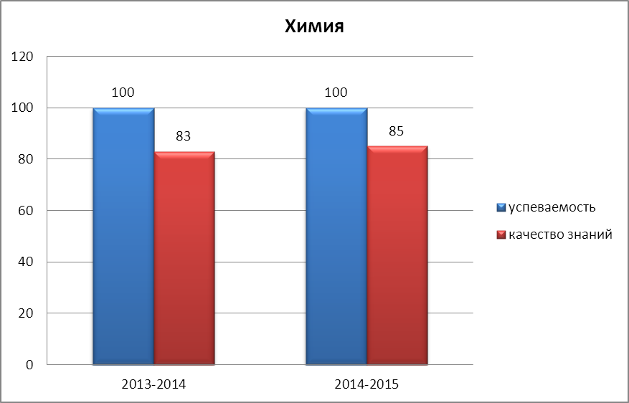 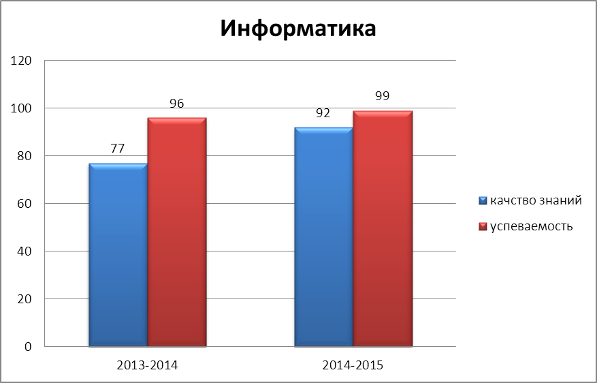 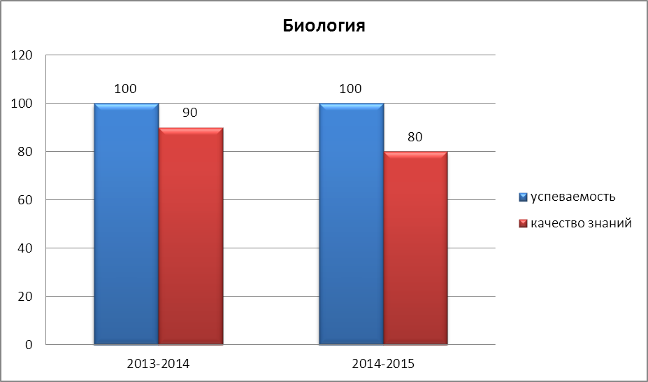 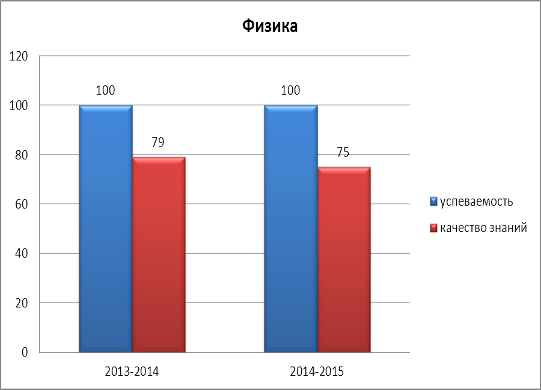 Львова А.Ю.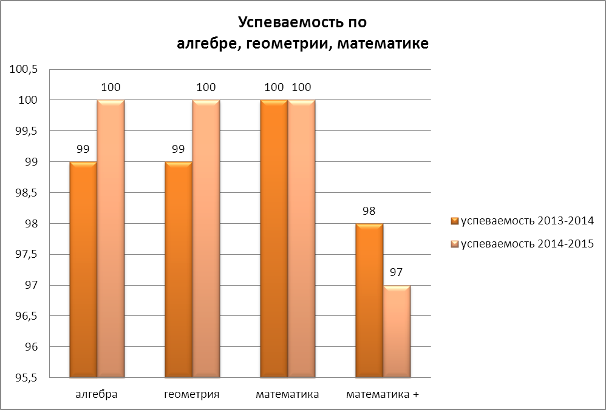 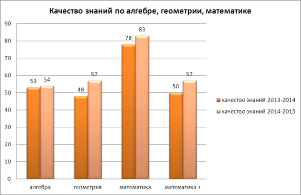 Корнеева Н.Ф.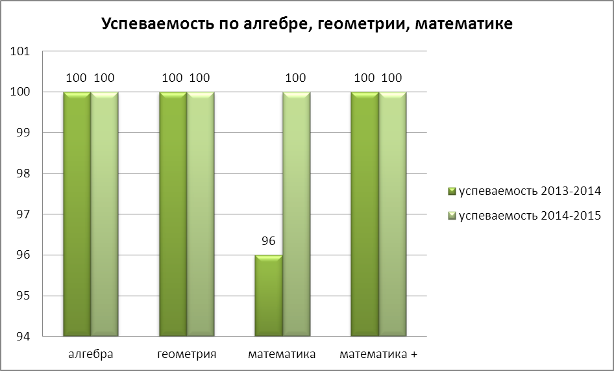 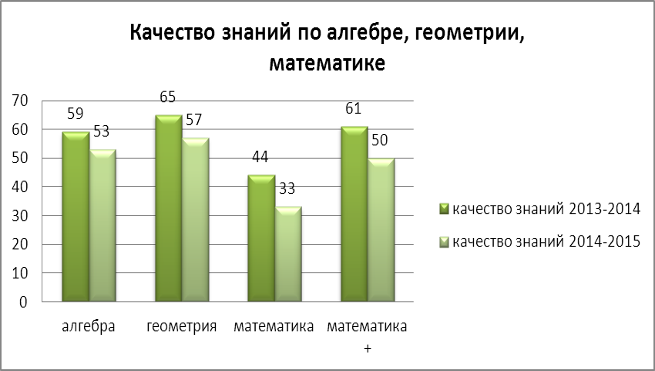 Тараканов   О.В.                              Шакмакова О.М.             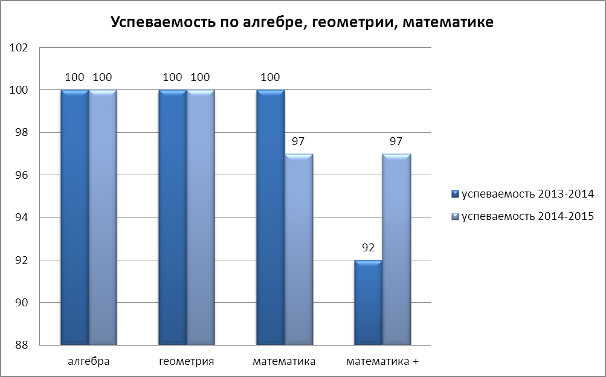 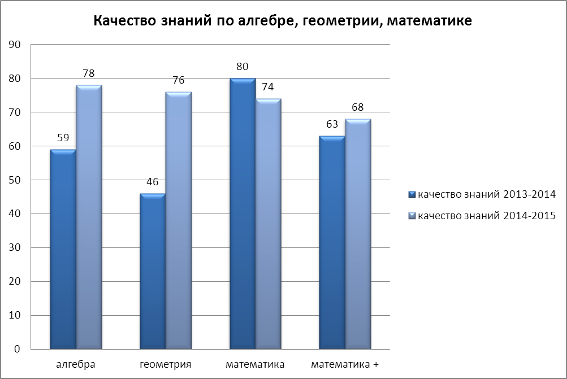 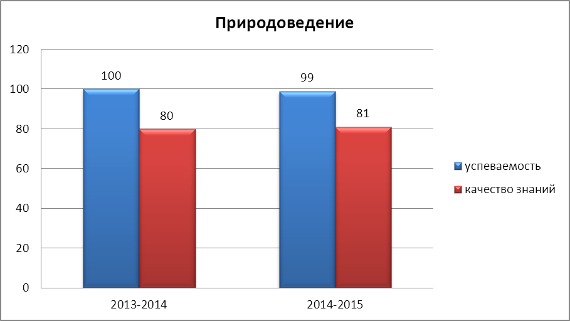    7. Победители и призёры   олимпиад, НПК, конкурсов разных уровней (неофициальных)8. Анализ проведения предметной неделиС 6 по 11 апреля 2015 г. в средних и старших классах прошла Предметная неделя естественно-математического цикла. Программа проведения предметной недели предусматривала различные формы и методы работы. Удачно сочетались коллективные и индивидуальные формы работ. Ребята состязались в математическом КВНе,   в викторинах, устраивали брейн-ринг, провели конкурс открыток ко Дню Победы, компьютерный турнир. Таким образом, предметная неделя естественно-математического цикла прошла  в атмосфере творчества, сотрудничества и показала высокую результативность работы всех классов.6 апреля в викторине по химии «Угадай элемент» среди 8-х классов первое место заняла Семенова К.  (8А), второе место – Синдимирова М. (8А), третье место – Храмков А.  (8А). В «Занимательной химии» места распределились следующим образом: Герасимова С. (9А) – 1 м.; Прокопьева А.(9А) – 2; Журавлев Е. (9А) – 3. 7 апреля  на выставке по биологии «Растения Красной книги» между 5-6 классами  1 место заняли Григорьева Н.  (6М класс); 2 место – Маскина А. (5М) и Волкова Л. (6Ф); 3 место -  Павлова С. (6Ф), Ковалева Ю. (6О). Конкурс рисунков «Животные Красной книги ЧР» 1 место заняли: Ишмуратова А., Яковлева Я. (7А) и Ярадаева А., Филиппова  Е. (7Б); 2 место – Укринцева Е., Мушляева В., Мухаметова Ю. (7А) и Ермакова А., Французова Л. (7Б); 3 место – Казамбаева Е., Седельников М., Патова Т.   (7А) и Мочалов А., Алексеева Э., Круглякова Е.(7Б). В викторине «Все о человеке» следующие результаты: 1 место заняли Храмков А. (8А) и Тимофеева К. (8Б), 2 место – Порфирьева Е. (8А) и Павлова Е. (8Б), 3 место – Меменова Е., Андреева А. (8А) и Александров В., Ильин Д. В конкурсе мини – сочинений «Экология нашего города» 1 место заняли Герасимова А. (9А) и Назарова М. (9Б), 2 место у Павловой Н.  и Журавлева Е. (9А), 3 место – Прокопьева А. , Гаранина Н. (9А), Симурзин А. (9Б). На конкурсе рефератов 1 место заняла Адрианова И. , 2 место – Кутузова Н., 3 место – Павлова Е. 9 апреля ребята проявили находчивость, творчество, эрудицию в игровой программе  «Математик - бизнесмен»  среди 5 классов. Самыми хитрыми бизнесменами оказались учащиеся 5Ф класса Абрамова С.  и Чумаков  А. (1место). Ребята из 5М класса: Денисов Д.  и Мочалова Н.  также показали неплохой результат (2место)  В викторине среди шестых классов: «Математика в быту» первое место заняли Трофимов Александр(6М) и Трифонова Ольга (6Ф). В математическом КВНе среди 7-8 классов первое место заняли Егорова Д., Кириллова А., Мушлаева В. В конкурсе рисунков по математике первое место заняла Клеменьева М. (5Ф).10 апреля в брейн – ринге по информатике среди 8 классов первое место занял 8А класс. В конкурсе открыток ко Дню Победы первое место заняли Алексеева Д.  и Трофимова С. (8А), второе место у Соломоновой Д. из 9А класса.9. Выводы (в сравнении с прошлым учебном годом):- По сравнению с прошлым учебным годом наблюдается рост качества знаний и успеваемости у учащихся.  Также отмечается активность учителей при проведении открытых уроков, викторин во время предметной недели, участие в НПК и конкурсах различных уровней.- Работа МО учителей естественно - математического цикла оценивается как удовлетворительная.              - Заседания МО были проведены по плану. - Мероприятия, проведенные учителями, получили хорошую оценку. Учителя–предметники готовят учащихся к школьной и районным соревнованиям, олимпиадам по предметам, проводят работу по мотивации познавательной и исследовательской деятельности учащихся (рефераты, презентации).    10. Задачи на 2015-2016 учебный год:обеспечить освоение и использование наиболее рациональных приемов и методов обучения и воспитания в ИК;постоянно повышать уровень общедидактической и методической подготовки педагогов к организации и проведению учебно-воспитательной работы;проводить обмен опытом успешной педагогической деятельности;внедрять в процесс обучения информационные технологии, активно использовать их в практической деятельности.Анализ работы методического объединения учителей иностранных языков(руководитель ШМО Сарапулова И.Ф.) 1. Методическая тема ШМО:   Обеспечение современного качества образования и самоусовершенствования личности обучающихся в урочной и внеурочной деятельности по иностранным языкам через новые образовательные стандарты 2. Задачи, которые решались в учебном году1) Углублять внедрение методики тестирования2)  Продолжить работу с одарёнными учащимися по подготовке их к городской и республиканской олимпиадам по иностранным языкам3)  Продолжить работу в проекте AFS(фонд "Интеркультура") в целях дальнейшего развития межкультурной коммуникации и распространения педагогического опыта среди  педагогических  работников других стран.4)  Продолжить участвовать в НПК, педагогических и творческих конкурсах, проводимых в пределах  ЧР и за пределами республики и издавать свои статьи в научных сборниках, активно работать с сайтами.  5)  Использовать  современные образовательные и здоровьесберегающие технологии на уроках иностранного языка.3. Кадровый потенциал МО  4. Участие педагогов в семинарах  Петрова В.Н.     1)Ежегодная конференция волонтеров МБОФ «Интеркультура», Нижний Новгород, апрель 2015 г. Тихонова Е.В.1)Ноябрь 2014 г.- Семинар «Реализация требований ФГОС средствами английского языка (на примере завершенной линии учебников под редакцией С.Г.Тер -   «Академкнига/Учебник»  Ермолаева О.В. 1) 08.11.14 – 09.11.14 - семинар "Формирование навыков чтения при работе с аутентичными текстами" автора книг для детей на английском языке Наталии Поддубной 2) Семинар «Планирование уроков английского языка на различных этапах обучения» 3) Летняя школа для учителей–участников эксперимента по апробации УМК издательства Оксфордского университета - "Оксфордское качество" (18–19 июня 2015 года, ЧРИО) Степанов Г.В. 1) 08.11.14 – 09.11.14 - семинар   "Формирование навыков чтения при работе с аутентичными текстами" автора книг для детей на английском языке Натальи Поддубной.2) «Планирование уроков английского языка на различных этапах обучения».  3) «Развитие творческих способностей обучающихся во внеурочное время как фактор успешного развития и обучения личности школьника»4) Летняя школа для учителей–участников эксперимента по апробации УМК издательства Оксфордского университета - "Оксфордское качество" (18–19 июня 2015 года, ЧРИО) Борисова О.И.  1)13.02. 2015 – семинар «ЕГЭ по английскому языку: шаги к успешной сдаче экзамена» Сарапулова И.Ф. 1) Вебинар по подготовке к письменной части ЕГЭ "Написание Opinion essay"Санкт-Петербург 4-18 февраля, 2015 "Международные Образовательные Проекты"2) Вебинар "Подготовка к ЕГЭ 2015: вопросы и ответы", Макмиллан ,11 марта,20153) Летняя школа для учителей–участников эксперимента по апробации УМК издательства Оксфордского университета - "Оксфордское качество" (18–19 июня 2015 года - ЧРИО) 5. Открытые уроки, включая методическую неделю   6. Результаты работы учителей (успеваемость и качество знаний)7. Победители и призёры   НПК и олимпиад разных уровней (неофициальных)8.Выводы (в сравнении с прошлым учебном годом)По сравнению с прошлым учебным годом учителя иностранных языков стали активнее принимать участие в  вебинарах и различных конкурсах и олимпиадах школьников онлайн. Это хорошая альтернатива для тех учащихся, уровень иностранного языка которых не позволяет им принять участие в муниципальном этапе всероссийской олимпиады и повышает самооценку. В то же время несколько снизилась активность учителей иностранных языков в участии НПК различных уровней. Следует уделить этому больше внимания в 2014/15 учебном году.9. Задачи на 2015-2016 учебный годСоздавать условия для охраны и укрепления физического и психического здоровья детей, обеспечить их эмоциональное благополучие для сохранения и поддержки индивидуальности каждого ребенка, для развития ребенка как субъекта отношений с людьми, с миром и с собой  через побуждение и поддержку детских инициатив.Принимать активное участие в работе Ассоциации преподавателей английского языка г. Чебоксары, республики – распространять педагогический опыт в школах города, республики.Продолжить работу с одаренными учащимися – готовить их к участию в городской и республиканской олимпиадах.Продолжить работу в AFS (фонд “Интеркультура») в целях дальнейшего развития межкультурной коммуникации, также распространения педагогического опыта среди работников образования других стран.Продолжить участвовать в научно-практических конференциях, педагогических творческих конкурсах, проводимых в пределах и за пределами республики и издавать свои статьи в научных сборниках; активно работать с сайтами.Использовать современные образовательные технологии в процессе обучения  иностранным  языкам. Анализ работы методического объединения учителей начальных классов(руководитель ШМО Федорова Т. Г.)1. Методическая тема ШМО  - «Развитие профессиональной компетентности и творческого потенциала педагога в процессе личностно-ориентированного обучения и воспитания младшего школьника в рамках реализации ФГОС НОО второго поколения». 2. Задачи, которые решались в учебном году1) Способствовать обеспечению внедрения современных образовательных технологий как значимого компонента содержания образования.2) Создать условия для повышения уровня квалификации и самообразование педагога.3) Способствовать выявлению, изучению ценного передового педагогического опыта и его распространения.4) Обеспечить методическое сопровождение функционирующих программ и проектов. 5) Продолжить изучение нормативной базы ФГОС НОО. 6) Совершенствовать систему внеурочной работы через обогащение содержания, форм и методов внеурочной деятельности, направленных на активизацию жизнедеятельности всех участников образовательного процесса, культурных центров, организаций дополнительного образования. 3. Кадровый потенциал МО  4. Участие педагогов в семинарах   1) Городской семинар учителей  начальных классов по теме « Проектная деятельность  как фактор успешности в обучении и воспитании»  30 марта 2015г.- Тимофеева А.А, Начевкина Э.А.(пассивное участие).2) В  рамках сетевого муниципального проекта «Школа юного театрала» Тимофеева А.А  провела мастер – класс по изготовлению новогодней ёлки методом оригами.3) Тимофеева А.А.- участник II Всероссийской научно – исследовательской конференции для педагогов «Совершенствование учебно – воспитательного процесса» (сертификат от 23 апреля 2015г.)4) Тимофеева А.А.- участие во Всероссийском конкурсе «Знание» « Методические разработки внеклассных мероприятий»  (Диплом от 26 марта 2015 г.)5) Выступление на педсовете « Создание единого здоровьесберегающего пространства школы в рамках ФГОС»: Начевкина Э. А., Кочетова Р. Г., Константинова М. П.6) Выступление на педсовете «Конкурентноспособный выпускник в условиях открытого образовательного пространства»: Федорова Т.Г.5. Открытые уроки, включая методическую неделю  6. Результаты работы учителей: успеваемость и качество знаний по предметам7. Победители и призёры   НПК разных уровней (неофициальных) и творческих конкурсов8. Анализ проведения предметной недели          Согласно плану работы школы с 24 по 30 апреля в школе проводилась  неделя начальных классов. План проведения недели включал в себя  конкурсы, спортивные состязания, внеклассные занятия. Все мероприятия были посвящены 70-летию Великой Победы и прошли под девизом: «Не померкнет летопись Победы». Открытие Недели прошло 24 апреля.   В классах был организован уголок добрых дел и прошли классные часы «Георгиевская лента». Второй день был назван Днем культуры. Были организованы и проведены конкурс  стихов «Поклонимся великим тем годам», конкурс сочинений «Спасибо деду за Победу» и конкурс рисунков «Этот день Победы». В конкурсах приняли активное участие все ученики 1-4 классов. Юные чтецы с трепетом и большим чувством читали стихи о войне. Итоги конкурса чтецов таковы:Среди чтецов 1-х классов: 1 место - Заметалин Д., 1А, 2 место - Зезина К., 1В, 3 место - Андреева Э., 1Б.Среди чтецов 2-х классов: 1 место - Сидорова С., 2А, 2 место - Фадеева В., 2В, 3 место - Пронина М., 2Б.Среди чтецов 3-х классов: 1 место – Ковалёва С., 3А, 2 место – Бизина А., 3Б, Михайлова В., 3Б, 3 место – Александрова С., 3В.Среди чтецов 4-х классов жюри определило только победителей. Ими стали Павлова М., 4А, и Иванова Т., 4Г. Серьезно ребята отнеслись к конкурсу сочинений. Многим  из них пришлось провести исследование о своих предках, защищавших свою Родину в годы Великой Отечественной войны. Дети с чувством гордости рассказывали о подвигах своих близких.   Подведение итогов конкурса было проведено торжественно. Лучшие сочинения были зачитаны начинающими авторами на линейках (по параллелям).В фойе 2 этажа была организована выставка лучших рисунков. Все работы выполнены детьми самостоятельно. В них мы увидели и слезы войны, и радость Победы. Третий день - день здоровья и спорта.   Мероприятия  были проведены по параллелям:1 классы - Веселые старты2 классы - Спортивный турнир «Выше, дальше, быстрее»3 классы - Спортивные соревнования «Ловкие, быстрые, умелые»4 классы - Спортивный  маршрут «Крепкие дети - здоровье нашей планеты»Все учащиеся были разделены на команды и сражались в ловкости, выносливости упорстве. Были проведены интересные и захватывающие бои как для участников команд, так и для болельщиков. В итоге победила дружба. Со словами «Спорт, ребята, очень нужен, мы со спортом крепко дружим» дети с хорошим  настроением покинули   спортивный зал. Четвертый день- день исследований. Дети  1-4 классов как раз в том возрасте, когда все хочется знать и все хочется попробовать самому. В классах были проведены защиты проектов по темам:1 классы - Защита проекта «Вклад в Победу моих предков»2 классы - Защита проекта «Мир глазами детей»3 классы - Защита проекта. «Цветы победителю»4 классы - Защита проекта «Поздравительная открытка.  Победа в сердце каждого живет».Защита проектов проводилась в некоторых классах в форме групповой работы.  Единая цель, взаимовыручка и понимание - все это показали ребята. А кто-то сделал открытку. Все выполняли работу с любовью. Эти маленькие произведения искусства стали подарками близким к празднику 9 мая. Самым серьезным днем стал День Памяти. Все мероприятия прошли организованно.1 классы - Час памяти «Блокадный Ленинград»2 классы - Классные часы «Никто не забыт, ничто не забыто»3 классы - Экскурсия в музей Воинской славы4 классы - Праздник «Победа в сердце каждого живет»Первоклассники узнали о Тане Савичевой — маленькой девочке, ученице начальных классов из Ленинграда, которая  стала знаменитой на весь мир благодаря своему дневнику. Второклассники познакомились с пионерами-героями. Экскурсия в музей Воинской славы стала интересной для третьеклассников, где состоялась  встреча с участниками боевых действий времен ВОВ. А ребята 4 классов вспомнили о начале войны, о городах-героях и радости Победы. Они изготовили конвертики и написали письма ветеранам. В заключение вспомнили песни военных лет.В этом учебном году неделя начальных классов стала итогом работы по патриотическому воспитанию подрастающего поколения. В течение всего года учителя проводили мероприятия, которые способствовали развитию интереса к истории своей страны. У ребят появлялась гордость за свою страну и своих родных.             Такие формы работы дают большой эмоциональный заряд, надолго запоминаются детям, способствуют формированию положительной мотивации учебной деятельности. 9. Выводы Анализируя работу за 2014-2015учебный  год, следует отметить, что поставленные перед методической службой задачи выполнены.Методическая работа представляет собой относительно непрерывный, постоянный процесс, носящий повседневный характер, сочетается с работой по самообразованию.Повышение квалификации и мастерства педагогов позволяет связать содержание и характер методической работы с ходом и результатом реального учебно-воспитательного процесса.Планомерная методическая работа позволяет глубоко изучить личностные качества учителя, классного руководителя, выявить элементы передового опыта, проблемные места, вовремя осуществить поддержку и оказать помощь.10. Задачи на 2015-2016 учебный годВ планировании работы МО учителей начальных классов на 2015-2016 год необходимо включить следующие задачи:создание условий для реализации доступности, качества и эффективности образования, способствующих развитию и саморазвитию личности;организация работы по расширению единого образовательного пространства школы, используя современные технологии;организация работы по формированию умения работать с тестовым материалом с целью подготовки учащихся к прохождению аттестации;включение в учебный процесс здоровьесберегающих технологий;активное вовлечение родителей в учебно-воспитательный процесс;изучение и внедрение достижений творчески работающих педагогов в практику работы педагогического коллектива;организация работы с одаренными детьми.1.5.3.2. Итоги методической недели «Применение  здоровьесберегающих технологий на уроках»С 24 ноября по 28 ноября 2014 года согласно приказу директора №331 от 07.11.2014 г. в школе  прошла методическая неделя «Применение здоровьесберегающих технологий на уроках», цель которой –  активизация  применения на уроках учителями-предметниками здоровьесберегающих технологий и обмен опытом работы. Всего в течение методической недели   были подготовлены и даны 27 открытых уроков    26 педагогами.  В среднем на каждом открытом уроке присутствовало по 5-6 педагогов.   В четверг, 27 ноября, прошёл День самоуправления. Проведение уроков, поддержание порядка в школе легли  в этот день на плечи   одиннадцатиклассников.  Администрация школы в День самоуправления выглядела следующим образом: 1.	Тимофеев А.     – директор школы, дежурный администратор, 2. Васенёва Е.    – заместитель директора по учебно-воспитательной работе, курирующий старшее звено,  3.Чибезова Е.    - заместитель директора  по учебно-воспитательной работе,  курирующий среднее звено, 4. Кутузова А.    - заместитель директора  по учебно-воспитательной работе, курирующий начальное звено, 5. Ильин С.     - заместитель директора школы по воспитательной работе (все ученики 11А класса).  Старшеклассники со всей ответственностью  подошли к этому серьёзному делу и не подвели.  В пятницу, 28 ноября,  состоялся круглый стол с участием всех дублёров.   	Выводы: Все 27 открытых   уроков     были даны на достаточно высоком методическом уровне. На них прослеживались все основные этапы современного урока: актуализация знаний, целеполагание, погружение в тему  урока, практикумы, физкультминутки, рефлексия, то есть уроки были спроектированы учителями в соответствии с современными требованиями. Применение здоровьесберегающих технологий прослеживалось на всех открытых уроках.По сравнению с прошлым учебным годом открытых уроков было подготовлено и проведено на 9 больше, чем в прошлом учебном году, но на 1 урок меньше, чем в позапрошлом.  День Самоуправления  прошел на хорошем уровне.  Учащиеся  11А класса справились с возложенной на них задачей. Классный руководитель Черепанова С.Ш. отнеслась к поставленной задаче ответственно и держала под строгим контролем замены уроков дублерами.Педагоги школы активно посещали открытые уроки своих коллег.1.5.4. СИСТЕМА ПОДДЕРЖКИ ТАЛАНТЛИВЫХ ДЕТЕЙ. 1.5.4.1. Итоги  Всероссийской    олимпиады   школьниковДинамика  результатов Всероссийской олимпиады школьников-2009-2014Победители и призеры 2 этапа Всероссийской олимпиады школьниковУчастники и призеры 3 этапаВсероссийской олимпиады школьников 2014-2015 учебного года1.5.4.2.Научно-практическая работаИтоги   V школьной научно-практической конференции   «Знание – сила»В целях   содействия развитию творческой исследовательской активности детей   состоялась  V научно-практическая конференция  школьников «Знание – сила». Всего учащимися 1-11 классов  было подано 75 заявок, что на 15 заявок больше по сравнению с прошлым учебным годом. Из 75  было представлено 72 работы. Приняли участие в работе научно-практической конференции 47 учеников начальной школы и 30 учащихся среднего и  старшего звеньев (всего 77 учеников).  Почетными членами жюри были: Заслуженные учителя Чувашской Республики Дмитриева Р.  И. и Михеева Н. В. , Почетный работник общего образования Мигунова Л.  В. Кроме этого, членами жюри были преподаватели вузов нашего города: Иванов Семен Александрович, биолог, к.  с\х наук, преподаватель ЧГУ, преподаватели  МАМИ:  Ратьева Ольга Юрьевна, Павлова Светлана Иосифовна,  Данилова Нина Еремеевна,  Камаева Марина Петровна – доцент кафедры гуманитарных и социально-правовых дисциплин, к.п.н. филиала СПбГЭУ в г. Чебоксары, Григорьева Наталья Валентиновна – доцент кафедры гуманитарных и социально-правовых дисциплин, к.п.н. филиала СПбГЭУ в г. Чебоксары, Решетников Алексей Владимирович, к. х. н., доцент кафедры «Управления в технических системах и программирования» МАМИ, Морозова Людмила Васильевна –    старший преподаватель кафедры  гуманитарных и социально-правовых дисциплин филиала СПбГЭУ  в г. Чебоксары, Замкова Татьяна Владимировна, старший преподаватель кафедры «Управления в технических системах и программирования» МАМИ. Кроме них, впервые членами жюри стали старшеклассники – участники школьного научного общества: Тимофеев А. , 11А, Кутузова А. , 11А, Чуплыгина А. , 11А, Щербаков П., 11А, Скворцов В. , 10Б, Максимова А., 10Б, Суракина Д. , 10А, Васильева М. , 10Б, Сниткина А. , 10Б, Антонов Н. , 10Б. 25 января в научно-практической конференции приняли участие ученики 1-4 классов.Из заявленных ранее 48 работ были представлены все  48 работ, что на 18 работ больше по сравнению с прошлым учебным годом.  Свои исследовательские работы учащиеся 1-4 классов защищали в 6-х секциях:  Секция 1. «ЕСТЕСТВОЗНАНИЕ. НЕЖИВАЯ ПРИРОДА»Секция 2. «ЕСТЕСТВОЗНАНИЕ. ЖИВАЯ ПРИРОДА» Секция 3. «ЧЕЛОВЕК – ЦЕЛЫЙ МИР»Секция 4. «МОЙ КРАЙ РОДНОЙ. МОЁ ОТЕЧЕСТВО»Секция 5. «СЛОВЕСНОСТЬ»Секция 6. «ФИЗИКА, МАТЕМАТИКА И ТЕХНИКА» Итоги конференции младших школьников таковы:Секция «ЕСТЕСТВОЗНАНИЕ. НЕЖИВАЯ ПРИРОДА»:1 место – Барыбин Даниил, 4Б2 место – Карташова Ксения, 4Б3 место – Куланова Ксения, 2Б и Амелина Варвара, 3БСекция «ЕСТЕСТВОЗНАНИЕ. ЖИВАЯ ПРИРОДА»1 место –  Рыжкова Дарья, 4Б2 место –  Степанов Никита, 4Г и Михайлова Виктория, 3Б3 место – Агусева Августа, 2Б и Журавлёва Алёна, 4ВСекция «ЧЕЛОВЕК – ЦЕЛЫЙ МИР»1 место –  Фадеева Виктория, 2В и Гордеева Юлия, 2А2 место –  Ермолаева Мария, 1А3 место – Осипов Дмитрий, 4В и Дмитриева Полина, 3АСекция  «МОЙ КРАЙ РОДНОЙ. МОЁ ОТЕЧЕСТВО»1 место – Симонов Илья,   4Б2 место –  Александров Дмитрий, 3В  3 место – Шаруков Даниил, 4ВСекция «СЛОВЕСНОСТЬ»1 место – Павлова Мария, 4А2 место – Трутнев Станислав, 4Б   3 место – Иванова Татьяна, 4ГСекция «ФИЗИКА, МАТЕМАТИКА И ТЕХНИКА»1 место –  Васильев Даниил, 4В2 место –   Данилов Александр, 1Б  3 место – Золотов Юрий, 2А и Ендирякова Карина, 4Б  Остальные участники  конференции получили именные сертификаты.    31 января 2015  года   состоялась V научно-практическая конференция обучающихся 5-11 классов «Знание – сила».      Свои исследовательские работы учащиеся 5-11 классов защищали в 4-х секциях: «Страноведение и словесность»,  «Человек  и мир», «Мой край, моё Отечество», «Естествознание, математика, информатика». Всего  в 4 секциях было представлено   26 работ, что на 3 работы меньше по сравнению с прошлым учебным годом.   Секция 1.  «ЧЕЛОВЕК И МИР»Секция 2. «СТРАНОВЕДЕНИЕ И СЛОВЕСНОСТЬ» Секция 3. «ЕСТЕСТВОЗНАНИЕ, МАТЕМАТИКА, ИНФОРМАТИКА»Секция 4. «МОЙ КРАЙ РОДНОЙ, МОЁ ОТЕЧЕСТВО» Итоги конференции старших школьников таковы:Секция  «ЧЕЛОВЕК И МИР»1 место – Суракина Диана, 10А, Ибрагимова Анастасия, Гущина Екатерина, 10А2 место – Дмитриева Арина, 8А, Дмитриева Таисия, 5Ф3 место – Максимова Анастасия, Сниткина Александра, 10Б, Ишмуратова Анна, 7АСекция  «СТРАНОВЕДЕНИЕ И СЛОВЕСНОСТЬ» 1 место – Васильева Марина, Сниткина Александра, 10Б, Максимова Анастасия, 10Б, Бон Саша3 место – Бон Саша, Данилова Диана, 11АСекция «ЕСТЕСТВОЗНАНИЕ, МАТЕМАТИКА, ИНФОРМАТИКА»1 место – Гаранина Наталья, Прокопьева Анна, 9А2 место – Крутова Ульяна, Дорофеева Дарья, 5Ф3 место – Дюкина Александра, 9А, Аниканов Тарас, 5МСекция «МОЙ КРАЙ РОДНОЙ, МОЁ ОТЕЧЕСТВО»1 место – Герасимова Александра, 9А2 место – Николаева Мария, 7А,  Павлова Софья 6A3 место – Кан Александра, Рупасов Максим, 6М, Клементьева Мария, Дорофеева Дарья, 5ФНекоторые работы  были отмечены грамотами вузов,  остальные участники  конференции получили именные сертификаты.  Выводы: V школьная НПК «Знание – сила» прошла на удовлетворительном уровне;всего было   представлено 74  исследовательских работ обучающихся 1-11 классов (26  работ – среднее  и старшее звенья, 48 работ – начальная школа), что на 15 работы больше, чем в прошлом учебном году;всего 82 учащихся 1-11 классов  приняли непосредственное участие в работе НПК, что составляет на 10 учеников больше, чем в прошлом учебном году;Самыми активными руководителями работ учащихся стали  педагоги: Тимофеева А.А. (3 работы), Константинова М.П. (9 работы), Федорова Т.Г. (6 работ), Куланова О.С. (4 работы),   Семенова М.А.  (3 работы), Моисеева В.М. (5 работ), Безрукова Л.А. (3 работы), Павлова Л.А. (3 работы), Ташкова С.Г. (4 работы), Шумилова Н.П. (3 работы), Михайлова Н.Н. (3 работы).Динамика результатов научно-практической конференции школьников 2010-2015Участники и призеры городской  НПК  «ОТКРЫТИЯ ЮНЫХ»-2015Участники и призеры очного  тураРеспубликанской конференции-фестиваля творчества обучающихся «EXCELSIOR – 2015»Участники очного турагородской НПК «Я – ИССЛЕДОВАТЕЛЬ» -  2015 Участники регионального этапа X Российского конкурса исследовательских работ и творческих проектов дошкольников и младших школьников «Я — ИССЛЕДОВАТЕЛЬ» Участники регионального открытого  конкурса – фестиваля  «ВЕЛИКИЕ СЫНЫ РОССИИ – ПЕРВАЯ МИРОВАЯ» Участники регионального открытого конкурса-фестиваля научно-исследовательских работ  «ВЕЛИКИЕ СЫНЫ РОССИИ – ВЕЛИКАЯ И НАРОДНАЯ» НПК по декоративно-прикладному и техническому творчеству на базе МБОУДОД «Центр детского творчества»   «ВЕКТОР УСПЕХА- 2015»«Юный дизайнер – 2015»Региональная НПК «НАУКА. ТВОРЧЕСТВО. РАЗВИТИЕ-2015»Всероссийская научная студенческая конференция «НЕДЕЛИ НАУКИ-2015» (ЧГУ)Открытая научная конференция молодежи и студентов «МОЛОДАЯ ИННОВАЦИОННАЯ ЧУВАШИЯ: ТВОРЧЕСТВО И АКТИВНОСТЬ-2015»ХVIII научно-практическая конференция студентов и молодых ученых «ПРОБЛЕМЫ СОЦИАЛЬНО-ЭКОНОМИЧЕСКОГО РАЗВИТИЯ РЕГИОНА В ТВОРЧЕСТВЕ МОЛОДЫХ ИССЛЕДОВАТЕЛЕЙ»Международный конкурс по иностранным языкам – 2015   «ЕДИНСТВО В РАЗЛИЧИИ. РОССИЯ И АНГЛОГОВОРЯЩИЙ МИР»Стипендиаты 2014-2015 учебного годаОбучающиеся школы – призеры и лауреаты неофициальных олимпиад  Участие обучающихся школы  в международных олимпиадах и играх1.5.5.РАЗВИТИЕ УЧИТЕЛЬСКОГО ПОТЕНЦИАЛА1.5.5.1. Аттестация педагогических и руководящих работников школы        1.5.5.2. Повышение квалификации педагогических и руководящих работников школы1.5.5.3. Профессиональная переподготовка  в сфере «Управление»                         1.5.5.4. Участие учителей   в профессиональных     конкурсах1.5.5.5.  Публикации педагогов школы в 2014-2015 учебном году1.5.5.6. Участие педагогов школы в качестве членов жюри и членов предметных комиссий по проверке работ (часть «С»)   ГИА1.5.5.7.  Итоги работы пресс-службы школы1.5.6.АНАЛИЗ ВОСПИТАТЕЛЬНОЙ РАБОТЫ ШКОЛЫ.В 2014-2015 учебном году педагогический коллектив МБОУ «Средняя общеобразовательная школа № 41 с углубленным изучением отдельных предметов» города Чебоксары Чувашской Республики продолжил воспитательную  работу в рамках реализации программы развития школы на 2011-2015 годы «Осознанность. Выбор. Ответственность»,- программы, которая включает в себя внедрение новых федеральных государственных образовательных стандартов.        Согласно Концепции духовно-нравственного развития и воспитания личности гражданина России, воспитание как первостепенный приоритет в образовании должно стать органичной составляющей педагогической деятельности, интегрированной в общий процесс обучения и развития. Важнейшие задачи воспитания - формирование у школьников гражданской ответственности и правового сознания, духовности и культуры, инициативности и самостоятельности, толерантности, способности к успешной социализации в обществе и активной адаптации на рынке труда. Исходя из этого, перед коллективом педагогов была поставлена цель - создание условий для воспитания и развития свободной, талантливой, физически здоровой личности, обогащенной научными знаниями, готовой к созидательной трудовой деятельности и нравственному поведению. Эта цель определила концепцию нашего образовательного учреждения, как школы смешанного типа, сочетающего в себе общеобразовательные классы и классы с углубленным изучением отдельных предметов. В классах с углублённым изучением гуманитарных предметов предполагается повышенный уровень обучения, ориентация внеурочного образования на индивидуальную работу  с отдельными обучающимися, выход на сотрудничество с вузами, факультетами и кафедрами вузов,  включенность учащихся в исследовательскую деятельность. В контексте системного понимания воспитания учитель, вступая во взаимодействие с учениками на уроке, вне урока – в свободном общении, игре, трудовой, художественной деятельности - имеет реальную возможность организовывать процесс воспитания, не создавая при этом какие-то особые, отличающиеся от обычных, формы жизни. Таким образом, он может удерживать целостность воспитательной деятельности в сознании обучающихся и их действиях.       Основная идея, которой руководствуется педагогический коллектив школы – идея творчества. Педагоги школы уделяют большое внимание воспитанию учащихся, совершенствованию и обновлению внеклассной воспитательной деятельности с детьми. В школе действует МО классных руководителей, орган детского самоуправления - ДШО «Совет STARшеклассников», Социально-Психологическая служба, Отряд формирования и развития здоровья, творческие мастерские и объединения, где научно-методический багаж педагогов постоянно пополняется и совершенствуется. Росту профессионального мастерства классных руководителей способствуют Педагогические советы по воспитательным проблемам, работа классных руководителей над темами по самообразованию. Сущность целостности воспитательного процесса состоит в подчиненности всех его частей и функций основной задаче – формированию стремления подрастающего поколения к самопознанию, саморазвитию и самовыражению. Такой подход в организации воспитательной работы реализуется следующим образом: каждый педагог работает на общую цель школы, обеспечивая тем самым реализацию миссии школы;комплексно решаются задачи обучения, развития и воспитания на каждом уроке;совместная практическая деятельность педагогов и обучающихся в урочное и внеурочное время;обеспечивается неразрывная связь с воспитательными факторами среды: родителями, внешкольными воспитательными учреждениями, производственными и обслуживающими объектами микрорайона; осуществляется единство воспитания и самовоспитания, образования и самообразования.Внутренняя воспитательная средаВ качестве основных направлений содержания воспитательной работы в 2014-2015 учебном году были определены следующие направления:организация интересной, содержательной урочной и внеурочной деятельности;обеспечение нравственного, духовного, интеллектуального, эстетического, этического, культурного развития, а также саморазвития личности ребенка и подростка;организация работы по патриотическому, гражданскому воспитанию;развитие творческих способностей и творческой инициативы детей и взрослых;развитие ученического самоуправления; реализация программы организации деятельности ДШО «Совет STARшеклассников»;развитие коллективно-творческой деятельности;организация работы по предупреждению и профилактике асоциального поведения учащихся;организация работы с одаренными детьми;приобщение учащихся к здоровому образу жизни.Исходя из вышеперечисленных идей и  принципов, цели воспитательной системы школы, над которой педагогический коллектив продолжил работу в 2014-2015 у.г., определились следующие задачи:1. Создание и поддержание условий для формирования личностных структур, обеспечивающих высокий уровень развития личностного потенциала и его реализации в будущем.2. Предоставление обучающимся реальных возможностей участия в управлении образовательным учреждением, в деятельности творческих и общественных объединений.3. Укрепление здоровья средствами физкультуры и спорта. Внедрение в практику здоровье сберегающих технологий.4. Вовлечение обучающихся в систему дополнительного образования с целью обеспечения самореализации личности.5. Воспитание обучающихся в духе демократии, свободы, личностного достоинства, уважения прав человека, гражданственности, патриотизма.6. Создание условий для участия семей в воспитательном процессе. Развития родительских общественных объединений по подразделениям, привлечение родителей к участию в самоуправлении школой.Ведя целенаправленную работу по созданию оптимальной школьной воспитательной системы, педагогический коллектив пришел к выводу: большие потенциальные возможности в воспитании личности ребенка и взрослого человека заложены в устоявшихся, добрых традициях школы. Традиции школы являются ее ключевыми делами. Они формируют дух, определяют ее лицо, являются объединяющим началом для детей и педагогов. Наши традиции, возраст которых от 3 до 20 лет, создавались и создаются в процессе активной деятельности и общения, поэтому представляют для всех особую ценность. Мы квалифицировали наши традиции следующим образом:ТРАДИЦИИ ПОЗНАВАТЕЛЬНОГО ХАРАКТЕРА. Это Праздник знаний, Линейки – старт и Линейки – финиш, Предметные недели, различные  нетрадиционные формы уроков, конкурсы знатоков и эрудитов, смотры  знаний, интеллектуальные игры и марафоны, Праздник прощания с букварем в 1-х классах. Уже стала традиционной школьная научно-практическая конференция «Знания - сила». Хочется отметить положительную динамику участия  обучающихся в конференции, выбравших в качестве самореализации исследовательскую деятельность. ТРАДИЦИИ ПАТРИОТИЧЕСКОГО ВОСПИТАНИЯ, связанные с формированием гражданской активности, воспитанием любви к Отечеству. Уже стало доброй традицией проведение в СОШ №41 в период месячника оборонно-массовой патриотической и спортивной работы военно-спортивной игры «Малая зарница». Ребята с нетерпением ждут этой поры. 6 и 7 февраля на территории школы и пришкольного двора они проходят различные испытания по заранее заданному маршруту. А финалом игры стал смотр строя и песни, который прошёл 19 февраля, где были отмечены и награждены призёры и победители всех этапов игры.Обучающиеся нашей школы достойно представили  школу на районных военно-патриотических играх «Зарница» и «Орленок». Команда «Орлёнок» выступила достойно среди ОУ Калининского района города Чебоксары по общим итогам проведения городских финальных военных спортивных игр «Зарница» и «Орлёнок». Но, к сожалению, не вошла в число призёров и победителей. 20 февраля прошёл внутришкольный  конкурс инсценированной военно-патриотической песни, посвящённый Дню Защитника Отечества. По итогам конкурса лучшим было признано выступление обучающихся 5Ф класса, подготовленное классным руководителем М. А. Семёновой. Этот год был ознаменован 70-летней годовщиной Великой Победы в ВОВ 1941-1945гг. В рамках празднования этого знаменательного события был проведён ряд мероприятий. В начале мая прошел общешкольный конкурс художественного чтения  «Поклонимся великим тем годам…», посвящённый 70-годовщине Победы в Великой Отечественной войне 1941-1945г.г., конкурс рисунков «Рисуют мальчики войну…». В канун Дня Победы прошли  классные тематические часы и встречи с ветеранами войны и воинами-интернационалистами. В предпраздничный день, 8 мая,  активисты детского объединения «Совет STARшеклассников» из  10А и 10Б классов Диана Суракина, Евгения Григорьева, Юлия Крыльцова и Анастасия Давыдова организовали акцию «Живая связь поколений». ТРАДИЦИИ ЭСТЕТИЧЕСКОГО РАЗВИТИЯ, работа в этом направлении началась с 1 сентября. Незабываемым стало  «Посвящение в первоклассники». Продолжает свою работу программа организации внеурочной деятельности учащихся начальной школы Большое путешествие. С сентября, с  «Линейки-старта Большого путешествия» по май ребята 1-4 классов ежемесячно проходили один этап за другим. Итогом 4-х летней работы в начальной школе стал Выпускной вечер четвёртых классов. Классными руководителями С. Г. Ташковой, М. П. Константиновой, Т. Г. Фёдоровой, В. М. Моисеевой и заместителем директора по УВР С. В. Карабут было подготовлено торжество, надолго оставившее  приятные воспоминания. 22 мая 2015 года прошла Торжественная линейка, посвящённая Празднику Последнего Звонка. Под фанфары в зал вошли одиннадцатиклассники во главе со своим классным руководителем Светланой Шамильевной Черепановой. С каким волнением и трепетом выпускники начали произносить слова признательности педагогам нашей школы и всем её работникам! Директор школы Вероника Владиславовна зачитала приказ о допуске учеников 11А класса к итоговым экзаменационным испытаниям и отметила грамотами и дипломами обучающихся, проявивших себя в творческих и интеллектуальных конкурсах городского, республиканского и российского уровней. Завершился праздник, подготовленный классным руководителем С. Ш. Черепановой и заместителем директора по ВР А. Л. Дубинкиной, финальной песней и заливистой трелью последнего школьного звонка. 	Традиционная линейка, посвящённая празднику Последнего Звонка, в 9-х классах также прошла самым достойным образом.  Выпускной вечер 11-классников прошёл под названием «До свидания, школа». Торжественное вручение аттестатов закончилось концертной программой, подготовленной заместителем директора по ВР А. Л. Дубинкиной, одиннадцатиклассниками и их классным руководителем  С. Ш. Черепановой.  ТРАДИЦИИ ВЗАИМОДЕЙСТВИЯ СЕМЬИ И ШКОЛЫ.  В этом направлении школа работает эффективно, и уже сложились добрые социальные и партнёрские отношения между работниками школы и родителями обучающихся. Так, в рамках экологического месячника общими усилиями было организовано и проведено облагораживание пришкольной территории. В течение зимних каникул был проведён ремонт школьной столовой. Социальным педагогом Е. С. Тимошкиной было обследовано более 90 семей, педагогом-психологом В. А. Михайловой налажена диагностическая работа семей и их психологическое консультирование, классными руководителями каждую четверть проводились содержательные родительские собрания, а общешкольные родительские собрания стали отличаться высокой посещаемостью.Ребята, их родители и педагоги школы с готовностью приняли участие в благотворительных марафонах и акциях «Подарок другу», «Красота и здоровье» и собрали подарки для детей – сирот и детей, находящихся в трудной жизненной ситуации.Особо хочется отметить обучающихся 10Б класса Давыдову Анастасию и Крыльцову Юлию, которые в составе активистов ДРОО «Лидер» в течение предновогодней недели посещали с концертными программами детские дома и принимали непосредственное участие в вручении подарков детям, находящимся в ТЖС.СПОРТИВНО-ОЗДОРОВИТЕЛЬНЫЕ ТРАДИЦИИ. Спортивные  соревнования и мероприятия стали неотъемлемой частью жизни нашей школы. Дни Здоровья, которые проводятся ежемесячно, соревнования по легкой атлетике и спортивным играм,  «Веселые старты», ежедневная утренняя гимнастика и физкультминутки на уроках – благодаря этим и многим другим мероприятиям в школе царит культ спорта и здорового образа жизни. Несколько лет подряд в школе нет карантина из-за гриппа.Учащиеся нашей школы принимали активное участие в республиканских массовых мероприятиях: «Лыжня России -2015», «Стартуют все», «Оранжевый мяч».Выявление и поддержка одаренных детей, развитие творческого потенциала обучающихся в раннем возрасте  - одна из важнейших задач воспитания для педагогов нашей школы. Все классные руководители начальных классов нашей школы неустанно трудятся и совершенствуют своё мастерство, решая задачи современного воспитания.В 2014 году с 9 по 11 октября в целях развития физической культуры и спорта, международного спортивного сотрудничества, а также пропаганды здорового образа жизни, Чебоксары стали центром проведения Международного Форума «Россия – спортивная держава». И учителя, и ученики и родители учеников нашей школы приняли самое активное участие во всех мерприятиях в рамках Форума.Наша школа активно участвовала во всех соревнованиях, проводимых в масштабе района, города и республики:В  легкоатлетической эстафете на приз газеты «Советская Чувашия».Во Всероссийском Дне бега «Кросс наций -2014». В городской  олимпиаде по противопожарной безопасности. Итог – районный этап 2 место, городской – 4 место.В открытом конкурсе книжек-иллюстраций «Моя любимая сказка» - 7 место (1А)В районном этапе «Игры патриотов» - 5 место (4Б, 4В)В районном этапе Олимпиады по ППБ – конкурс агитбригад – 4 местоВ районном этапе Олимпиады по ППБ – теоретическая часть –9 местоРайонный спортивно-танцевальный конкурс «Черлидинг» среди обучающихся 2-5 классов - 7 место (5М)В турнире по баскетболу на кубок Управления ФСКН России по ЧР среди сборных команд средних общеобразовательных учреждений в рамках республиканской акции «Молодёжь – за здоровый образ жизни». В городских соревнованиях по шахматам в зачёт комплексной олимпиады школьников города Чебоксары. Итог -  команда школы заняла 1 место.В районном этапе «Доблесть Отчизны» - 9 местоВ городских соревнованиях по баскетболу.В чемпионате баскетбольной лиги КЭС Баскет в ЧР.В районном этапе городского конкурса «Литературное наследие» - 4 местоРайонный спортивно-танцевальный конкурс «Черлидинг» среди 9-11 классов – 6 место (10А,10Б)Во Всероссийском лыжном пробеге «Лыжня России - 2015».В городском конкурсе творческих работ «Наследники Победы»В течение года были проведены внутришкольные соревнования: эстафета на «Кубок директора», первенство школы по баскетболу, волейболу, футболу, мини-футболу, пионерболу, шашкам, шахматам, кроссу, легкой атлетике.Проводилась работа по микрорайону, где участвовали наши ученики, выпускники, родители и учителя. По плану проводились секционные занятия по футболу, волейболу, баскетболу, лыжам и «Зарница». Проводились занятия специальных групп здоровья, которые в течение года регулярно работали по расписанию. Была проведена большая работа по ремонту оборудования спортзала, стадиона, в течение года укрепилась материальная база школы.ТРАДИЦИИ, НОСЯЩИЕ ТРУДОВУЮ ОРИЕНТАЦИЮ, воспитание на уважении к честному, бескорыстному труду. Дети принимают активное участие в благоустройстве, как школы, так и пришкольной территории на занятиях общественно-полезным трудом, во время трудовых десантов и субботников, работая на пришкольном участке, проходя  летнюю трудовую практику. Заботой всего школьного коллектива стало озеленение школы и классных комнат. Социальным педагогом Е. С. Тимошкиной в течение года создаются трудовые бригады в сотрудничестве с КУ Центром занятости населения Госслужбы занятости Чувашии. Под особым вниманием  педагогического коллектива летний труд и отдых учащихся: не первый год при школе функционирует лагерь с дневным пребыванием детей «Солнышко»; в июне  работают ремонтные бригады из числа учащихся 8 и 10 классов, а  на пришкольном участке – трудовые бригады 5-8 классов. ТРАДИЦИИ ЭКОЛОГИЧЕСКОГО ВОСПИТАНИЯ, которыми пронизана вся школьная жизнь, и определяют ее особый дух – дух доброго островка радости, где ребенок находит понимание, уважение, учится с желанием, раскрывает свой талант.Эффективность реализации поставленных задач была обеспечена целостностью воспитательного процесса на основе личностно ориентированного и системного подхода. Внеклассная внеурочная работа строилась так, чтобы через значимую для самосознания ребенка деятельность пробудить его интерес к своей личности, к своему развитию. Все коллективные творческие дела отличались добровольностью участия, акцентовкой авторства идей и предложений при совместном планировании, возможностью выбора ролей, поручений, форм объединения с другими участниками дела, совместным анализом значимости прошедшего дела для каждого члена группы.В прошедшем учебном году использовались следующие формы организации воспитательной деятельности:воспитание в процессе обучения; внеучебная деятельность:а) внутриклассная;б) межклассная;в) внеклассная;г) участие в работе творческих объединений;д) внешкольная;е) массовая, общешкольная;ж) работа с семьей и общественностью;з) работа по месту жительства.Эти формы осуществлялись в виде различного рода воспитательных мероприятий, творческих дел. В КТД принимают участие ученики, учителя, по возможности родители, хотя функции у всех разные. Через КТД мы стремимся к тому, чтобы каждый – и ребенок, родитель и педагог – реализовали себя как индивидуальность. Прошедший год стал годом  становления реального детского самоуправления. В виде деловой игры прошли выборы председателя Совета STARшеклассников и выборы членов Совета. Сделаны первые шаги по созданию школьной детской организации.В 2014-2015 у.г. учащиеся школы активно участвовали во всех мероприятиях школьного, районного и городского масштабов:В рамках месячника безопасности учащихся и месячника гражданской защиты в школе была проведена интеллектуально-познавательная  игра «Азбука безопасности» совместно с ЧРО ВДПО.В рамках месячника противопожарной безопасности была проведена викторина по правилам пожарной безопасности для 5-6 классов.В рамках санитарно-экологического месячника был проведён конкурс творческих работ, выполненных из природных материалов «Рисует природа» для 5-8 классов.В рамках месячника безопасности дорожного движения в городской акции «Письмо пешеходу».В городском конкурсе на лучшее новогоднее оформление «Новогодний узор». Эстетическим отделом актива ДШО под руководством заместителя директора А. Л. Дубинкиной и социального педагога Е. С. Тимошкиной окна школы были оформлены в рамках тематики сказки «Серебряное копытце». Результатом креативности и самобытности оформления стала победа – 1 место в номинации «Новый Год в моём окне».В городском конкурсе на лучшее оформление ёлки в пришкольном дворе «Новогодняя ёлка» при участии учителя технологии А. П. Смирнова и заместителя директора по ВВР А. Л. Дубинкиной. Результат – 2 место.Активисты ДШО приняли активное участие в благотворительных акциях «Подарок другу», «Красота и здоровье», «Стань Дедом Морозом».В зимнее каникулярное время была проведена игра по станциям для 1-4 классов «Рождественские колядки».В рамках месячника оборонно-массовой и спортивной работы традиционно был проведён школьный смотр строя и песни, посвящённый Дню защитника Отечества. В районных командных соревнованиях по пулевой стрельбе из пневматической винтовки среди юношей и девушек для юнармейских отделений «Зарница» и «Орлёнок».В военизированной полосе препятствий в рамках городской акции «День допризывника» среди юношей 10 классов ОУ Калининского района.В городских спортивных соревнованиях (играх) школьников «Президентские состязания» и «Президентские спортивные игры» - «Уличный баскетбол».В городском смотре-конкурсе  строя и патриотической песни среди обучающихся ОУ г. Чебоксары.Была проведена праздничная концертная программа, посвящённая празднику 8 Марта. В Районных Школах Лидера.ДШО «Совет STARшеклассников» принимало активное участие в создании районной газеты «Лидер».В возложении цветочной гирлянды к могиле Неизвестного солдата «Вахта памяти»В конкурсе школьных хоровых коллективов «Победы звонкие голоса»В течение учебного года в школе были организованы и проведены мероприятия в рамках основных месячников воспитательной работы.В целях создания условий для спортивно- оздоровительного воспитания в школе функционируют:-тренажёрный зал-спортивный зал-спортивная площадка с оборудованными зонами для прыжков в длину, и для игр волейбол, баскетбол, футбол-танцевальный зал-теннисные столы в вестибюлях.Занятость спортивного зала Охват учащихся спортивными и физкультурно-оздоровительными мероприятиями составляет 100%.В течение всего учебного года педагогическим коллективом при непосредственном участии социального педагога Е. С. Тимошкиной велась работа  с  трудновоспитуемыми обучающимися, а также по профилактике правонарушений среди несовершеннолетних .            На начало 2014-2015 учебного года был разработан и составлен план работы. Согласно плану в сентябре месяце была проведена корректировка и уточнение банка данных учащихся школы, оформлены документы по категориям,  созданы социальные паспорта каждого класса и школы. Статистический  отчётСвоевременно вносится информация об изменениях, о выбывших и прибывших
детях. Обновление банка данных производится два раза в год (в начале учебного года – сентябрь, в конце 1-го полугодия - декабрь).Были обследованы  жилищно-бытовые условия  детей находящихся  под по опекой, детей из неблагополучных семей.  Семьи посещались совместно с Заместителем директора по воспитательной работе Дубинкиной А.Л., классными руководителями.Сбор банка данных на учащихся, состоящих на различных видах учета. Составлялись карты изучения индивидуального сопровождения «трудных» подростков совместно с классными руководителями и психологом.В течение года профилактическая работа велась совместно со специалистами Республиканского наркодиспансера, ОДН УМВД №3: «Профилактика правонарушений и преступлений», «Основание постановки на профилактический учет в ОДН», «Предупреждение правонарушений и преступлений, о ненадлежащем поведении в общественных местах, в учебных заведениях - инспектора ОДН ОП №3 УМВД России по г. Чебоксары капитан полиции Давыдова О.И., майор полиции Петрова Н.З., капитан полиции Герасимова С.В«Профилактика потребления психоактивных веществ среди несовершеннолетних» - Врач нарколог ДПО БУ «РНД» Никифорова Н.В. «Профилактические беседы на темы: «Административная и уголовная ответственность», «О вреде употребления ПАВ», «Профилактика детского травматизма» -           Инспектор ОДН ОП № 3 УМВД России по г. Чебоксары капитан полиции          Давыдова О.И.,Ст. инспектор Чувашского ЛО МВД России на транспорте майор полиции Селькина С.Н. «Об осторожном обращении с пиротехническими изделиями»; «О недопущении употребления алкогольных напитков»; «Об уголовной ответственности за совершенные правонарушения»- Инспектор ОДН ОУУП и ПДН ОП №3 УМВД России по г. Чебоксары майор полиции           Осипов А.Н.Профилактическая беседа по ПДД- Инспектор ОГИБДД УМВД России            Суворова Ж.А.В рамках операции «Полиция и дети» и «За здоровье и безопасность наших детей»- инспектором по пропаганде ОГИБДД УМВД России по г. Чебоксары капитаном полиции Сафоновой Е.П., ст. инспектором ПДН Чувашского ЛО МВД России на транспорте майором полиции Селькиной С.Н., главным специалистом–экспертом ответственным секретарем комиссии по делам несовершеннолетних и защите их прав Толстовой Ф.Ю, инспекторами ОДН ОП № 3 УМВД РФ по г. Чебоксары Давыдовой О.И., следователем ОРП ОП № 3 СУ УМВД России по г. Чебоксары Усковой Н.О., о/у ОУР ОП № 3 УМВД России по г. Чебоксары Костяковым А.А., дознавателем ОДН ОП № 3 УМВД России по г. Чебоксары капитаном полиции Раковой А.О., ст. УУП ОП № 3 УМВД РФ по г. Чебоксары майором полиции Васильевым С.Г., врачом наркологом ДПО БУ «РНД» Никифоровой Н.В.Лекция «Женская гигиена» для девочек – Академия «Олвейс» Кондратьева О.Д.Лекция «Раннее выявление туберкулеза у детей и подростков» Республиканский противотуберкулезный диспансер, участковый врач фтизиатр Яситребова Н.Д.Лекция «Основы здорового образа жизни», «Профилактика табакокурения» - БУ «РЦПЛФК и СМ» Егорова Е.М.Лекция «О безопасном поведении на водоемах в весенний период»- Курдименова О.В. ведущий специалист отдела безопасности людей на водных объектах ГУ МЧС России по ЧРЛекция «Защита прав потребителей» -Леонтьева М.Л., начальник отдела предпринимательства, Лисинова О.В., специалист-эксперт ОЗПП Управления роспотребнадзора по ЧРС   детьми, состоящими на разных видах учёта, проводятся профилактические беседы, направленные на  формирование осознанного отношения к ценности своего здоровью, обсуждение и выбор методов избавления от вредных привычек, расширение представлений обучающихся о понятии зависимости и вреде табакокурения и распитие спиртных напитков. А так же беседы, направленные  на личностное развитие обучающихся, в ходе которых формируются практические умения самостоятельного избавления от агрессивного настроения и знакомство обучающихся с особенностями понятия «самоконтроль». 	С детьми, состоящими на ВШУ за пропуски уроков без уважительной причины проводятся мотивационные беседы и психотехнические упражнения направленные на формирование навыков распределения  собственного учебного времени и мотивации обучения.С целью проведения профилактических мероприятий по предупреждению правонарушений в школе работает Совет профилактики, Социально-психологическая служба школы, общественное формирование по профилактике наркомании, пропаганде здорового образа жизни. Работа ведётся в тесном контакте органами охраны детства, правоохранительные органы, КпДН.Осуществляется работа с семьей по следующим направлениям:1.Консультация родителей по вопросам:- Осуществление родителями контроля за посещением детьми занятий;- Методы и способы воздействия на ребёнка с отклоняющим поведением;-  Развитие мотивации обучения;-  Организация досуга.           .Профилактическая     работа:        - Организация взаимодействия семьи с различными службами (полиция, поликлиника, органы соц. защиты и попечительства).2. Работа с педагогами- совместный контроль за посещением детьми уроков;- соблюдение родителями (законными представителями) прав ребёнка на обучение и развитие;- профилактика отклоняющегося поведения.Администрация школы тесно сотрудничает с ЧГЦЗН. Специалистами ЧГЦЗН в течение года были проведены беседы с учащимися 9-11 классов по выбору профессии и профессиях, востребованных на рынке труда. В течение учебного года были организованы экскурсии в ЧГЦЗН с целью прохождения тестирования по выбору профессии. В течение года классными руководителями проводились классные часы, посвящённые теме выбора профессии. На информационной доске оформлен уголок «Абитуриент - 2015» для ознакомления с учебными заведениями города Чебоксары.В 2014-2015 учебном году основной задачей психологической службы школы являлось психологическое сопровождение детей в рамках внедрения федеральных государственных образовательных стандартов, сохранение и поддержание психологического здоровья школьников. Особый акцент делался на сопровождение детей начальной школы.Цель работы: психологическое сопровождение участников образовательного процесса, в целях сохранения психологического здоровья, обеспечения всех необходимых условий для развития и обучения учащихся.Задачами деятельности психолога в данном учебном году были: 1. Изучение психолого-педагогической ситуации в школе:наблюдение для изучения адаптационных возможностей школьников, познавательной и личностной сфер учащихся;групповое и индивидуальное диагностирование по итогам наблюдения;коррекционная работа с детьми по итогам диагностирования.2.Выявление возможностей ребенка, разработка рекомендаций для обеспечения дифференцированного подхода в процессе обучения и воспитания.3. Профилактика интеллектуальных перегрузок и эмоциональных срывов учащихся в процессе обучения.4. Сопровождение будущих первоклассников и консультирование их родителей.Для решения профессиональных задач в этом учебном году работа велась по основным направлениям:- консультативное;- диагностическое;- коррекционное и развивающее;- просветительское и методическое.Процесс консультирования направлен на выявление проблемы и установление ожидаемых результатов, определение методов диагностики и коррекции. Завершением процесса консультирования являлось соотнесение полученных и ожидаемых результатов; принятие мер по сохранению полученных результатов, рекомендации.Основными запросами являлись:трудности в общении со сверстникамиэмоционально-поведенческие трудности (агрессивность, тревожность, демонстративность и т.п.)проблемы в детско-родительских отношенияхтрудности обученияконсультации по результатам групповой диагностикиВ целом можно сказать, что проведенная за прошедший период консультационная работа была достаточно эффективной и позволила решить все необходимые задачи.Проводилась диагностика познавательной и эмоциональной сферы учащихся, их мотивационной и профессиональной направленности, диагностика уровня тревожности и уровня готовности к школьному обучению. Основная тематика коррекционно-развивающих занятий:развитие познавательной сферы;коррекция эмоциональных состояний;работа со стрессовыми состояниями (сопровождение учащихся в период подготовки к ГИА (ОГЭ, ЕГЭ), устранение школьной и личностной тревожности);работа с агрессивностью и агрессией.Психодиагностика в групповой форме.Было проведено в 1-х классах: Диагностика развития тонкой моторики тест Н. И. Гуткина «Домик» – февраль 2015 г.;Рисуночный тест И. Б. Широковой «Моя школа» на выявление школьной тревожности – сентябрь 2014 г.;Диагностика школьной мотивации  Н. Г. Лускановой – сентябрь 2014 г.Было проведено во 2-х классах:Рисуночный тест И. Б. Широковой «Моя школа» на выявление школьной тревожности – сентябрь 2014 г.;Рисуночный тест «Моя семья» на выявление межличностных отношений учащихся в их семьях – март 2015 г.Было проведено в 3-х классах:Рисуночный тест «Вот и лето прошло» на выявление факторов психологического комфорта учеников – сентябрь 2014 г.;Рисуночный тест «Моя семья» на выявление межличностных отношений учащихся в их семьях – март 2015 г.Было проведено в 4-х классах:Рисуночный тест «Вот и лето прошло» на выявление факторов психологического комфорта учеников – сентябрь 2014 г.;Было проведено в 5-х классах:Диагностика школьной мотивации  Н. Г. Лускановой – октябрь 2014 г.;Диагностика школьной тревожности Б. Н. Филлипса – октябрь 2014 г.;Диагностика самооценки психических состояний (по Г. Айзенку) – январь 2015 г.;Диагностика самооценки Дембо – Рубинштейн – январь 2015 г.Было проведено в 6-х классах:Диагностика акцентуаций характера К. Леонгарда – февраль 2015 г.;Диагностика структуры учебной мотивации – март 2015 г.Было проведено в 7-х классах:Диагностика акцентуаций характера К. Леонгарда – октябрь 2015 г.;Было проведено в 8-х классах:Диагностика акцентуаций характера К. Леонгарда – октябрь 2015 г.;Диагностика типов мышления Г. В. Резапкина – апрель 2015 г.Было проведено в 9-х классах:Диагностика «Определение склонности к отклоняющемуся поведению Орел» – февраль 2015 г;Диагностика «Решение трудных ситуаций Клейберга» – февраль 2015 г;Диагностика тревожности О. Кондаша – апрель 2015 г;Диагностика когнитивного стиля – май 2015 г.;Диагностика «Определение ведущего канала восприятия» – май 2015 г.Было проведено в 10-х классах:Диагностика «Определение склонности к отклоняющемуся поведению Орел» – февраль 2015 г;Диагностика «Решение трудных ситуаций Клейберга» – февраль 2015 г;Диагностика типов мышления Г. В. Резапкина – апрель 2015 г.Было проведено в 11-х классах:Диагностика «Определение склонности к отклоняющемуся поведению Орел» – февраль 2015 г;Диагностика «Решение трудных ситуаций Клейберга» – февраль 2015 г;Диагностика тревожности О. Кондаша – апрель 2015 г;Диагностика когнитивного стиля – май 2015 г.;Диагностика «Определение ведущего канала восприятия» – май 2015 г.Групповая диагностическая, коррекционная и развивающая работа была проведена в основном с учащимися начальных классов и среднего звена.Основная тематика коррекционно-развивающих занятий:развитие познавательной сферы;коррекция эмоциональных состояний;работа со стрессовыми состояниями;работа с агрессивностью и агрессией.В соответствии с проведенной работой были даны рекомендации родителям и классным руководителям для поддержания и дальнейшего развития полученных результатов.Результаты диагностики тонкой моторики учащихся первых классовРезультаты диагностики направленности школьной мотивации первых классовРезультаты диагностики личностного отношения к семье 2-3 классыРезультаты диагностики уровня социализированности 8А классРезультаты диагностики сферы профессиональной деятельности девятые классыАнализируя результаты работы, можно сказать, что  результаты работы имеют положительную динамику, однако остаётся много проблем требующих дополнительного, длительного воздействия. Необходимо совершенствовать педагогическую систему воспитания детей – подростков и соответственно проводить  профилактическую работу с каждым трудновоспитуемым. Основная задача профилактической работы -  раннее выявление трудных подростков. С этой целью необходимо эффективнее использовать совместную работу с классными руководителями, родителями, учителями-предметниками, представителями общественности.      На будущий год планируется  продолжить работу в тех же направлениях, обновить банк данных многодетных семей, продолжить работу с семьями «группы риска», с подростками девиантного поведения, составить  социальную картотеку всех учащихся школы. Совершенствовать систему работы по сохранению здоровья учащихся, изучать теорию здоровьесберегающих технологий и внедрить в практику их элементы.В новом учебном году планируется продолжить работу по  создания условий для  формирования  творческой, здоровой, свободной личности школьника в сфере деятельности школьной психологической службы, дополнить ее развивающим, диагностико-аналитическим, экспертно-консультационными организационно-методическим аспектами.Оптимально  организуя  сочетание учебного процесса с практической творческой  деятельностью,  в школе созданы условия для успешного воспитания и развития личности ребенка. Продолжая  славные школьные традиции,  педагогический коллектив школы будет работать над поставленными задачами и в 201-2016 учебном году:развивать творческую инициативу учащихся и педагогов;продолжить объединение идей и действий общественно активных детей и педагогов, придать  организованный характер творческому поиску;развивать ученическое самоуправление,  улучшать качество деятельности детской школьной организации;искать пути осуществления делового и творческого общения учащихся и педагогов;продолжить поиск и внедрение новых форм  внеурочной деятельности учащихся. 1.5.7.СОЗДАНИЕ УСЛОВИЙ ДЛЯ СОХРАНЕНИЯ ЗДОРОВЬЯ ОБУЧАЮЩИХСЯ И РАБОТНИКОВ ШКОЛЫ.1.5.7.1. Итоги выполнения работы по организации питания школьников  В ходе работы по обеспечению обучающихся школы питанием, администрация и работники школьной столовой руководствовались  нормативно – правовой документацией Российской Федерации, Чувашской Республики, администрации г. Чебоксары и локальными актами МБОУ «СОШ №41» г. Чебоксары.	По плану внутришкольного  контроля   организации питания  были проведены проверки по следующим темам:  организация бесплатного питания, санитарное состояние столовой, обеспечение горячим питанием учащихся (в том числе учащихся ГПД), использование продуктов, препятствующих развитию заболеваний, связанных с дефицитом йода, витаминизация блюд – 9.	В школе активно велась просветительская работа  с детьми и родителями по основам правильного питания, привитию навыков здорового образа жизни, формированию у школьников культуры питания и чувства ответственности за своё здоровье. В течение 2014- 2015 учебного года были проведены  заседания ШМО классных руководителей, родительские собрания и классные часы, административные совещания при директоре, встречи с медицинскими работниками.	Льготное питание получали обучающиеся из малоимущих семей (на основании справки отдела социальной защиты населения  48 семей) всего 54 человека: 100%  бесплатное питание получали  38 обучающихся, 50% льготное  питание получали 16  обучающихся.	По данным на 25 мая  2015 года,  процент охвата обучающихся школы горячим питанием  составил 93,1%, что выше прошлого года на 0,1%.1.5.7.2.Динамика охвата обучающихся горячим питанием     1.5.7.3. Итоги мероприятий по охране жизни и здоровья и технике безопасностиучащихся и работников школы В 2014 году уполномоченным по охране труда МБОУ «СОШ № 41» г. Чебоксары Ольгой Ивановной Герасимовой проводилась работа по содействию созданию в организации здоровых и безопасных условий труда, соответствующих требованиям инструкций, норм и правил по охране труда. В соглашения по охране труда включались вопросы улучшения условий труда работников школы. Так в летний период 2014 года была проведена модернизация пищеблока (ремонт и замена технологического оборудования) на сумму 1688 тыс. руб., отремонтирована мягкая кровля (1300 кв.м.) на сумму 880 тыс. руб.,  был проведен косметический ремонт коридоров, лестничных маршей, кабинетов, заменены оконные блоки на сумму 200 тыс. рублей, произведен ремонт отопительного узла, установлена новая мебель на сумму 200 тыс. рублей, закуплено компьютерное оборудование  (200 тыс. руб.), закуплены СИЗ на сумму 5000 руб., моющие и дезинфицирующие средства (5000 руб.).Осуществлялся в организации контроль в форме   обследования или наблюдения за состоянием условий и охраны труда на рабочих местах. Подготовлено 8 предложений работодателю по улучшению условий и охраны труда на рабочих местах на основе проводимого анализа.Трудовых споров по вопросам, связанным с обязанностями работодателя по обеспечению безопасных условий и охраны труда и правами работника на труд в условиях, отвечающих требованиям охраны труда, в школе не было. В течение отчетного периода уполномоченным проводилось информирование и консультирование работников по вопросам их прав и гарантий на безопасный и здоровый труд.Оказывалось содействие должностным лицам по обязательному прохождению работниками периодических медицинских осмотров в установленные работодателем сроки, все работники учреждения вовремя проходят ежегодные медицинские осмотры.В течение года организовано обучение и проверка знаний ответственных лиц - председателя профсоюзного комитета.В течение 2014 года  проведено 4 проверки по соблюдению правил охраны труда, в ходе которых выявлено 14 недостатков, а именно:не горят лампы осветительных приборов в 3 кабинетах;необходима замена напольного покрытия в кабинетах 12, 310, 210;не установлены софиты над доской в  столярной мастерской каб. 9;в спортивном зале необходимо восстановить обрешетку батарей отопления;не работает кран в 307 кабинете;не закреплены цветочные горшки на шкафах в кабинете биологии 229;необходима реконструкция столярной мастерской;необходима обрезка деревьев на уровне 120 см от земли;требуется замена оконных блоков в фойе;в кабинетах информатики (324, 332) необходима замена стульев на компьютерные кресла. 	Все недостатки, не требующие больших вложений, были оперативно устранены. Реконструкция мастерской, замена напольных покрытий, оконных блоков требует больших финансовых вложений, поэтому данные недостатки будут устранены по мере поступления финансовых средств. Благодаря обеспечению контроля за мероприятиями по недопущению аварий и несчастных случаев, таковых в отчетный период в учреждении не было.АНАЛИЗ РАБОТЫ БИБЛИОТЕКИ Основные показатели:Количество читателей- 718Из них по классам:1 классы-87   2 классы-79    3 классы-72   4 классы-96    5 классы-67    6 классы-707 классы-53   8 классы-54    9 классы-43  10 классы-37   11 классы -23 Прочие - 37 Число посещений- 10069 Книговыдача- 9627 Книгообеспеченность- 32 Обращаемость- 0,6 Посещаемость- 16 Читаемость-  14 Количество мероприятий-51 В том числе:         -библиотечные уроки-4         -беседы-4         -обзоры-5         -викторины-4         -конкурсы, -3         -экскурсии по библиотеке-3         -рекомендательные списки-3         -выставки-44              из них:         -выставки-просмотры-6         -тематические папки и полки-9         -презентации-3  Содержание работы.В соответствии с задачами по обеспечению образовательного процесса и с планом работы школы №41 и библиотеки на 2014-2015 учебный год, были определены основные направления работы библиотеки.          1.Обеспечение учебно-воспитательного процесса школы.    	Главным в организации учебно-воспитательного процесса является 100% обеспечение  обучающихся  учебниками и учебными пособиями. Для этого совместно с руководителями ШМО был определен круг необходимых учебных пособий, составлен и утвержден «Перечень учебников 1-11 классов на 2014-2015 учебный год».  По «Бланку - заказа на 2014-2015 учебный год» сделан   дозаказ  учебников с 1 по 4 класс и 10-  11 класс. На средства школы были закуплены учебники английского и немецкого языков В целях ознакомления с новинками учебной литературы были проведены  выставки - просмотры для учителей и учащихся (в количестве 5-ти). А также все педагоги  были ознакомлены с Федеральным и Республиканским перечнями учебников на 2014-2015 год, с  новым каталогом-справочником «Российский учебник 2015», «Учебная литература. Книга почтой 2015» и др., что позволило своевременно и качественно подготовиться к началу учебного года. Задача 100%  обеспечения обучающихся учебниками была выполнена своевременно.     	Активную информационную помощь библиотека оказывала при проведении открытых уроков, семинаров, дней информации и предметных недель, курсов повышения квалификации библиотечных работников.     	В 2014-2015 учебном году чаще использовались  электронные учебные  и методические издания и возможности компьютера в обеспечении учебно-воспитательного процесса. В библиотеку был поставлен еще один компьютер и принтер.  Не только учебники, но и  их электронные версии, нашли  применение  и одобрение  в учебном процессе.     2.Пропаганда чтения и библиотечных ресурсов. В 2014-2015 учебном году была продолжена работа по повышению привития интереса к книге и чтению и  посещаемости библиотеки.Для этого с обучающимися 1-х классов проводились экскурсии по библиотеке и беседы о правилах пользования библиотекой, а также викторины и конкурсы на знание литературных героев и  детских книг под общим названием «Страна читалия». С первых классов были  проведены  библиотечные  уроки  «Мы - читатели» и показана презентация  «Знакомство с библиотекой». Библиотекой были проведены 6 выставок-просмотров новинок, выставка – обзор «Хит – парад авторов и книг»  – для среднего звена, обзор «Калейдоскоп периодики»- в 3В классе, викторина «Незнайкины уроки»  в первых классах. С обучающимися  6Ф класса было проведено анкетирование «Что читают у нас дома». А также был подготовлен рекомендательный  список литературы для обучающихся  «Семейное чтение». Все это способствовало увеличению числа посещений и книговыдачи.  Особую активность проявили  2В, 3А  и 1Б классы. С целью привлечения большего внимания к чтению  и книге в течение года была  организована выставка «Рекомендуют читатели», где дети сами выставляли книги, которые им понравились и, по их мнению, заслуживают того, чтобы их прочли другие. Некоторые оставляли краткие комментарии  о прочитанном и  устные рекомендации о том, как лучше читать книгу и что в ней интересного. Все это способствовало  повышению интереса к книге и чтению и повышению читаемости книг  с данной выставки. Отрадно было видеть, как дети занимают очередь на ту или иную книгу. Результат превзошел ожидания. В следующем году стоит продолжить работу в этом направлении. Большим спросом в течение года  традиционно пользовались книги  о животных и растениях, сказки, пословицы и поговорки, а также стихи и книги  о войне, о детях, о маме и к различным праздникам. Обучающиеся с интересом делились своими впечатлениями о прочитанном с библиотекарем и с одноклассниками, сами рекомендовали прочитать ту или иную книгу. Обучающиеся 1Б класса вели Дневники чтения, где пытались уже анализировать прочитанное. В результате  показали хороший рейтинг  чтения, в следующем году в их классе планируем открыть передвижную библиотеку. Для  обучающихся среднего звена были проведены библиотечные уроки  по использованию периодических изданий в учебном процессе «Не повторить хочу – напомнить…!»     	Определенная работа была проделана по воспитанию культуры чтения обучающихся. В этом году был проведен анализ чтения в среднем звене обучающихся. По результатам анализа выявлено незначительное  увеличение активности читателей 6-7  классов. Но это увеличение идет за счет чтения произведений, предусмотренных программой по литературе.  Читательская активность связана с привлечением внимания к чтению путем проведения библиотечных уроков, обзоров и конкурсов чтецов, а также пополнением фонда художественных  произведений. Была продолжена работа по использованию периодических изданий для увеличения интереса к чтению. Для этого  был расширен круг познавательных журналов и газет для подростков, что способствовало увеличению количества читателей читального зала. С целью пропаганды художественной литературы оформлялись книжные выставки, тематические полки, папки и списки литературы под общим названием «Читаем круглый год», «Книга с детства лучший друг», «Дар веков бесценный» и др. Была подготовлена презентация  «Путь книги».  	При индивидуальной работе с читателями, по-прежнему, ощущался недостаток современной художественной литературы и сильная изношенность некоторых популярных книг, хотя в  последние годы было поступление детской, современной художественной и справочной литературы, художественной литературы Чувашского книжного издательства. В этом учебном году фонд художественной литературы пополнился всего на  38 экземпляров. Практически ликвидирован недостаток энциклопедий и справочников по всем отраслям знаний.      	В этом учебном году, как и в прошедшем, отмечено увеличение количества читателей. 3. В помощь социализации личности.В помощь социализации личности работа велась по всем запланированным направлениям.      	Пропаганда экологических знаний увязывалась с краеведческим материалом.  Так была проведена декада экологии под общим названием «Что имеем, то храним». Весь год действовала выставка - полка « Месяцеслов»; Большой популярностью с этой выставки пользовались народные приметы о погоде и пословицы и поговорки, а также книги о временах года. Для  учащихся начальных классов была оформлена выставка - полка «Чудо кладовая», дети активно интересовались необычными представителями живой природы. Особый интерес вызывали растения и животные, которых нет на территории Чувашской республики. С учащимися 4 «б» класса была проведена  викторина «Всезнайки!», а также экологическая игра на знание растений. Были подготовлены выставки и презентации: «Боль природы - наша боль»,  «Вода. Вода…», «Мир окружающий прекрасен» и др. Для сохранения  и лучшего использования накопленного материала в компьютере заведена и регулярно пополнялась страничка «Мир экологии». Материал использовался учителями и обучающимися при подготовке к урокам и мероприятиям, конкурсам и др.     	В помощь трудовому воспитанию и профориентации был продолжен цикл мероприятий. На книжной полке  «Выбираем профессию» раз в месяц представлялась новая профессия.  На постоянно действующей выставке «Образование и карьера» выставлялись книжные новинки и журналы «Обучение и карьера», которые пользовались большой популярностью у старшеклассников. С ними была проведена беседа «Труд - счастья кузнец!». Однако по-прежнему ощущается недостаток новых книг по профориентации. Большим подспорьем в работе по этому направлению, как и в прошлом учебном году, являлась энциклопедия для школьников: Аванта «Выбор профессии», где  представлены редкие профессии и профессии, появившиеся в последние десятилетия. Эта энциклопедия – одна из наиболее часто спрашиваемых обучающихся разных возрастов.     	Работа по нравственному воспитанию велась в соответствии с планом. Для работы по этому направлению активно привлекались обучающиеся младших классов, с ними проводились викторины, беседы, обзоры. Был проведен цикл мероприятий  «Дорожная азбука» по правилам дорожного движения, посвященный месячнику Безопасности движения на дорогах, а также  традиционный обзор  газеты «Добрая дорога детства», которая широко использовалась и детьми, и педагогами. Были организованы выставки: «Красный цвет опасный»,  подготовлена папка «Твой друг светофор», выставка - викторина «Знаки дорожные» и др.      	Большой популярностью пользовалась выставка «Хит- парад авторов», где были представлены лучшие произведения российских и зарубежных авторов по нравственным проблемам подростков.     	Обширный материал был подготовлен в помощь проведению мероприятий, посвященных 70-летию победы России в Великой Отечественной войне, который был выделен в отдельную папку. Большой популярностью пользовалась выставка - презентация «Блокадный Ленинград», на которой были выставлены отдельные кадры презентации с комментариями. Выставка имела большое эмоциональное воздействие не только на учащихся, но и на педагогов школы. А также традиционно были оформлены тематические полки «Великая Отечественная» и «Стихи и песни военных лет», выставка «Города – герои». Отдельно были подобраны сценарии, иллюстрации, литература о героях и участниках войны, критическая литература по художественным произведениям. Был подобран краеведческий материал по Великой Отечественной войне. Эти материалы широко использовались при написании сочинений, для участия в конкурсах и викторинах, конференциях. Среди учащихся  начальных классов был проведен конкурс - чтецов  «День Победы».     	Была продолжена работа по пропаганде здорового образа жизни и по борьбе с вредными привычками учащихся. Весь год действовала постоянная выставка «Уроки здоровья», которая обновлялась один раз в четверть. На выставку подбирались материалы по гигиене, физической зарядке, закаливанию, профилактике заболеваний, борьбе с вредными привычками и др. Особое внимание было уделено борьбе с курением, алкоголем и наркотиками. По этим темам библиотека располагает достаточным количеством материалов, хотя некоторые из них давно не обновлялись. Большой популярностью пользовались тематические подборки «Табак и верзилу сведет в могилу», «Школа здоровья» (о профилактике различных заболеваний), «Вредным привычкам – нет!», « Здоровье не продается  за деньги…» и др. Была подготовлена выставка – полка «К Всемирному дню без сигареты».     	Традиционно много внимания было уделено пропаганде чувашской литературы и изучению родного языка и своей республики. В течение года действовала постоянная выставка «Знай свой край», где были представлены разделы: « Природа Чувашии», «К. Иванов – классик чувашской литературы», «Чувашская вышивка» и др. Также библиотека приняла участие в проведении Недели чувашского языка и литературы: была подготовлена  выставка  «Литературные юбилеи».     	В последнее время библиотека остается не только основным держателем информационных ресурсов, но и центром информационной подготовки обучающихся. В этом направлении библиотекой была подготовлена презентация «Всем хорошим во мне я обязан книге» и др. Большим подспорьем в работе стало проведение Интернета в библиотеку и установка дополнительного компьютера и принтера.     	Постоянно велось информирование об изданиях художественной и познавательной  литературы с помощью «Календаря знаменательных дат». Был проведен ряд мероприятий к знаменательным датам: «Наши праздники», «Книги юбиляры», по творчеству писателей  С.Т. Аксакова, Е.Л. Шварц, Д.С. Лихачева, В.И. Даля  Б.Л. Пастернака и др.  Большим подспорьем в этой работе остается «Выставка в школьной библиотеке»- приложение к журналу «Школьная библиотека».  Большой интерес у обучающихся вызвал конкурс чтецов «Живая классика», подготовленный и проведенный совместно с учителями  литературы и русского языка.         	Вся работа школьной библиотеки велась в тесном взаимодействии с администрацией школы, руководителями ШМО, педагогами, родителями и активом читателей. Такое взаимодействие дает хорошие результаты.      	С целью повышения квалификации и компьютерной грамотности продолжала самостоятельное изучение компьютера и создание базы данных, регулярно посещала семинарские занятия, производственные совещания, участвовала в городской  комиссии  по аттестации  и организации курсов повышения квалификации библиотечных работников республики, работала в Чувашском отделении Российской Ассоциации школьных библиотек, самостоятельно изучала новинки профессиональной литературы и журнал «Школьная библиотека».        	Приняла участие в Республиканском дне специалиста «Чтение как фактор преодоления асоциального поведения подростков».всего чел. Сведения о наградах Сведения о наградах      Квалификация                            Образование      Квалификация                            Образование      Квалификация                            Образование      Квалификация                            Образование      Квалификация                            Образование      Квалификация                            Образованиевсего чел.Заслуженный учитель ЧРПочетный работник общегообразования РФвысшая1Не имеютМолод. спец.выс-шееСред-нее специальноеВсего по школе452(4%)20(44%)18(40%)22(49%)3 (7%)2(4%)44(98%)1(2%)Из них: директор1111Зам. директора312113до 2 летот 5 до 10 летсвыше 10 летВсего по школе5436Из них: директор1Зам. директора3Классы 2012-2013 учебный год 2012-2013 учебный год 2012-2013 учебный год2013-2014 учебный год2013-2014 учебный год2013-2014 учебный год2014-2015 учебный год2014-2015 учебный год2014-2015 учебный годОбщая успеваемостьУспевае-мость на «4» и «5»Остав-лены на 2-ой годОбщая успеваемостьУспеваемость на «4» и «5»Остав-лены на 2-ой годОбщая успеваемостьУспеваемость на «4» и «5»Остав-лены на 2-ой год1- 499,659,83110062,8-99,750,1415–9  10045,07-98,641,4499,65 48,12110-11  10050,91-10049,02-95,08 59,013Итого по школе 99,851,66199,351,1498,1452,425кол-во5%4%3%2%кач-во%усп-ть%1А Начевкина Э.А.29 100,00 1Б Тимофеева А.А.29 100,00 1В Александрова С.Г.30 100,00 всего 1 кл.88 100,002А Краснова Л.А.29827,591344,83827,5900,0072,41100,002Б Куланова О.С.2813,571760,711035,7100,0064,29100,002В Анисимова Е.И.28414,291346,431139,2900,0060,71100,00всего 2 кл851315,294350,592934,1200,0065,88100,003А  Шумилова Н.П.25312,001456,00832,0000,0068,00100,003Б Безрукова Л.А.2926,901862,07931,0300,0068,97100,003В Кочетова Р.Г.2528,001144,001248,0000,0052,00100,00всего 3 кл.7978,864354,432936,7100,0063,29100,004А Ташкова С.Г.27933,331451,85414,8100,0085,19100,004Б Константинова М.П.24312,501354,17729,1714,1766,6795,834В Фёдорова Т.Г.25416,00936,001248,0000,0052,00100,004Г Моисеева В.М.19210,53947,37842,1100,0057,89100,00всего 4 кл.951818,954547,373132,6311,0566,3298,95всего 1-4 кл.2593814,6713150,588934,3610,3965,2599,615Ф Семёнова М.А.25416,001248,00936,0000,0064,00100,005М Герасимова О.И.2000,001365,00735,0000,0065,00100,005Т Васильева Е.В.2400,00625,001875,0000,0025,00100,00всего 5 кл.6945,803144,933449,2800,0050,72100,006М Львова А.Ю.2713,701555,561140,7400,0059,26100,006Ф Сарапулова И.Ф.2727,41933,331659,2600,0040,74100,006О Шакмакова О.М.1500,00213,331386,6700,0013,33100,00всего 6 кл.6934,352637,684057,9700,0042,03100,007А Павлова Л.А.29413,791448,281137,9300,0062,07100,007Б Иванова Л.Е.2627,69623,081869,2305,0030,77100,00всего 7 кл.55610,912036,362952,7300,0047,27100,008А   Варламова Л.В.2700,001555,561244,4400,0055,56100,008Б  Корнеева Н.Ф.2700,00933,331866,6700,0033,33100,00всего 8 кл.5400,002444,443055,5600,0044,44100,009А Пастухова И.Н.23313,04521,741565,2200,0034,78100,009Б Григорьева И.Н.1700,00635,291058,8215,8835,2994,12всего 9кл.4037,501127,502562,5012,5035,0097,50всего 5-9 кл.287165,5711239,0215855,0510,3544,6099,6510А  Мыльникова С.М.22313,641359,09522,7314,5572,7395,4510Б Фёдорова М.В.1815,56950,00633,33211,1155,5688,8911А Черепанова С.Ш.2100,00942,861257,1400,0042,86100,00всего 10-11 кл.6146,563150,822337,7034,9257,3895,08всего по школе695всего аттестованных607589,5627445,1427044,4850,8254,7099,18КлассКол-во  Не осв.баз.ур.%Базовый уровень%Повышенный уровень%1А29001758,62%1241,38%1Б30002066,66%1033,33%1В30001963,33%1136,66%Итого:89005663%3337%КлассКол-во  Не осв.баз. ур.%Базовый уровень%Повышенный уровень%2А2927%1138%1655%2Б2800%1139%1761%2В2827%725%1968%Итого:8544,7%2934%5261%КлассКол-воНизкий уровень%Базовый уровень%Повышенный уровень%3А2514%1144%1352%3Б28311%1243%1346%3В25312%1560%628%Итого:7879%3849%3242%КлассКол-воНизкий уровень%Базовый уровень%Повышенный уровень%3А2500%312%2288%3Б28829%1346%725%3В2528%1456%832%Итого:781013%3038%3749%КлассКол-воНизкий уровень%Базовый уровень%Повышенный уровень%3А25728%832%1040%3Б281243%1554%13%3В25624%1560%312%Итого:782532%3849%1437%КлассКол-воНизкий уровень%Базовый уровень%Повышенный уровень%3А2500%416%2184%3Б2800%932%1968%3В2514%728%1664%Итого:7811%2026%5673%КлассКол-во уч-сяНижеб.ур.%Базовый уровень%Повышенный уровень%4А2700622%2178%4Б2300835%1565%4В2500313%2287%4Г19000019100%Итого:94001720%7782%Направление внеурочной деятельности  Название  Спортивно-оздоровительное«Школа здоровья», «Веселые старты», «Спортивный час», «Здоровейка»  СоциальноеКружок «Земля – наш дом», «Я познаю мир», «Я гражданин России» ОбщеинтеллектуальноеКружок «Я исследователь», кружок «Занимательная грамматика», кружок «Эрудит»  Общекультурное   «Клуб юных знатоков»,Кружок «Страна увлечений»,
Кружок «Роспись по дереву» Духовно-нравственное«Камертон», «Театральная карусель», «Юный театрал», «Моё Отечество»ПредметВсего уч-ся на конец уч. г.Не допущ. до экз. Не явилисьЧисло   сдававшГИА Получили отметкуПолучили отметкуПолучили отметкуПолучили отметкуПолучили отметкуПолучили отметкуПолучили отметкуПолучили отметку«5»     %       «4»     %       «3»     %      «2»      %«5»     %       «4»     %       «3»     %      «2»      %«5»     %       «4»     %       «3»     %      «2»      %«5»     %       «4»     %       «3»     %      «2»      %«5»     %       «4»     %       «3»     %      «2»      %«5»     %       «4»     %       «3»     %      «2»      %«5»     %       «4»     %       «3»     %      «2»      %«5»     %       «4»     %       «3»     %      «2»      %2010-2011    Русский язык4510431125,61944,21330,2--2010-2011    Математика4510432865,11125,649,3--2010-2011    Физика45104125250125--2010-2011    Информатика  45101 --1100----2011-2012  Русский язык4810471531,92144,71123,4--2011-2012  Математика481047714,916342348,912,12011-2012  Физика481011100------2011-2012  Информатика  481011100------2012-2013Русский язык5500552341,81730,91527,2--2012-2013Математика5500552138,227495935,42012-2013Английский яз.550015746,6640213,3--2012-2013Химия550022100------2012-2013Физика550011100------2012-2013Обществознание55001----1100-- 2013-2014Русский язык7830754154,62634,6810,660 -2013-2014Математика783075810,741   54,72533,311,332013-2014Английский яз.783016318,7637,5743,750-2013-2014Обществознание7830202106301155152013-2014Физика78302--1501500-2014-2015Русский язык58103714 37,813 35,210 27,00 -2014-2015Математика5810372 5,41232,42259,41 2,72014-2015Английский яз.5811100-330,0660,0110,02014-2015Обществознание581180-225,0675,00- 2013-2014 учебный год 2013-2014 учебный год 2013-2014 учебный год 2013-2014 учебный год 2013-2014 учебный год 2013-2014 учебный год2014-2015 учебный год2014-2015 учебный год2014-2015 учебный год2014-2015 учебный год2014-2015 учебный год2014-2015 учебный годПредметВсего уч-ся в 11-х кл. на конец уч. годаСдали в форме ЕГЭИз нихИз нихИз нихсредний баллВсего уч-ся в 11-х кл. на конец уч. годаСдали в форме ЕГЭИз нихИз нихИз нихсред-ний баллПредметВсего уч-ся в 11-х кл. на конец уч. годаСдали в форме ЕГЭПолучили баллы выше нижнего порогаПолучили баллы ниже нижнего порогаПолучили 100 балловсредний баллВсего уч-ся в 11-х кл. на конец уч. годаСдали в форме ЕГЭПолучили баллы выше нижнего порогаПолучили баллы ниже нижнего порогаПолучили 100 балловсред-ний баллРусский язык  2828280069,52121210077Математика  2828270038,12121Математик  б/у 211010004Математик  п/у2116160050Физика            28220048,021550049Химия             28440052,321211048Биология         28660057,521440050История          28990053,521321057Англ. язык 28660080,521880072Обществознан. 2817170056,52114131056Литература21110060География21110085Информатика21110075ГодыОбщее кол-во обучающихсяКол-во обучающихся на домуЭкстернат и семейное обучение2010-20115603-2011-20126272-2012-2013652422013-2014675432014-201570121ФИО AFS-студентовРусский для иностранцевАнглийский языкСтрановедение АмерикиСтрановедение АнглииЛитература АнглииСаша-Мари Бон 544 Анджела Делле Ночи5  (97 баллов) 555Английский язык:9А9А10А10А10А11А11ААнглийский язык:Качество знаний %Успеваемость%Качество знаний % Успеваемость%Успеваемость%Качество знаний % Успеваемость%Аудирование54.270.977.810010060100Письмо (диктант)40.449.56683.483.457.562.5Грамматика52.888.272.283.483.45050Экзамен 3.2 б (30%)9085.710010072 б100Английский (устный) Русский язык4.3 б (85.7%)100%7610010077 б100%Литература--9010010060 б100%Экзамены: I полугодиеОГЭПробный ЕГЭПробный ЕГЭПробный ЕГЭПробный ЕГЭ / ЕГЭПробный ЕГЭ / ЕГЭЭкзамены: I полугодиеОГЭ I полугод I полугод Год I полугод ГодМатематика56.5%2.15 б (20%)65%65%90.5%20%Математика (базовая)4.3 б. (77.8%)Математика (профильная)50    ИКТ------75Физика----85.7%- 49Химия----80.9%-48    Биология----95.2%- 50История----95.2%- 57Обществознан.-3.2 б (25%)--80.9%-56    География----95.2%-85  Профильные предметы10Б (промежуточная аттестация)10Б (промежуточная аттестация)Профильные предметыКачество знаний %Успеваемость%Русский язык72.2%89%Литература100%94.4%История50%100%Обществознание (включая экономику и право)83.3%89%Математика38.8%100%Физика55.6%100%Химия61.1%100%Биология83.3%100%География88.9%100%Английский язык61%89%Предмет9А10А10Б11ААнглийский язык3.2 б (30%)85.7%- 72 бРусский язык4.3 б (85.7%)56.5%72.2%77 бЛитература-81.8%100%-Обществознание (включая экономику и право)--83.3%  -История--50%  -Класс10А10БДовольны126Не довольны38ФИО учителейСарапулова И.Ф.Сарапулова И.Ф.Сарапулова И.Ф.Борисова О.И.Степанов Г.В.Ермолаева О.В.Морозова Л.В.Петрова В.Н.Петрова В.Н.Лукина Н.А.Лукина Н.А.Лукина Н.А.Ксенофонтова Е.Н.Класс6Ф10А11А11А7А7А8А5Ф8А5Ф9А10А9АКол-во уч-сяв группе26121510151413121513101111Вып. работу26912101413111211128811  «5»834223-5343-2«4»415234354327-Качество -%46.244.4754035.753.827.383.363.658.362.587.518.2«3»52-1-23-33-12«2»93359452123-7Успеваемость -%65.466.7755035.769.254.583.390.963.362.510036.4МестоКлассКачествоУспеваемость 1.5Ф70.873.32.10А6683.43.11А57.562.54.6Ф46.265.45.8А45.572.76.7А44.852.57.9А40.449.5ФИО учителейСарапулова И.Ф.Сарапулова И.Ф.Сарапулова И.Ф.Борисова О.И.Степанов Г.В.Ермолаева О.В.Морозова Л.В.Петрова В.Н.Петрова В.Н.Лукина Н.А.Лукина Н.А.Лукина Н.А.Ксенофонтова Е.Н.Класс6Ф10А11А11А7А7А8А5Ф8А5Ф9А10А9АКол-во  уч-ся в груп. 26121510151413121513101112Вып. работу2491310121112111512899 «5» 335-21-8252--«4»9382554347483Кач-во -%5066.71002058.354.533.3100401007588.933.3«3»93-7556-7--13«2»3-----2-2-2-3 Усп. -%87.510010010010010083.310086.71007510066.7ФИО учителейСарапулова И.Ф.Сарапулова И.Ф.Сарапулова И.Ф.Борисова О.И.Степанов Г.В.Ермолаева О.В.Морозова Л.В.Петрова В.Н.Петрова В.Н.Лукина Н.А.Лукина Н.А.Лукина Н.А.Ксенофонтова Е.Н.Класс6Ф10А11А11А7А7А8А5Ф8А5Ф9А10А9АКол-во уч-ся в гр 271215914141312151391111Вып.  работу279128111412111013988 «5» 5341-1-5-6-73«4»91515114361511Качество -%51.944.4752545.578.633.372.76053.855.610050«3»82--5283333-3«2»53361---131-1Успеваемость -%81.566.7752590.91001001009076.988.910087.5№/Фамилия, имя, отчествоучителяОбразованиеМетодическая темаКвалификационная категорияПовышениеквалификации (год, где)Награды1.Васильева Елена Вени-аминовнаЧГПИ им. И.Я. Яковлева, 1986     высшееРазвитие устной  речи на уроках чувашского языкаПервая2012 год, ЧРИО    Нагрудной знак«Отличник народного просвещения РФ»2.Герасимова ОльгаИвановнаЧГПИ им. И.Я. Яковлева, 1993 г.,   высшееИспользование нагля-дного и раздаточного материала как стимул к повышению интереса в изучении родного языкаПервая2011 год, ЧРИО    Почетная грамота Министерства образования и молодежнойполитики ЧР, 2013 г. 3.Григорьева Ирина Николаевна ЧГПИ им. И.Я. Яковлева,  1994,   высшееИспользование нагля-дного и раздаточного материала как стимул к повышению интереса в изучении родного язык Первая 2014 г., ЧРИОПочетная грамотаУправления образования администрацииг. Чебоксары, 2011 год4.Семенова Мария Анатольевна ЧГУ им. И.Н.Ульянова 1995 год,   высшееИспользование ИКТ как средство повы-шения эффективности обучения чув.яз.  и лит.  Высшая2011 год, ЧРИО   2015 год, ЧРИО Почетная грамота Министерства образования и науки РФ, 2014 г.5.ЧерепановаСветланаШамильевнаЧГУ имени И.Н. Ульянова, 1989 г.,   высшееПроблемы духовных ценностей в литературе народов мира в услови-ях современной школыВысшая2013г. - ЦМИРО  Почетный работник общего образования Российской Федерации 2011 г. 6.ВарламоваЛилианаВалерьевнаЧГУ им. И.Н. Ульянова, 1994 г.,   высшееАктивизация познавательной дея-тельности учащихся на основе использования информационных технологий.Первая2011г. -  ЧРИО       Почетная грамота Управления образования администрации г. Чебоксары  2012 г.  7.Пастухова Ирина НиколаевнаЧГПИ им. И.Я. Яковлева, 1996  высшееАктивизация методов обучения на современном уроке русского языкаПервая2013 г.  ЦМиРО  2014 г. ЧРИО Почетная грамота Российской Федерации, 2010 г. 8.КарабутСветланаВикторовнаЧГУ имени И.Н. Ульянова, 1985 г.,   высшееРазвитие творческих способностей учащихся на уроках русского языка и литературеВысшая 2010 -ЦМИРОПочетный работник общего образования  РФ 2009      9.Дубинкина Алина Лукинична2001 г., ЧГПУ им. И.Я. Яковлева высшееПроблемы духовных ценностей на уроках русского языка и литературы2015 г., ЧРИО  –Почетная грамотаУправления образования администрацииг. Чебоксары, 2012 год№№ФИОКлассПредметТема урока1.Семенова М.А.4АЧув.  язык«Андриян Николаев»  1.Семенова М.А.10БЧувашская литература«Чувашские писатели и поэты – участники  ВОВ»2.Васильева Е.В.3БЧув.  язык«Чи пултаруллисем»  3.Герасимова О.И.2БЧув. язык«Манăн тăван хула»4.Григорьева И.Н.3БЧув.  язык«Чăваш чĕлхи урокĕнче»5.Варламова Л.В.6МРусский язык«Употребление числительных в речи»  6.Дубинкина А.Л.5ТЛитература«Нравственный облик Герасима в рассказе И. Тургенева «Муму»  №№ФИОпредметуспеваемостькачество знаний1.Семенова М.А.Чувашский язык100%87,1%1.Семенова М.А.Чув.  литература100%88,3%2.Герасимова О.И.Чувашский язык100%94, 6%3.Григорьева И.Н.Чувашский язык100%85,6%4. Васильева Е.В.Чувашский язык98,5%89,7%4. Васильева Е.В.КРК100%93,6%4. Васильева Е.В.«Мой город»99,4%85,3%Общее за годОбщее за годЧувашский язык99,8%88,97%Общее за годОбщее за годЧув.  литература100%88,50%№№ФИОпредметуспеваемостькачество знаний1.Варламова Л.В.Русский язык100%76,3%1.Варламова Л.В.Литература100%91,4%2.Пастухова И.Н.Русский язык100%57,7%2.Пастухова И.Н.Литература100%91,8%3.Карабут С.В.Русский язык97,7%88,4%3.Карабут С.В.Литература95,5%69%3.Карабут С.В.МХК94,44%94,44%4.Дубинкина А.Л.Русский язык100%33,3%4.Дубинкина А.Л.Литература100%100%5.Черепанова С.Ш.Русский язык98,9%61,8%5.Литература98,9%83,1%Общее за годОбщее за годРусский язык99,14%63,1%Общее за годОбщее за годЛитература99,43%89,33%УчительУченик, классМуниципаль-ныйРегиональныйРоссийскийРезультатСемёнова М.А.Черепанова С.Ш.Васильева К. , 11А Конкурс исследовательских работ  «Юность. Наука. Культура»Лауреат 2 степениСемёнова М.А.Герасимова А. , 9Аконкурс творческих работ по жизни и творчеству Михаила Сеспеля «Поэт с душою огнекрылой»1 м.-  ном.  Луч-ший видеороликСемёнова М.А.Сниткина А., 10Бконкурс творческих работ по жизни и творчеству Михаила Сеспеля «Поэт с душою огнекрылой»2 м.-  ном. Лучший рисунокСемёнова М.А.Кутузова А., 11Аконкурс творческих работ по жизни и творчеству Михаила Сеспеля «Поэт с душою огнекрылой»2 м. - ном. Лучший рисунок Семёнова М.А.Григорьева Е., 10Аконкурс творческих работ по жизни и творчеству Михаила Сеспеля «Поэт с душою огнекрылой»2 м. - ном.  Лучший рисунокСемёнова М.А.Николаева М.,  7Аконкурс творческих работ по жизни и творчеству Михаила Сеспеля «Поэт с душою огнекрылой»2 м.  – ном.  Лучшая презент.Семёнова М.А.Павлова С., 6Фконкурс творческих работ по жизни и творчеству Михаила Сеспеля «Поэт с душою огнекрылой»3 м.  – ном.  Лучший рисунокСемёнова М.А.Васильева К. , 11Аконкурс творческих работ по жизни и творчеству Михаила Сеспеля «Поэт с душою огнекрылой»3 м. – ном.  Лучший буклетСемёнова М.А.Михайлова А.,  3Бконкурс исполнителей чувашской песни «Шкул шăпчăкĕ»2 местоСемёнова М.А.Гаранина А., 9Аконкурс исполнителей чувашской песни «Шкул шăпчăкĕ»1 местоКарабут С.В.Ярадаева А., 7БКонкурс   «Живая классика»Конкурс чтецов «Живая классика»1 местоСертификатУчи-тель Ученик, классМуниципальныйРегиональныйРоссийскийРезультатСемёнова М.А.6 участниковолимпиада «Занимательный чувашский язык (ЧГПУ)  3 место – 2 ученика1 место – 1  Семёнова М.А.8 участников Олимпиада школьников по чув. языку (Дарование)1 место – 8 учениковСемёнова М.А.12 учениковОлимпиада по чув. языку «Ăнăç» ( НИЦ «Успех»)1 место – 12 учениковСемёнова М.А.Герасимова А. 9А  игра-конкурс «Çăлтăрчăк»ПризерСемёнова М.А.Рупасов М. , 6М конкурс «Шкул маттурĕ» Поб.  в ном. ТавçăруллăачаСемёнова М.А.Власова К. , 5Ф Конкурс новог. игрушекЛауреат 3 степениСемёнова М.А.Клементьева М. , 5ФФейерверки летних впечатлений     1 местоСемёнова М.А.Клементьева М.,Дорофеева Д.   5Ф Конкурс   «Новый – 2015» («Дарование»)3 местоСемёнова М.А.Дмитриева Т., 5Ф Фото-конкурс  «Вот оно какое наше лето»   номинация «Портрет» -3 местоСемёнова М.А.4 ученикаI вузовская  олимпиада по чув. языку и литературе, посв.  Году К. Иванова в ЧР и 135-летию    В.Г. Егорова (ЧГПУ)  Победитель – 2 ученика,призер заочного тура,победитель заочного тураСемёнова М.А.Герасимова А. , 9АКонкурс  комп. презентаций   «Живая память»призерСемёнова М.А.Капитонова М. , 5Ф Заочная олимпиада «Малые города Чувашии»    1 местоСемёнова М.А.Клементье-ва М. , 5ФКонкурс рисунков «Новый год»  Семёнова М.А.Дмитриева Т.  5Ф Фото-конкурс   «Лучшие друзья»   3 местоСемёнова М.А.8 учениковКонкурс иллюстраций   «Поэт свободы» (Объединение библиотек   Чеб.)1 место - участникДиплом участника – 7 учениковСемёнова М.А.4 участникаКонкурс творческих работ «Пусть в сердце каждого живет Победа»   2 место – 2 ученикаДиплом участника – 2 ученикаСемёнова М.А.Клементьева М. , 5ФКонкурс детских рисунков, посвященных 70-летию Победы в ВОВ, ( УМЮ ЧР)   Номинация «Лучшая творческая работа»  - 3 мСемёнова М.А.Клементьева М. , 5ФКонкурс   видеороликов «Хроники ВОВ» 2 местоСемёнова М.А.Рупасов М. , 6МКонкурс «Шкул маттурĕ» Победитель в н  ТавçăруллăачаСемёнова М.А.Герасимова А. , 9АКонкурс   презентаций  «Живая память»призерСемёнова М.А.Герасимова А. , 9А Конкурс творческих работ   «Поэт с душою огнекрылой»Ном.  «Лучший видеоролик»- 1 местоСемёнова М.А.5 учеников Олимпиада «Знаешь ли чувашский язык?»       3 место – 2 ученикаСемёнова М.А.3 ученика Олимпиада по чувашскому языку 1 место – 3 ученикаСемёнова М.А.Клементьева Е., 2Б Олимпиада. Секция «Чувашский язык» 1 местоКара-бут С.В.Васильева М., 10БОлимпиада по русскому языку  СПБГУПризерКара-бут С.В.3 ученикаВидео-конкурс чтецов«Живое слово М.Ю.Лермонтова 2 место – 1 ученикКара-бут С.В.Скворцов В., 10БВидео-конкурс чтецов «Живое слово М. Буонарроти и Л.  да Винчи»2 местоВарламова Л.В.Семенов А., 6МКонкурс сочинений «Россия – спортивная держава»Свидетельство участникаПастухова ИНГерасимова А., 9АОлимпиада по русскому языку  СПБГУПризерЧерепанова С.Ш.Клементьева М., 5ФКонкурс соч.  «Россия–спор-тивная держава»ПризерЧерепанова С.Ш.Адрианова И., 11АОлимпиада по русскому языку  СПБГУПризерЧерепанова С.Ш.Клементьева М. , 5ФКонкурс сочинений «Фейерверки летних впечатлений» 1 местоЧерепанова С.Ш.Клементьева М. , 5ФОлимпиада  шк-в «Русский язык»2 местоЧерепанова С.Ш.Адрианова И.  11АТотальный диктант по русскому языкуСертификат отличникаЧерепанова С.Ш.Чуплыгина А., 11АКонкурс худ.  слова им. О. Ырсем 1 местоЧерепанова С.Ш.Чуплыгина А., 11АОлимпиада по литературе, посвященная 200-летию  Лермонтова1 место№/№Фамилия, имя, отчествоучителяОбразованиеМетодическая темаКвалификационная категорияПовышениеквалификации (год, где)Награды1.Федорова Марина Владимировнавысшее«Активизация познавательной деятельности учащихся в процессе самос-тоятельной работы»высшая2015-   ЧРИО  Благодарность Упр.  обр. адм.  г. Чебоксары  2.Константинова Елена ПетровнавысшееСовершенствование интеллектуальной деятельности уч-ся   с использованием современных методов обучения и ИКТвысшая 2015-  ЧРИО   Почетный работникОбщего образования  2006г.3.Мыльникова Светлана МихайловнавысшееФормирование навыков определения  причинно-следственных  связей  в географии на  основе  использования  ЭОРвысшая2014- Обучение в рамках семинара «Ключевые моменты  ФГОС ООО»Почетный работникОбщего образованияРФ - 2010г.4.Михайлова Надежда  Николаевнавысшее«Современные подходы к организации внеурочной деятельности педагога – музыканта»высшая2014 - ЧРИО5.Тимошкина Евгения СергеевнавысшееКомпетентностный подход в изучении технологиипервая2012   -   ЧРИО       6.Ильина Эльвира Аркадьевнасредне-спец.Создание ситуации  успеха на уроках физической культурывысшая 2012  - ЧРИО   Почетная грамота МО МП ЧР- 2011г.7.Смирнов Артем ПетровичвысшееПовышение познавательной активности и развитие творчества учащихся на уроках технологиимолодой специалист8.Павлова Лидия АлексеевнавысшееРазвитие творческого потенциала учащихся через проектно-исследовательскую деятельностьвысшая2011г. - ЧРИОПочетный работник Общего образования РФ, засл. учитель  ЧР №ФИОКлассПредметТема урока1Мыльникова С.М.6М8БГеографияРельеф ЗемлиПриродные зоны России2Михайлова Н.Н.5М4Б1АМузыкаПреобразующая сила музыкиРазнообразие музыкальных стилейПутешествие в Африку3Ильина Э.А.5ФФизкультураАкробатические упражнения4Павлова Л.А.8БТехнологияЭлементы рукоделия: выполнение мережки.№№ФИОпредметУспеваемостьКачество знаний1Федорова М.В.2015-История, обществознание2014-История, обществознание99,399,260,858,32Константинова Е.П.2015-История, обществознание2014-История, обществознание99,498.975,169,93Мыльникова С.М.2015-география2014-география99,698,97473,94Михайлова Н.Н.2015-музыка10098,55Тимошкина Е.С.2015-технология1001006Ильина Э.А.2015-физ-ра, ОБЖ2014-физ-ра, ОБЖ99,7/100100/10091,4/10088/967Смирнов А.П.2015-технология, физ-ра, ОБЖ9996,68Павлова Л.А.2014-технология, ИЗО2015-технология, ИЗО100/100100/99,588,9/88,999,5/87,6УчительУченик, классРегиональныйРезультатФедорова М.В.Максимова А.,Сниткина А.- 10БКрыльцова Ю.-10БНПК Регионального фестиваля студентов и молодежи «ЧГУ-2014» НПК Регионального фестиваля студентов и молодежи «ЧГУ-2014»3 место1 местоМихайлова Н.НМихайлова Антонина -3БIII Региональная НПК среди школьников, уч-ся средних специальных УЗ и студентов вузов.Лауреат II cтепени.Мыльникова С.М.Васильева Екатерина-10АНПК Регионального фестиваля студентов и молодежи «ЧГУ-2014» призерМыльникова С.М.Громова Софья-10АНПК Регионального фестиваля студентов и молодежи «ЧГУ-2014» призерМыльникова С.М.Васильева Екатерина-10АНПК Регионального фестиваля студентов и молодежи «ЧГУ-2014» призерУчительУченик, классМуниципальный этапРегиональныйэтапРоссийскийэтапРезуль-татФедорова М.В.Антонов Н.10Б Олимпиада  (ИНЖЭКОН)- история1местоФедорова М.В.Емельянов П.10А Олимпиада  (ИНЖЭКОН)- история2 местоФедорова М.В.Васильева М.10Б Олимпиада  (ИНЖЭКОН)- общество1местоФедорова М.В.Панина А.10А Олимпиада  (ИНЖЭКОН)- общество2 местоФедорова М.В.Чуплыгина А.11АОлимпиада  (ИНЖЭКОН)- общество3 местоФедорова М.В.Антонов  Н.10БИнтернет-олимпиада по истории РУК ЧКИ3местоФедорова М.В.Васильева М. 10БИнтернет-олимпиада  обществ.  РУК ЧКИ2местоФедорова М.В.Борисова П. 6ОДист.  викторина «Первая мировая война»2 местоКонстантинова Е. П. Герасимова А.  9А  Олимпиада по обществознанию  ФГБОУ     II место    Константинова Е. П. Трифонов В.  9А  Олимпиада по обществ.   ФГБОУ «СПГЭУ»    III местоКонстантинова Е. П. Герасимова А 9А   Олимпиада по истории. Филиал ФГБОУ СПГЭУ III место    Константинова Е. П. Клементьева М.  5Ф  Олимпиада   по истории    «Дарование» I место    Константинова Е. П. Клементьева М.  5Ф  Олимпиада  по истории «Успех»I местоКонстантинова Е. П. Евграфова К.  5Ф  Олимпиада   по истории «Успех»I местоКонстантинова Е. П. Герасимова А.  9А   Олимпиада по обществ «СПГЭУ» г. Чебоксары II место  Мыльникова С.М.6 уч-ся Конкурс «Юный экономист»  «Инфоурок»Призер – 5Побед. -1Мыльникова С.М.Павлова Софья-6ФЗаочная олимпиада«История великих путешествий»   призерМыльникова С.М.2 уч-ся  «Геотурнир»Призер - 2Тимошкина Е.С. 3 уч-ся"Броня и мощь" участиеИльина Э.А.Отделение «Зарница» 6М,7Б  «Статен и строен уважения достоин»III местоИльина Э.А.Отделение «Зарница» 6М,7Б  «Безопасное колесо»III местоМихайлова Н.НМихайлова  А. 3Б V Фестиваль английской песниДиплом победителМихайлова Н.НМихайлова  А. 3Б «Шкул шапчаке»  II место     Михайлова Н.НМихайлова  А. 3Б музыкальный конкурсЛауреат  I ст. Михайлова Н.НМихайлова  А. 3Б Музыкальный конкурсДиплом  I ст., 3 ст. Михайлова Н.НМихайлова  А. 3Б «Алло, мы ищем таланты» I местоМихайлова Н.НМихайлова  А. 3Б V Фестиваль англ.  песни  Побед.   Михайлова Н.Н«Менестре-ли»  Конкурс   «Медалин-град»2 м.3 м.ПавловаЛ.А. 9 уч-ся«Весенняя капель»1 м.№/№Фамилия, имя, отчествоучителяОбразованиеМетодическая темаКвалификационная категорияПовышениеквалификации (год, где)Награды1Цыганова ЕленаАнатольевнаКПИ им. Куйбышева 1992г,  высшееИнформационно – коммуникативные технологиипервая 2009 г в НОУДПО Институт «АЙТИ»«Почетный работник общего обра-зования» 20082Львова АнжеликаЮрьевнаЧГПУ им. И.Я. Яковлева 2008г Развитие познава-тельной деятельности учащихся на урокахпервая  2012 г,  ЧРИО-3ИвановаЛюбовь ЕфремовнаЧГПИ им. И.Я. Яковлева 1974г,   высшееНаучно – исследовательская работа по воспитанию здорового образа жизни  высшая  2007 г,  ЧРИО «Отличник народного просвещения РФ» 1996г4ТаракановОлегВладимиров.ЧГПУ им. И.Я. Яковлева 2007г высшееПодготовка к ГИАпервая  --5КорнееваНадеждаФедоровнаЧГУ им. И.Н. Ульянова 1999г высшееАктивация познава-тельной деятельности на уроках математики.  первая   -Грамота УО администрации г. Чебоксары 6ЯкимоваОльгаВладимиров.ЧГПУ им. И.Я. Яковлева 2006г высшееТрудные темы по химиипервая  -Кандидат педагогичес-ких наук7Шакмакова Олеся МихайловнаКГПУ 2004,  высшееНаучно – исслед.  работа по воспитанию эстетического воспри-ятия окружающей средыпервая2014 г.ЧРИО-8ГерасимоваТатьяна АлексеевнаЧГПУ1970г.ВысшееРазвитие познавательного интереса  обучающихся на уроках физикинет2012г.ЧРИОГрамота администрации  г. Чебоксары№№ФИОКлассПредметТема урока1.Иванова Л.Е.7Ббиология«Отряд Воробьиные»Иванова Л.Е.8Ббиология«Гигиена сердечно-сосудистой системы»2. Корнеева Н.Ф8АгеометрияТеорема Пифагора3. Львова А.Ю.6МматематикаУмножение и деление обыкновенных дробей4.Тараканов О.В.7ААлгебраЛинейная функция и ее график5. Шакмакова О.М.6фБиология Лишайники. Мхи. Папоротники.6.Цыганова Е.А.8АИнформатикаКак устроен ПКУчительУченик, классРегиональныйРоссийскийРезультатЛьвоваА.Ю.5Ф «Спарта»«Non stop»инженерно – математическая спартакиада среди 5 классовДиплом II ст. ЛьвоваА.Ю.5Ф «Спарта»«Non stop»инженерно – математическая спартакиада среди 5 классовДиплом II ст. ЛьвоваА.Ю.5М«Blac»инженерно – математическая спартакиада среди 5 классовЛьвоваА.Ю.5М«Blac»инженерно – математическая спартакиада среди 5 классовКорнеева Н.Ф.8АМеташкола3 местоКорнеева Н.Ф.7А, 8АМеждународный блиц-турнир «Новый урок»-1-3 места 8 человекИванова Л.Е.9АНПК в ЧГСХА2 место№/№Фамилия, имя, отчествоучителяОбразо-ваниеМетодическая темаКвалификационная категорияПовыш. квалиф. Награды1.Алексеева Анна  ОлеговнаВысшееПервая2.Борисова Ольга ИгоревнаВысшее Тестирование как метод педагогического контроля знаний и умений учащихсяМол. сп.3.ЕрмолаеваОльга ВалерьевнаВысшееИгра в процессе обучения иностранным языкамПервая  20134.Ксенофонтова Елена НиколаевнаВысшееМеждународное сотрудничество в рамках школьного образованияВысшая  2015   ЧРИОЗаслужен.  учитель  ЧР5.Лукина Наталья АлександровнаВысшееИсследовательская работа, как средство оптимизации учебного процесса.Высшая   Почётный работник общ.  обр. РФ 6Морозова Людмила Васильевна (совместитель)ВысшееАктуальность обучения нескольким иностранным языкамПервая7.Петрова Валентина НазаровнаВысшее «Технология работы с интерактивной доской на уроках английского языка»Высшая   ЧРИО    2012Почетный работник об-щего обр. РФ  8.Сарапулова  Ирина ФёдоровнаВысшееИспользование учебных пособий нового поколения при подготовке к ЕГЭ и ОГЭ.Высшая   2013   ЧРИО  Почётная грамота  МО   ЧР  9.Степанов Григорий ВладимировичВысшееИгры на раннем этапе обучения иностранным языкамМол. спец.10.Тихонова Елена Владимировна ВысшееОсобенности обучения двуязычию.Первая  2014    ЧРИО №№ФИОКлассПредметТема урока1.Ермолаева О.В.4ГАнглийский язык“School life”  1.Ермолаева О.В.1ААнглийский язык + музыка (интегрированный урок)“A trip to Africa”2Петрова В.Н.5ФАнглийский языкFree-time activities  3.Лукина  Н.А.2ААнглийский языкУчимся играючи  4. Сарапулова И.Ф.6ФАнглийский язык"Животные в опасности!"  5.Степанов Г.В.7ААнглийский язык«Danny's story»  6.Морозова Л.В.8АНемецкий (второй иностранный)Спорт№№ФИОпредметУсп. 2013/14  Кач.  знанийУсп. 2014/15  Кач.  знанийБорисова О.И.Английский язык100%86%100%75%Борисова О.И.Техперевод--100%95%Ермолаева О.В.Английский язык--100%64%Ксенофонтова Е.Н.Английский язык100%86.7%100%60%Ксенофонтова Е.Н.Деловой английский100%69.2%100%78,3%Ксенофонтова Е.Н.КРК на английском100%76.9%100%95,5%Ксенофонтова Е.Н.Страноведение Англии, Америки100%93.8%100%81,8%Ксенофонтова Е.Н.Литература Англии,  Америки100%88.9%100%90%Лукина Н.А.Английский язык100%80%100%92,1%Морозова Л.В.Немецкий  язык(второй ин.)100%100%72,8%Морозова Л.В.Английский язык100%100%80,1%Петрова В.Н.Английский язык100%82,4%100%89,6%Сарапулова И.Ф.Английский язык100%81,6%100%77,9%Степанов Г.В.Английский язык--100%91,4%Тихонова Е.В.Фр. язык (второй ин.)100%-100%66,5%Тихонова Е.В.Английский язык 100%-100%70,4%Учитель, предметУченик, классРегиональныйРоссийский+Международный РезультатМорозова Л.В.5 учениковXVII НПК   «Проблемы социально-эк.  развития региона в творчестве молодых исследователей»    Филиал СПбГЭУ   1 -  место 4 - призёраМорозова Л.В.Адриянова И. 11А Олимпиада по иностранным языкам   СПбГЭУ  2 местоМорозова Л.В.Иванов А. 11АОлимпиада по иностранным языкам   СПбГЭУ  3 местоПетрова В.Н.Саша-Мари Бон, AFS Максимова А., 10БXVII НПК   «Проблемы социально-эк.  развития региона в творчестве молодых исследователей»     СПбГЭУ  Призёр в ном.  «Мир без границ»Петрова В.Н.Клементьева М.5Ф«I love English»1 местоПетрова В.Н.Павлова М. 4А«Вот задачка»2 местоТихонова Е.В.Клементьева М. 5ФМеждународная олимпиада по фр. языку    2 местоТихонова Е.В.Васильева К. 11А Ибрагимова А.10АОлимпиада по ин.  языкам   фил.  СПбГЭУ I место 2 местоТихонова Е.В.С. –М. Бонн,AFS НПК «Дни науки-2015»  1 местоСарапу-лова И.Ф.С.-М.   Бонн,  Адрианова И. 11А Конкурс по англ.  языку I-QUALITY1 местоДипломСарапу-лова И.Ф.4 ученика – 11 кл. + AFSЕдинство в различии. Россия и англо-говорящий мир1 местоСарапу-лова И.Ф.С.-М.   Бонн,  Адрианова И. 11АМеждународная конкурс-игра по англ.  языку SNAIL2 местоЛукина Н.А.Дорофеева Д. 5Ф«Эрудит России»ЛауреатЛукина Н.А.2 ученика 5ФВикторина  по англ. языку «Волшебный мир англ.  сказок»1 местоЛукина Н.А.Герасимова А. 9АВикторина по англ.  языку   «Рождество в Великобритании»3 местоЛукина Н.А.Рашид Карин 2ВВикторина по англ. языку   «Первые шаги в английской лестнице»1 местоБорисова О.И.Данилова Д.,11АНПК «Дни науки-2015» (ЧГУ)1 местоЕрмолаева О.В.Ильин Д., 8БИнтернет - конкурс    «Необыкновенные судьбы»место№/№Фамилия, имя, отчество учителяОбразованиеМетодическая темаКвалиф. категорияПовыш. квалиф.  Награды1.Александрова С.Г.ВысшееСовершенствование техники чтения.2014 г. ЧРИО2.Анисимова Е.И.ВысшееРазвитие вычислительных навыков на уроке математике.Первая2013г.ЦМИРО 2002 г  – Почёт-ный работник    об.обр.РФ3.Безрукова Л. АВысшееРазвитие креативного мышления на уроках у учащихся младших классов.Первая2011 год - Грамота УО адм. г. Чебоксары4.Кочетова Р. Г.ВысшееРазвитие речи на уроках и во внеурочное время.Первая2014 г. ЧРИО2001   – Почёт-ный работник общ. обр.  РФ5.Краснова Л. А.ВысшееРазвитие интересов к изучению русского языка.Высшая2009   - Почетная грамота МОиН  РФ6.КонстантиноваМ. П.ВысшееКомпетентностный подход как способ достижения нового качества образования.Высшая2013г.ЧРИО2014 –Почетная грамота МОиМП ЧР 7.Куланова О. С.ВысшееИспользование методов и приемов технологии разви-тия критического мышления для формирования мысли-тельной деятельности уча-щихся в процессе изучения предмета окружающий мирВысшая2013г. ЦМИРО  2013год - Почётный работник общего образования  РФ8.Моисеева В. М.ВысшееОрганизация самостоятельной работы на уроках.Первая2002  - Почетная грамота МОиН РФ  9.Начевкина Э. А.ВысшееИспользование игровых оздоровительных технологий для повышения внимания и сохранения здоровья учащихся.Первая2015г. ЧРИО10.Ташкова С. Г.ВысшееИнтеллектуальное развитие учащихся на уроках русского языка.Первая2011г.ЧРИООтличник народного просвещения РФ11.Тимофеева А. А.ВысшееПроблемно-диалогический урок.Высшая2011 г.ЧРИОПочётный работник общего образования  РФ12.Федорова Т. Г.Высшее Личностно-ориентирован-ный подход как важное условие эффективности процесса обучения.Первая2011 г.ЧРИО2010  - Почетная грамота МОиМП ЧР13.Шумилова Н.П.ВысшееНетрадиционные формы активизации познавательной деятельности.Первая2011  – Почет-ная грамота  МОиМП  ЧР№№ФИОКлассПредметТема урока1.Начевкина  Э.А.1АМатематикаЧисло 8 и цифра 8.2.Тимофеева  А.а.1БРусский язык  Упражнения в чтении и анализе текста. 3. Краснова Л.А.2АРусский язык  «Употребление предлогов в речи»4.Куланова О.С.2БЛитературное чтение «Сказочные человечки»5.Анисимова  Е.И.2ВВнеклассное мероприятие «Если хочешь быть здоровым…»6.Кочетова  Р.Г.3ВРусский язык(для родителей)«Приставка и её роль в слове (повторение).  6.Кочетова  Р.Г.3ВФизическая культура (для родителей)Подвижные игры и игровые упражнения как средство развития и совершенствования жизненно важных двигательных умений и навыков, развитие координационных способностей.7. Моисеева  В.М.4ГМатематика  Вычитание дробей с одинаковыми знаменателями.КлассФИОпредметуспеваемость1АНачевкина Э. А.По всем предметам100%1БТимофеева А.А.По всем предметам100%1ВАлександрова С.Г.По всем предметам100%КлассФИОпредметуспеваемостькачество знаний2АКраснова Л.А.Русский язык100%75,8%2БКуланова О.С.Русский язык100%66,78%2ВАнисимова Е.И.Русский язык100%71,4%3АШумилова Н.П.Русский язык100%72%3ББезрукова Л.А.Русский язык100%71,4%3ВКочетова Р.Г.Русский язык100%                72%4АТашкова С. Г.Русский язык100%88,9%4БКонстантинова М. П.Русский язык95,8%66,7%4ВФедорова Т. Г. Русский язык100%60%4ГМоисеева В. М.Русский язык100%57,9%КлассФИОпредметуспеваемостькачество знаний2АКраснова Л.А.Математика100%75,8%2БКуланова О.С.Математика100%68,22%2ВАнисимова Е.И.Математика100%67,9%3АШумилова Н.П.Математика100%92%3ББезрукова Л.А.Математика100%64,3%3ВКочетова Р.Г.Математика100%68%4АТашкова С. Г.Математика100%92,6%4БКонстантинова М. П.Математика95,8%70%4ВФедорова Т. Г. Математика100%56%4ГМоисеева В. М.Математика100%63,2%КлассФИОпредметуспеваемостькачество знаний2АКраснова Л.А.Литературное чтение100%93,1%2БКуланова О.С.Литературное чтение100%77,76%2ВАнисимова Е.И.Литературное чтение100%78,6%3АШумилова Н.П.Литературное чтение100%92-96%3ББезрукова Л.А.Литературное чтение100%96,4%3ВКочетова Р.Г.Литературное чтение100%92%4АТашкова С. Г.Литературное чтение100%96,3%4БКонстантинова М. П.Литературное чтение95,8%70,8%4ВФедорова Т. Г. Литературное чтение100%92%4ГМоисеева А. М.100%84,2%КлассФИОпредметуспеваемостькачество знаний2АКраснова Л.А.Окружающий мир100%79,3%2БКуланова О.С.Окружающий мир	100%	72,00%2ВАнисимова Е.И.Окружающий мир100%75,0%3АШумилова Н.П.Окружающий мир100%92%3ББезрукова Л.А.Окружающий мир100%85,7%3ВКочетова Р.Г.Окружающий мир100%88%4АТашкова С. Г.Окружающий мир100%96,3%4БКонстантинова М. П.Окружающий мир95,8%75%4ВФедорова Т. Г. Окружающий мир100%80%4ГМоисеева А. М.Окружающий мир100%89,5%КлассФИОпредметуспеваемостькачество знаний2АКраснова Л.А.Изобразительное искусство100%93,1%2БКуланова О.С.Изобразительное искусство100%100%2ВАнисимова Е.И.Изобразительное искусство100%92,9%3АШумилова Н.П.Изобразительное искусство100%100%3ББезрукова Л.А.Изобразительное искусство100%100%3ВКочетова Р.Г.Изобразительное искусство100%98,7%4АТашкова С. Г.Изобразительное искусство100%100%4БКонстантинова М. П.Изобразительное искусство95,8%95,8%4ВФедорова Т. Г. Изобразительное искусство100%100%4ГМоисеева А. М.Изобразительное искусство100%100%КлассФИОпредметуспеваемостькачество знаний2АКраснова Л.А.Технология100%91,1%2БКуланова О.С.Технология100%100%2ВАнисимова Е.И.Технология100%92,9,3АШумилова Н.П.Технология100%100%3ББезрукова Л АТехнология100%100%3ВКочетова Р.Г.Технология100%100%4АТашкова С. Г.Технология100%100%4БКонстантинова М. П.Технология95,8%95,8%4ВФедорова Т. Г. Технология100%100%4ГМоисеева А. М.Технология100%100%КлассФИОпредметуспеваемостькачество знаний2АКраснова Л.А.Физическая культура100%100%2БКуланова О.С.Физическая культура100%100%2ВАнисимова Е.И.Физическая культура100%100%3АШумилова Н.П.Физическая культура100%100%3ББезрукова Л АФизическая культура100%100%3ВКочетова Р.Г.Физическая культура100%100%4АТашкова С. Г.Физическая культура100%100%4БКонстантинова М. П.Физическая культура95,8%91,7%4ВФедорова Т. Г. Физическая культура100%100%4ГМоисеева А. М.Физическая культура100%100%Учитель Ученик МуниципальныйРегиональныйРоссийскийРезультатТимофеева А.А. 2 ученикаЗимняя фантазияДиплом III степени-2Тимофеева А.А. 2 ученикаМоя мама-СнегурочкаДиплом II степени-2Тимофеева А.А. 4 ученикаКонкурс новогодних игрушекДиплом I ст. -1; Диплом II и III ст. -2Тимофеева А.А. 1 ученикНовая декорация для кукольного театраДиплом III степениТимофеева А.А. 7 учениковВикторина по сказке «Щелкунчик»Диплом I степени-1 Диплом II и III ст. - 61 ученикВикторина по сказке «Щелкунчик»«Совенок» заочный конкурс детских научных работ3 местоАлександрова С.Г. 2 ученикаВикторина по сказке «Щелкунчик»Дипломы   - 2Тимофеева А.А. 4 ученика«Птичья столовая»«Птичкина столовая»Диплом II ст. Тимофеева А.А. 4 ученикаЗаочная олимпиада«Знаешь ли ты произведения Н. Носова?»1 местоКраснова Л.А. 3 ученикаЗаочная олимпиада«Знаешь ли ты произведения Н. Носова?»1 местоТимофеева А.А.1 ученик  «Полна загадок природа - чудесница»Лауреат в н. «О родной земле с любовью»Тимофеева   Начевкина   Александрова  14 учеников Конкурс «Первые шаги актёра»5 ДипломовТимофеева А.А. 3 ученика Конкурс «Первые шаги актёра»2 ДипломаНачевкина Э. А. 4 ученика Конкурс «Первые шаги актёра»Диплом I степени-1Начевкина Э. А.1 ученик«Дарование»     «Мир глазами исследователя»1 местоТимофеева А.А. 3 ученика«Я рисую сказку»2 ДипломаТимофеева А.А. 1 ученик«Интересные картины мы рисуем пластилином» Диплом I степениТимофеева А.А.1 ученик«Мать -хранительни-ца семейного очага»Диплом I степениТимофеева А.А.3 ученик    «Талисман года»3 местоКраснова Л. А.   4 ученикаВидео-конкурс чтецов «Живое словоМ. Ю. Лермонтова»1 - 2 местоНачевкина Э. А.  3 ученикаКонкурс «Музей сказки «Сарпиге».1 место-22 место-1Александрова   1 ученикКонкурс «Музей сказки «Сарпиге».3 местоНачевкина Э. А  3 ученика «Беседы с Маэстро»Поб.-1Призёр -2Начевкина Э. А1 ученик «Военная техника времён ВОВ».2 местоНачевкина Э. А1 ученик «Моя любимая сказка»1 местоНачевкина Э. А1 ученик  «Мои поделки»1 местоКраснова Л. А.2А-17 учеников Дист. олимпиада   «Дарование»I место-8II место-9Куланова О.С.    8  учениковолимпиада     «Наука математика» I место-3Призёры - 5Куланова О.С.2 ученикаолимпиада   Планета Земля - дом для всех людейII место-2Куланова О.С.3 ученикаолимпиада   «Прошлое и настоящее России»I место-3Куланова О.С.5учени-коволимпиада по рус.  языку  и литературеII место-1III место-4Куланова О.С.2 ученикаолимпиада «Мой родной край» I место-1II место-1Куланова О.С.1учениколимпиада Окружающий мирI место-2Анисимова Е. И.  4 ученикаолимпиада   по рус.  яз. Кладезь знаний  I место-1II место-1Анисимова Е. И.  4 ученикаолимпиада по  мат.«Кладезь знаний» I место-1II место-1Анисимова Е. И.2 ученика «Письмо Деду Морозу».ГрамотаШумилова Н.П.1 ученикСказочное лето3местоШумилова Н.П.1 ученикКрасота родного края1местоШумилова Н.П.1  ученикЛучшие друзья3местоКочетова Р. Г.5 ученик   Онлайн – олимпиадаДипломы поб. Кочетова Р. Г.1  учениколимпиада по рус.яз.     ДипломКочетова Р. Г.4  ученик Город читает Нарспи   ДипломыКочетова Р. Г.1ученик«Лучшая мама»Побед.  в ном. Ташкова С. Г. Павлова М.олимпиада по рус яз,    окр.  миру,   матем. ДипломыФёдорова Т.Г.1 участник  конкурс рисунков «Радуга ремесел»1 местоТашкова С.Г. 1 ученикНПК «Наука. Творчество.Развитие».1 местоКонстантино-ва М.П.2ученикаНПК «Наука. Творчество.Развитие».2 место - 1ГодыШкольный этапШкольный этапМуниципальный этапМуниципальный этапРегиональный этапРегиональный этапРоссийский этапРоссийский этапУчаст-никиПризеры и победители Участ-никиПризеры и победителиУчаст-никиПризеры и победителиУчастникиПризеры2009395131981----2010402111102        7  2---20115981501077   311-20125981501051131--20135742431251792--201474426012620122--1.Васильева Марина10БлитератураКарабут С.В.призёр2.Ефремов Дмитрий8АфизкультураИльина Э.А.победитель3.Калмыков Павел8АфизкультураИльина Э.А.призёр4.Дудышев Артём8АфизкультураИльина Э.А.призёр5.Антонов Никита10БгеографияМыльникова С.М.призёр6.Герасимова Александра9АгеографияМыльникова С.М.призёр7.Корытников Евгений10БОБЖИльина Э.А.призёр8.Мочалов Алексей7БматематикаКорнеева Н.Ф.призёр9.Бон Саша-Мари11Аанглийский  яз.Сарапулова И.Ф.призёр10.Суракина Диана10АтехнологияПавлова Л.А.победитель11.Ишмуратова Анна7АтехнологияПавлова Л.А.призёр12.Герасимова Александра9АисторияКонстантинова Е.П.призёр13.Антонов Никита10БисторияФёдорова М.В.призёр14.Емельянов Павел10АисторияФёдорова М.В.призёр15.Тимофеев Алексей 11АэкономикаМыльникова С.М.победитель16.Власова Ксения10АэкономикаМыльникова С.М.призёр17.Панина Анастасия10АэкономикаМыльникова С.М.призёр  18.Ишмуратова Анна7АизоПавлова Л.А.призёр19.Павлова Мария4Арусский языкТашкова С.Г.призёр20.Васильев Даниил4ВматематикаФёдорова Т.Г.призёрИтого:Победителей – 3      Призёров – 17Победителей – 3      Призёров – 171Герасимова Алекс. 9АгеографияМыльникова С.М.5 место2Тимофеев Алексей11АгеографияМыльникова С.М.3Антонов Никита10БгеографияМыльникова С.М.4Бон Саша Мари11Аанглийский языкСарапулова И.Ф.призер5Корытников Евгений10БОБЖИльина Э.А.6Тимофеев Алексей11АЭкономикаМыльникова С.М.7Власова Ксения10БЭкономикаМыльникова С.М.8Панина Анастасия10БЭкономикаМыльникова С.М.9Антонов Никита10БИсторияФёдорова М.В.10Емельянов Павел10АИсторияФёдорова М.В.11Герасимова  Саша9АИсторияКонстантинова Е.П.12Суракина Диана10АТехнологияПавлова Л.А.призерИтогоПризёров – 2№Ф.И.О. участникаКлассНазвание работыРуководитель1.Гаврилов Никита  1АПочему корабли не тонут.Начевкина Э.А.2.Карташова Ксения4БУмный пластилин.Константинова М.П.3.Краснов Евгений 4БПчёлы и мёд.Константинова М.П.4.Барыбин Даниил4БСовершенная почва.Константинова М.П.5.Куланова Ксения2БЯ не такая как большинство (левша).Куланова О.С.6.Самойлов Илья2БСоль.Куланова О.С.7.Пронина Мила2ББерегите зрение.Куланова О.С.8.Амелина Варвара3БВлияние ритма на характер музыкального произведения.Безрукова Л.А.№Ф.И.О. участникаКлассНазвание работыРуководитель1Степанов Никита  4ГПолезное ли молоко мы пьем?Моисеева В.М.2Илларионов Артемий4БЗачем нам нужен сон.Константинова М.П.3Рыжкова Дарья4БДыхание.Константинова М.П.4Арсеньев Илья4БСкворечник.Константинова М.П.5Михайлова Виктория3ББерегите зрение смолоду.Безрукова Л.А.6Агусева Августа2Б«Маленькой ёлочке хорошо в лесу»Куланова О.С.7Бондарев Роман4ВПлесень – полезная или вредная?Фёдорова Т.Г.8Журавлёва Алёна4ВКак получить хороший урожай картофеля.Фёдорова Т.Г.9Еремеева Ксения3АЛедяной дождь.Шумилова Н.П.10 Ковалёва Софья3АЧто такое снег?Шумилова Н.П.№Ф.И.О. участникаКлассНазвание работыРуководитель1.Ефремова Лидия1ВПочему необходимо завтракать.Александрова С.Г.2.Гордеева Юлия  2АМультиварка – сказка или реальность?Краснова Л.А.3.Сорокина Екатерина  4АВлияние музыки на человека.Ташкова С.Г.4.Дегтярёва Ксения  4ГТряпичные куклы.Моисеева В.М.5.Константинова Татьяна1БВлияние завтрака на здоровье младших школьников.Тимофеева А.А.6.Степанова Екатерина4ВЧем привлекает сотовый телефон.Фёдорова Т.Г.7.Осипов Дмитрий4ВСладкая радость.Фёдорова Т.Г.8.Ермолаева Мария1АИстория одной театральной куклы.Начевкина Э.А.Ермолаева О.В.9.Фадеева Виктория2ВСколько весит моё здоровье.Анисимова Е.И.10.Дмитриева Полина3АЛегко ли быть принцессой.Шумилова Н.П.№Ф.И.О. участникаКлассНазвание работыРуководитель1.Александров Дмитрий  3ВВеликие сыны России. П.Н. ВрангельКочетова Р.Г.2.Кольцова Татьяна  4АВеликие сыны России в Первой мировой войне.Ташкова С.Г.3.Симонов Илья  4БНеобычные памятники в Чебоксарах.Константинова М.П.4.Александров Дмитрий  3ВКакие коллекции собирают люди?Кочетова Р.Г.5.Григорьев Ярослав4ВСтавропольская дева – Римма Иванова.Фёдорова Т.Г.6.Шаруков Даниил4ВДа будет свет!Фёдорова Т.Г.№Ф.И.О. участникаКлассНазвание работыРуководитель1Иванова Татьяна  4ГПочему важно быстро и много читать.Моисеева В.М.2Павлова Мария  4АТимур, где твоя команда?Ташкова С.Г.3Киселёв Илья4БГерои сказок.Константинова М.П.4Фёдорова Анастасия1БИстория появления буквы Ф в русском языке.Тимофеева А.А.5Михайлова Антонина3БМечтать не вредно – вредно не мечтать.Михайлова Н.Н.6.Трутнев Станислав4ББаба Яга – кто она такая?Константинова М.П.№Ф.И.О. участникаКлассНазвание работыРуководитель1Золотов Юрий  2АЧудеса фотоэффекта.Краснова Л.А.Герасимова Т.А.2Васильева Анастасия  4АЭлектричество.Ташкова С.Г.3Владимиров Павел  4ГМатематика и оригами.Моисеева В.М.4Никитин Михаил  4ГСбережения электроэнергии.Моисеева В.М.5Данилов Александр1БРадуга в стакане.Тимофеева А.А.6Аксянова Анжелика1БМыловарение.Тимофеева А.А.7Васильев Даниил4В Огонь. Как с ним бороться.Фёдорова Т.Г.8Ендирякова Карина4БФазы луны.Константинова М.П.№Ф.И.О. участникаКлассНазвание работыРуководитель1Максимова Анастасия  Сниткина Александра10БСоциальные страхи подростков.Фёдорова М.В.2Мочалова Наталия5МТакие разные матрёшки (Бисер. Текстиль)Павлова Л.А.3Ишмуратова Анна7АЭкология со вкусом (Нарядное платье)Павлова Л.А.4Суракина Диана10АРоскошь простоты (швейное изделие с отделки, выполненной крючком)Павлова Л.А.5Ибрагимова Анастасия,Гущина Екатерина10АФормирование ценностного отношения к семье у современной молодёжи в России и за рубежом.Мыльникова С.М.6Дмитриева Арина8АПроблема перенаселения планеты.Мыльникова С.М.7Мушлаева Влада7А Вред фастфуда на организм человека.Ермолаева О.В.8Дмитриева Таисия5ФФормирование адекватной самооценки младших школьников  Михайлова В.А.№Ф.И.О. участникаКлассНазвание работыРуководитель1Данилова Диана Валерьевна11АСпанглиш как явление языковой межкультурной коммуникации.Борисова О.И.2Бон СашаAFS Культурный диалог между Францией и Россией в 18-19 веках.  Тихонова Е.В.3Васильева Марина, Сниткина Александра10БВыявление роли хронотопа в произведении Т. Толстой «Лёгкие миры» Карабут С.В.4Максимова АнастасияБон Саша 10БAFS«Посеянное вчера пожинаем сегодня»Карабут С.В.Петрова В.Н.№Ф.И.О. участникаКлассНазвание работыРуководитель1Мочалов Алексей7БРазработка программы составления и прохождения прямоугольных лабиринтов.Мочалов М.С.2Леонтьев Адриан6ФСтаринные задачи по математике и их решение.Тараканов О.В.3Гаранина Н.Прокопьева А.9ААнализ физического уровня учащихся.Иванова Л.Е.4Дюкина Александра10АСодержимое витамина С в сокахЯкимова О.В.5Соломонов Денис5ММатематический ребус.Львова А.Ю.6Крутова УльянаДорофеева Дарья5ФБиотестирование снежного покрова.Шакмакова О.М.7Аниканов Тарас5МЗначимость математики в современном мире.Львова А.Ю.8 Щербаков Павел11АРазработка локальной системы храненияМ.С. Мочалов№Ф.И.О. участникаКлассНазвание работыРуководитель1Клементьева МарияДорофеева Дарья5ФЧувашский композитор Г. ВоробьевМихайлова Н.Н.2Павлова Софья6ФОбраз Михаила Сеспеля в чувашском изобразительном искусстве.Семенова М.А.3Николаева Мария7АЧувашское изобразительное искусство в годы ВОВ (на примере жизни и творчества Н.К. Сверчкова)Семенова М.А.4Кан Александра,Рупасов Максим6МПение – это искусство или жизненная необходимость?Михайлова Н.Н.5Герасимова Александра9АМихаил Сеспель и Семён Эльгер – участники Первой мировой войны.Семенова М.А.Герасимова О.И.ГодыМуниципальный этапМуниципальный этапМуниципальный этапМуниципальный этапРегиональный этапРегиональный этапРегиональный этапРегиональный этапГодыУчастники заочного и  очного туровУчастники заочного и  очного туровПобедители и призерыПобедители и призерыУчастникиочного тураУчастникиочного тураПобедители и призерыПобедители и призеры 1-4  5-11    1-4  5-11    1-4  5-11   1-4  5-11   201034-133-120113511----201210531212-201311241111120141183333--20151693422-1№Ф.И.О. участникаКлассФ.И.О. руководителяРезультат1Васильева МаринаСниткина Александра10БКарабут С.В.2 место2Герасимова Александра  9АСеменова М.А. Герасимова О.И.сертификат3Николаева Мария 7АСеменова М.А.1 место4Павлова Софья  6ФСеменова М.А.2 место5Дмитриева Арина  8АМыльникова С.М.сертификат6Ибрагимова Анастасия    10АМыльникова С.М.сертификат7Крутова Ульяна,  Дорофеева  Дарья  5ФШакмакова О.М.сертификат8Мочалов Алексей  7БЦыганова Е.А.сертификат9Суракина Диана10АПавлова Л.А.1 местоИтого:4 призовых места№ФИОКлассРуководительРезультат1Николаева Мария7АСемёнова М.А.Лауреат2Васильева Марина, Сниткина Александра10БКарабут С.В.Победитель№Ф.И.О. участникаКлассФ.И.О. руководителяРезультат1Барыбин Даниил  4БКонстантинова М.П. 3 место2Куланова Ксения  2БКуланова О.С. 3 место3Рыжкова Дарья 4БКонстантинова М.П.сертификат4Михайлова Виктория  3ББезрукова Л.А.сертификат5Агусева Августа  2БКуланова О.С.сертификат6Гордеева Юлия   2АКраснова Л.А.сертификат7Фадеева Виктория2ВАнисимова Е.И.сертификат8Ермолаева Мария 1АНачевкина Э.А.   Ермолаева О.В.сертификат9Симонов Илья   4БКонстантинова М.П.сертификат10Павлова Мария   4АТашкова С.Г. 1 место11Трутнев Станислав  4БКонстантинова М.П.сертификат12Васильев Даниил 4ВФёдорова Т.Г.сертификат13Дмитриева Полина3АШумилова Н.П.сертификат14Данилов Александр 1БТимофеева А.А.сертификат15Золотов Юрий       2АКраснова Л.А. Герасимова Т.А.сертификат16Гаврилов Никита  1А Начевкина Э.А.сертификатИтого:3 призовых места№ФИОКлассРуководительРезультат1Павлова Мария4АТашкова С.Г.Сертификат  2Барыбин Диниил4БКонстантинова М.П.Лауреат№Ф.И.О.КлассРуководительРезультат1Герасимова Александра9АСемёнова М.А.Герасимова О.И.Диплом I степени, денежный приз2Максимова Анастасия, Бон Саша10БAFSПетрова В.Н.Карабут С.В.Сертификат3Симонов Илья4БКонстантинова М.П.Лауреат4Михайлова Виктория3ББезрукова Л.А.Сертификат5Григорьев Ярослав4ВФёдорова Т.Г.Сертификат6Александров Дмитрий3ВКочетова Р.Г.Сертификат№Ф.И.О.КлассРуководительРезультат1Павлова Софья6ФСемёнова М.А.Диплом III степени2 Григорьева Евгения10АСемёнова М.А.Сертификат№Ф.И.О.КлассРуководительРезультат1Мочалова Наталия5МПавлова Л.А.Сертификат2Ишмуратова Анна7АПавлова Л.А.3 место3Суракина Диана10АПавлова Л.А.1 место1Громова Софья10АПавлова Л.А.   3 место1Симонов Илья  4БКонстантинова М.П. 2 место2Павлова Мария  4АТашкова С.Г.2 место3Тимофеев Алексей11АСемёнова М.А.Черепанова С.Ш.Сертификат№ФИО участникаКлассРуководительРезультат1Васильева Марина   Сниткина Александра  10БКарабут С.В.2 место2Бон Саша Мари11АТихонова Е.В.1 место3Герасимова Александра  9АСеменова М.А.Герасимова О.И.3 место4Данилова Диана  11АБорисова О.И.2 место5Степанова Екатерина11АСемёнова М.А.1 место№Ф.И.О.КлассРуководительРезультат1Симонов Илья4БКонстантинова М.П.Диплом III степени2Мочалов Алексей7БМочалов М.С.Диплом II степени3Герасимова Александра9АСемёнова М.А., Герасимова О.И.Сертификат участника4Васильева Марина, Сниткина Александра10БКарабут С.В.Диплом I степени№Ф.И.О.  КлассРуководительРезультат1Бон Саша МариМаксимова Анастасия AFS10БПетрова В.Н.Карабут С.В.1 место2Бон Саша МариAFSТихонова Е.В.1 место3Яковлева Яна7АМорозова Л.В.2 место4Ишмуратова Анна7АМорозова Л.В.1 место5Архипова Дали    8АМорозова Л.В.3 место№Состав команды  КлассРуководитель  проектаРезультат1234Бон Саша МариАнжела Делле НочиАдрианова Ирина Степанова Екатерина AFSAFS 11А11А Сарапулова И.Ф., учитель английского языка1 местоГерасимова Александра9Ана годИменная  стипендия главы администрации города  ЧебоксарыТимофеев Алексей 11Ана годИменная  стипендия главы администрации города  ЧебоксарыШМОМуниципальный уровеньРегиональный уровеньРоссийский уровеньМеждународныйуровень МО учителей гуманитарного цикла163625МО учителей общественно-эстетического цикла162435МО учителей иностранных языков51082МО учителей естественно-математического цикла18148МО учителей начальных классов1053972Итого:1601101882Игра-конкурсПредметКол-во  Результат«Чувашская ласточка»Чувашский язык1231 место в городе,  республике, России – 4  , 1 место в городе  «Русский медвежонок»Русский язык231Диплом - 21«Британский бульдог»Английский язык136SNAILАнглийский язык22 призёра«Кенгуру»Математика378Диплом - 23«Золотое руно»История531 место - 8«Альбус»История83 м. – 4, Диплом лауреата - 4«Геотурнир»География22 призёра«Инфоурок»Математика452 призераИтого:97871Учебный годКол-во педагогов, сдавших на высшую категориюКол-во педагогов, сдавших на первую категорию2010-2011112011-20125102012-20138  92013-2014402014-2015-4Учебный годПовышение квалификации при ЧРИО  ФГОСпри ЦМИРОПрофессиональная переподготовка в сфере «Управление»2011-20126312012-20133622013-20144602014-2015600Учебный годФ.И.О. Должность Где пройдено обучениеПрограммаДокумент2011-2012В.В. ВалериановадиректорФилиал ФГБОУ ВПО «СПГЭУ»Менеджмент Диплом2012-2013Е.А. Цыгановазамдиректора по УВРФилиал ФГБОУ ВПО «СПГЭУ»МенеджментДиплом2012-2013А.Л. Дубинкиназамдиректора по ВРФилиал ФГБОУ ВПО «СПГЭУ»МенеджментДипломФИОМуниципальный  Региональный  Российский уровеньРезультатСемёнова М.А., учитель чувашского языка и литературы  Фестиваль-конкурс «Вдохновение», посвященный памяти РАО Г.Н. Волкова 1 м.  – ном.«Лучший буклет»2 м. -  «Лучшая презентация»Львова А.Ю., учитель мат. XXVI      методи-ческий фестивальУроки математики и информатики в современной школеДиплом 2 степениМихайлова Н.Н., учитель музыки (рук. хора учителей)Конкурс художественной самодеятельности  «Салют Победы»                  Диплом в  н. «За самое музыкальное выступление»Михайлова Н.Н., учитель музыки(рук. хора учителей)Конкурс учительских хоров, посвящённый 70-летию ПобедыДиплом в  н. «За лучшее исполнение патр.  песни  на русском языке»Михайлова Н.Н., учитель музыкиСовременные под-ходы к организации внеурочной дея-тельности педагога-музыкантаСертификатМихайлова Н.Н., учитель музыкиVI Всероссийский заочный вокальный и музыкальный конкурс для детей и взрослых «Мелодинка»Лауреат III степениМихайлова Н.Н., учитель музыкиV Республиканский фестиваль английской песниБлагодарностьТимофеева А.А., учитель начальных классовII Всерос.  дистанционная   НПК для педагогов «Совершенствовние учебно-воспитательного процесса»СертификатТимофеева А.А., учитель начальных классовВсерос.  конкурс педагог. мастерства «Методи-ческие разработки вне-классных мероприятий»ДипломСмирнов А.П., учитель технол.  «Лучшая новогодняя елка» ПризёрПреподаваемый предметФИО  педагога Название статьиИзданиеАнглийский языкРусский языкПетрова В.Н.Карабут С.В.Посеянное вчера пожинаем сегодня: столетняя история AFSМатериалы региональной научно-практической конференции «По странам и континентам»: сб. научных статей –Чебоксары: филиал СПбГЭУ, 2015 – 57 с.ИсторияФедорова М.В.Психолого-педагогические  основы исторических игр школьниковВопросы повышения эффективности профессионального образования в современных условиях: материалы VI Междунар. учеб.-метод.конф.-Чебоксары: Изд-во Чуваш.ун-та,2014.Английский языкБорисова О.И.Тестирование как метод педагогического контроля знаний и умений учащихся.Актуальные проблемы лингводидактики и методики организации обучения иностранным языкам: сб. науч.ст./Чуваш. гос. пед. ун-т –307 стр.№№ФИОЧлен жюри олимпиады, НПК, конкурса Член аттестационной комиссии на 1-ую и высшую категорииЧлен предметной комиссии по проверке ГИА1.Ксенофонтова Е.Н.+++2.Мыльникова С.М.+++3.Карабут С.В.+4.Петрова В.Н.+5.Черепанова С.Ш.+6.Пастухова И.Н.++7.Варламова Л.В.++8.Федорова М.В.+9.Ильина Э.А.++10.Иванова Л.Е.+11.Цыганова Е.А.+12. Федорова Т.Г.+13.Сарапулова И.Ф.+++15.Павлова Л.А.+16.Морозова Л.В.+17.Краснова Л.А.+19.Дубинкина А.Л.+20.Константинова Е.П.+21.Семёнова М.А.+22.Равер Л.Н.++Итого:1776№№Наименование печатного органаКол-во номеров за год1Газета «Школьный калейдоскоп»8 Годы Количество секций Количество учащихсяКоличество часов в неделю% соотношения занятости2012-20138154401002013-20147142361002014-2015713536100На начало годаНа конец годаВсего  обучаются в школе детей691Полная семья476476Малообеспеченная семья4242Многодетная семья3232Опекаемые дети (по микрорайону/по школе)11/312/4Дети – инвалиды44Семья СОП31Состоящие на ВШУ89Состоящие на учете в КпДН66Состоящие на учете в ОпДН66ПсиходиагностикаГрупповая формаИндивидуальная формаВсего охвачено человекУчащиеся3253540Родители1-15Педагоги1-22КлассыВысокийВыше срСреднийНиже срИтого1А41550241Б51261241В11010223КлассыМотивация учебнаяМотивация не учебнаяНе сформировано понятие «Я ученик»Итого1А1825251Б2504291В232025КлассыБлагоприятная атмосфера в семьеПроблемы во взаимоотношениях с семьейИтого2А204242Б224262В176233А213243Б193223В185233Г14418ВысокийСреднийНизкийИтого1015025КлассыЧ-ПЧ-ЧЧ-ТЧ-ЗСЧ-ХОИтого9А210224209Б211536279В2921317Учебный год% охвата горячим питанием 2010-201185,0 2011-201293,02012-201393,12013-201496,02014-201596,0